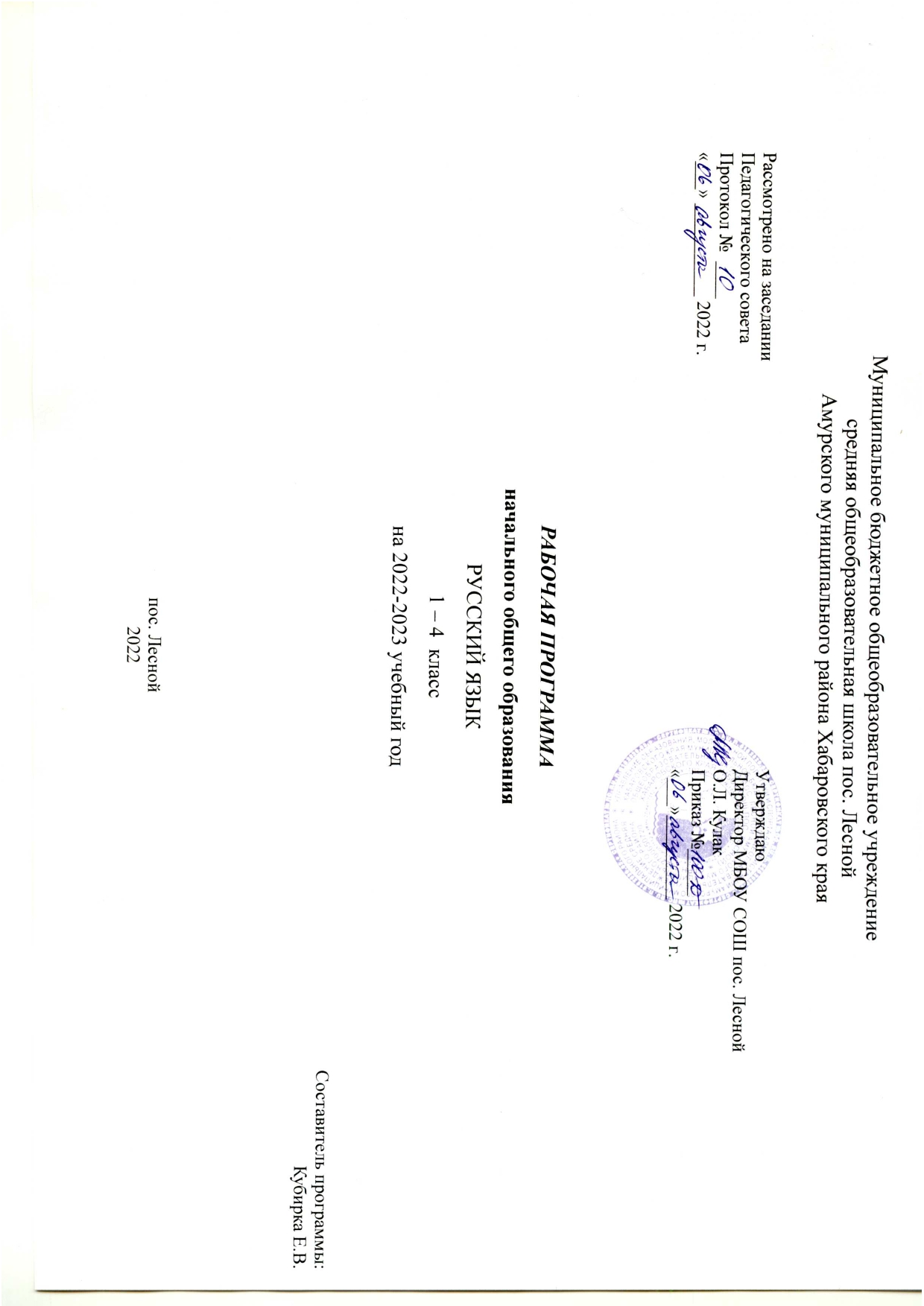 I  Пояснительная запискаРабочая программа для обучающихся 1-4 классов составлена на основе:Федерального государственного образовательного стандарта начального общего образования, утвержденного приказом Министерства образования и науки Российской Федерации от 6 октября 2009 г. N 373 с изменениями, внесенными приказами Минобрнауки России: 26 ноября 2010 г., 22 сентября 2011 г., 18 декабря 2012 г., 29 декабря 2014 г., 18 мая, 31 декабря 2015 г.Примерной основной образовательной программы начального общего образования, одобренной решением федерального учебно-методического объединения по общему образованию (протокол от 08.04.2015 №1/15);Основной образовательной программы начального общего образования МБОУ СОШ пос. ЛеснойУчебного плана на 2020-2021 учебный год МБОУ СОШ пос. Лесной;Цель курса — открыть детям родной язык как предмет изучения, воспитать у младших школьников чувство сопричастности к сохранению чистоты, выразительности, уникальности родного слова, пробудить интерес и стремление к его изучению.В соответствии с этой целью ставятся задачи:развитие у детей патриотического чувства по отношению к родному языку;осознанием себя носителям языка, языковой личностью, которая постоянно находится в постоянном диалоге с миром и самим собой;-формирование у детей чувства языка;воспитание потребности пользоваться языком, совершенствовать свою устную и письменную речь, делать ее правильной, точной, богатой;-сообщение необходимых знаний для того, чтобы правильно, точно и выразительно говорить, читать, писать и слушать на родном языке.В Федеральном базисном образовательном учебном плане на изучение русского языка в начальной школе выделяется 642 ч.В 1 классе- 132 ч (4 ч в неделю, 33 учебные недели): из них 92 ч (23 учебные недели) отводится урокам обучения письму в период обучения грамоте и 40 ч (10 учебных недель) — урокам русского языка. На уроки обучения чтению в период обучения грамоте (4 ч в неделю) выделяются часы учебного плана по литературному чтению (92 ч).Во 2—4 классах на уроки русского языка отводится по 170 ч (5 ч в неделю, 34 учебные недели в каждом классе).II . Планируемые результаты освоения учебного предмета.Предметные результатыВ результате изучения предмета у выпускников будут сформированы предметные результаты:Содержание учебного предметаОбучение грамоте.Содержание обучения	грамоте   обеспечивает   решение  основных задач	трѐх	его	периодов:	добукварного (подготовительного), букварного (основного) и послебукварного (заключительного).Добуквариый период является введением в систему языкового и литературного образования. Его содержание направлено на создание мотивации к учебной деятельности, развитие интереса  к  самому  процессу  чтения.  Особое внимание на этом этапе уделяется выявлению начального уровня развитости устных форм  речи  у  каждого  ученика, особенно слушания и говорения. Стоит и  другая  задача  —  приобщение  к  учебной  деятельности,  приучение  к требованиям школы.Содержание букварного периода охватывает изучение первых согласных звуков и их буквенных обозначений; последующих гласных звуков и букв, их обозначающих; знакомство с гласными звуками, обозначающими два звука; знакомство с буквами, не обозначающими звуков. Специфическая особенность данного этапа заключается в непосредственном обучении чтению, усвоению его механизма. Первоклассники осваивают два  вида  чтения: орфографическое (читаю, как написано) и орфоэпическое (читаю, как говорю); работают со слоговыми таблицами и слогами-слияниями; осваивают письмо всех гласных и согласных букв, слогов с различными видами соединений, слов, предложений, небольших текстов.Послебукварный (заключительный) — повторительно-обобщающий этап. На данном этапе обучения грамоте осуществляется постепенный переход к чтению целыми словами, формируется умение читать про себя, развиваются и совершенствуются процессы сознательного, правильного,  темпового  и  выразительного  чтения  слов,  предложений,  текстов. Добукварный период (16 ч)Речь (устная и письменная) - общее представление. Предложение и слово. Членение речи на  предложения, предложения на слова, слова на слоги с использованием графических схем. Слог, ударение. Деление слов на слоги; ударение в словах (выделение голосом, длительное и более сильное произнесение одного из слогов в слове),определение количества слогов в слове.Звуки и буквы. Представление о звуке, различение на слух и при произношении гласных и согласных (твердых и мягких, глухих и звонких) звуков: отсутствие или наличие преграды в полости рта, наличие или отсутствие голоса, слогообразующая роль гласных. Выделение в  словах  отдельных  звуков  (гласных  и согласных),  слого-звуковой  анализ  слов (установление количества звуков в слове,  их  характера,  последовательности),  выделение  ударных  слогов,  соотнесение слышимого и произносимого слова со схемой-моделью, отражающей его слого-звуковую структуру. Самостоятельный подбор слов с заданным звуком, нахождение соответствия между произносимыми (а впоследствии и читаемыми) словами и предъявленными слого-звуковыми схемами-моделями. Знакомство с буквами а, о, и, ы, у, узнавание букв по их характерным признакам (изолированно и в составе слова,  в  различных  позициях), правильное соотнесение  звуков и букв.Букварный период (58 ч). Обучение чтениюСогласные и гласные звуки и буквы, ознакомление со способами обозначения твердости и  мягкости  согласных.  Чтение слогов-слияний с  ориентировкой  на  гласную букву,  чтение  слогов  с  изученными  буквами.  Составление  из  букв и слогов разрезной азбуки слов (после предварительного слого-звукового анализа, а затем и без него),  их чтение.  Постепенное обучение осознанному, правильному и плавному слоговому чтению вслух отдельных слов, коротких предложений и небольших текстов, доступных детям по содержанию, на основе правильного и относительно быстрого узнавания букв, определения ориентиров в читаемом слове, места ударения в нем.Знакомство с правилами гигиены чтения.. Обучение письмуЗнакомство с начертанием всех больших (заглавных) и маленьких (строчных) букв,  основными  типами  их  соединений. Обозначение звуков соответствующими буквами рукописного шрифта. Выработка связного и ритмичного написания букв и их соединений в словах, правильное расположение букв и слов на строке. Запись слов  и  предложений после предварительного их слого-звукового разбора с учителем, а затем и самостоятельно.Списывание слов и предложений с образцов (сначала с рукописного, а затем с печатного текста).  Проверка написанного при помощи сличения  с  текстом-образцом  и послогового  орфографического  чтения  написанных  слов. Письмо под диктовку слов,  написание  которых  не  расходится  с  произношением,  и  предложений.  Правильное оформление написанных предложений (большая буква в начале предложения, точка в конце). Выработка умения писать большую букву в именах людей и кличках животных. Привлечение внимания детей к словам, написание которых расходится с произношением (безударные гласные, сочетания жи - ши, ча - ща, чу – щу). Знакомство с правилами гигиены письма.. Развитие устной речиЗвуковая культура речи. Развитие у детей внимания к звуковой стороне слышимой речи (своей и чужой), слуховой памяти и речевого аппарата. Совершенствование общих речевых навыков: обучение неторопливому темпу и ритму речи, правильному речевому дыханию, умеренной громкости и правильному интонированию. Совершенствование произношения слов, особенно сложных по слого-звуковой структуре, в соответствии с нормами- орфоэпии, с соблюдением ударения. Правильное произнесение всех звуков  родного  языка,  особенно  различение  на  слух,  верное  употребление  сходных звуков, наиболее часто смешиваемых детьми: л - р, с - з, щ - ж, п- б, с - ш и т. д. (изолированное произнесение в словах, фразах и скороговорках). Исправление недостатков произнесения некоторых звуков, обусловленных отклонениями в речевом развитии детей. Работа  над  словом.  Уточнение,  обогащение  и  активизация  словаря  детей. Правильное употребление  слов названий предметов, признаков, действий и объяснение их значения. Объединение и различие  по  существенным  признакам предметов, правильное употребление видовых и  родовых  слов-названий.  Умение  быстро  находить нужное слово, наиболее точно выражающее мысль, приводя его в грамматически верное сочетание с другими словами. Воспитание чуткости  к  смысловым оттенкам слов, различие  и  понимание простейших случаев  многозначности слов, омонимии, подбор синонимов и антонимов (без использования терминов). Обучение пониманию образных выражений  в художественном  тексте. Выработка умений пользоваться словом в правильной грамматической форме, борьба с засорением речи нелитературными словами (диалектизмами, просторечиями). Работа над предложением и связной устной речью. Совершенствование речевых умений, полученных детьми до школы. Обдумывание предстоящего ответа  на  вопросы  учителя, точное его формулирование,  использование  в  ответе  предложений  различного типа. Пересказ знакомой сказки  или небольшого рассказа без пропусков, повторений и перестановок частей текста (по вопросам учителя). Составление по картинке или серии картинок определенного количества предложений, объединенных общей  темой,  или  небольшого рассказа с соблюдением логики развития сюжета. Ответы на вопросы по прочитанным предложениям и текстам. Рисование с помощью учителя словесной картинки с использованием нескольких прочитанных слов, объединенных ситуативно. Дополнение сюжета, самостоятельное придумывание событий, предшествующих изображенным или последующих. Составление рассказов о простых случаях  из  собственной  жизни  по  аналогии с прочитанным, по сюжету, предложенному учителем. Развернутое объяснение загадок, заучивание наизусть стихотворений, потешек, песенок, считалок и  воспроизведение их с соблюдением  интонации, диктуемой содержанием.  Развитие грамматически  правильной речи детей, ее точности, полноты, эмоциональности, последовательности и  содержательности при изложении собственных рассказов и при пересказе текста.П ослебукварный период (18 ч)Обобщение, систематизация, закрепление знаний, умений и навыков, приобретенных в процессе обучения грамоте.Круг произведений для чтения. Чтение небольших художественных произведений А. Пушкина, Л. Толстого, А.  Н. Толстого, Б. Житкова, К. Чуковского, С. Маршака, В. Осеевой, С. Михалкова,  А. Барто  о природе,  о  детях, о труде,  о Родине и т. д., Н. Носова, И. Сладкова, Ш. Перро, Л. Муур; стихов А. Фета, А, Майкова, В. Жуковского, А. К.  Толстого  и  др.; совершенствование навыка чтения. Первоначальное знакомство детей с различными литературными жанрами (стихи, рассказы, сказки; потешки, загадки, пословицы и др.)   Сопоставление текстов художественных и научно-популярных, стихов и рассказов; наблюдение над выразительными средствами языка и структурой текстов (с помощью учителя).Совместное (коллективное ив группе), индивидуальное и семейное чтение произведений классиков отечественной и зарубежной литературы.Развитие способности полноценного восприятия художественных произведений.Развитие внимания к образному слову  в  художественном тексте, умения чувствовать, понимать и ценить выразительность слова. Формирование умения понимать образные выражения на основе сопоставления двух рядов представлений: реальных (непосредственных) и художественно-образных, развитие  способности  чувствовать мелодику языка, звукопись, ритм, рифму стиха. Воспитание эмоционально-эстетического восприятия художественных произведений; развитие интереса к творчеству писателей. Развитие воображения, фантазии и творческих способностей учащихся.3. Развитие способностей воспринимать красоту окружающего мира в процессе общения  с  природой,  миром  материальной культуры и искусством. Пробуждение у детей потребности записывать свои впечатления и литературные тексты в альбомы и красочно оформлять их. Обогащение эмоций школьников с помощью включения в уроки фонозаписи литературных произведений. 4. Развитие умения читать текст выразительно, передавать свое отношение к прочитанному.Умение читать стихи, скороговорки с различными подтекстами, интонацией.Русский язык (40 ч)1 КЛАССНаша речь (2 ч)Язык и речь. Виды речи. Русский язык – родной язык русского народа.Текст, предложение, диалог (2 ч)Текст (общее представление). Смысловая связь предложений в тексте. Заголовок текста. Предложение как группа слов, выражающая законченную мысль. Выделение предложения из речи. Установление связи слов в предложении. Диалог. Знаки препинания в конце предложения (точка, вопросительный, восклицательный знаки).Слова, слова, слова… (4 ч)Слово. Роль слов в речи. Слова-названия предметов и явлений, слова-названия признаков предметов, слова-названия  действий предметов. Тематические группы слов. Вежливые слова. Слова однозначные и многозначные (общее  представление). Слова, близкие и противоположные по значению. Словари учебника:  толковый,  близких  и противоположных по значению слов.Слово и слог. Ударение. (4 ч)Слово и слог. Перенос слов. Ударение (общее представление).Звуки и буквы (26 ч)Звуки и буквы. Русский алфавит, или Азбука. Гласные звуки. Ударные и безударные гласные звуки. Согласные звуки. Твёрдые и мягкие согласные звуки. Мягкий знак как показатель мягкости согласного звука. Согласные звонкие и глухие. Шипящие согласные звуки. Заглавная буква в словах.    Повторение (2ч)КЛАССНаша речь (3 ч)Виды речи. Требования к речи. Диалог и монолог.Текст (3 ч)Текст. Признаки текста. Тема и главная мысль текста. Части текста. Построение текста. Воспроизведение текста.Предложение (11 ч)Предложение. Члены предложения. Связь слов в предложении.Слова, слова, слова… (18ч)Слово и его значение. Синонимы  и  антонимы.  Однокоренные  слова.  Слог.  Ударение.  Перенос  слова.  Ударение  словесное и логическое. Перенос слова по слогам.Звуки и буквы (30ч)Звуки и буквы  (повторение,  уточнение).  Русский  алфавит,  или  Азбука.  Гласные  звуки.  Правописание  слов  с  безударным гласным звуком в корне слова. Согласные звуки. Согласный звук  [й]  и  буква  «и  краткое».  Слова  с удвоенными согласными. Твердый и мягкий согласные звуки и  буквы  для  их  обозначения.  Мягкий  знак  (ь).  Правописание буквосочетаний с шипящими звуками. Звонкие и глухие согласные звуки. Правописание слов с парными по глухости-звонкости согласными на конце слова и перед согласным. Разделительный мягкий знак (ь).Правописание буквосочетаний с шипящими звуками (30ч)Буквосочетания ЧК, ЧН, ЧТ, ЩН, НЧ и орфоэпические нормы произношения слов с этими сочетаниями. Буквосочетания ЖИ- ШИ, ЧА-ЩА, ЧУ-ЩУ и их правописание. Правописание слов с парными по глухости-звонкости согласными на конце слова и перед согласными.Части речи (57 ч)Части речи. Имя существительное. Одушевленные и неодушевленные имена существительные. Собственные и  нарицательные имена существительные. Число имен существительных. Глагол. Глагол как часть речи. Число глагола. Текст-повествование и роль в нем глаголов. Имя прилагательное. Имя прилагательное как часть речи. Единственное и множественное число имен прилагательных. Текст-описание и роль в нем имен прилагательных. Местоимение. Личное местоимение как часть речи. Текст-рассуждение. Предлоги.Повторение (18 ч)3 КЛАССЯзык и речь (2 ч)Наша речь и наш язык.Текст. Предложение. Словосочетание (14 ч)Текст (повторение и углубление представлений). Предложение (повторение и углубление представлений о предложении и диалоге). Виды предложений по цели высказывания и интонации. Предложения с обращением (общее  представление).  Состав предложения. Простое и сложное предложения. Словосочетания.Слово в языке и речи (19 ч)Лексическое значение слова. Омонимы. Слово и словосочетание. Фразеологизмы. Части речи. Обобщение и углубление представлений об изученных частях речи (имени существительном, имени прилагательном, глаголе, местоимении, предлоге) и их признаках. Имя числительное (общее представление). Однокоренные слова. Слово и слог. Звуки и буквы (обобщение и углубление представлений).Состав слова (16 ч)Корень слова. Формы слова. Окончание. Приставка. Суффикс. Основа слова. Обобщение знаний о составе слова.Правописание частей слова (29ч)Правописание слов с безударными гласными в корне. Правописание слов с парными по глухости-звонкости согласными на конце слов и перед согласным в корне. Правописание слов с удвоенными согласными.  Правописание  суффиксов  и приставок. Правописание приставок и предлогов. Правописание слов с разделительным твердым знаком (ъ).Части речи (76 ч)Имя существительное (31 ч)Повторение и углубление представлений. Число имен существительных. Падеж имен существительных.Имя прилагательное (18 ч)Повторение и углубление представлений об имени прилагательном. Текст-описание. Формы  имен  прилагательных.  Род  имен прилагательных. Число имен прилагательных. Падеж имен прилагательных.Местоимение (5 ч)Лицо, число, род личных местоимений.Глагол (21 ч)Повторение и углубление представлений о глаголе. Формы глагола. Число глаголов. Времена глагола. Род глаголов в прошедшем времени. Правописание частицы НЕ с глаголами.Повторение (14 ч)4 КЛАССПовторение (11 ч)Наша речь и наш язык. Текст. Предложение. Обращение. Главные и второстепенные члены предложения. Основа предложения. Словосочетание.Предложение (9ч)Однородные члены предложения. Простые и сложные предложения.Слово в языке и речи (21 ч)Лексическое значение слова. Состав слова. Значимые части слова. Правописание гласных и согласных в значимых частях слова. Правописание Ъ и Ь разделительных знаков. Части речи. Повторение и углубление представлений о частях речи. Наречие.Имя существительное (43 ч)Изменение по падежам. Три склонения имен существительных. Правописание безударных падежных окончаний имен существительных в единственном (множественном) числе.Имя прилагательное (30 ч)Повторение и углубление представлений об имени прилагательном. Изменение по падежам имен прилагательных. Правописание  падежных  окончаний  имен прилагательных. Склонение имен прилагательных мужского и среднего рода в единственном числе. Склонение имен прилагательных женского рода в единственном числе. Склонение имен прилагательных во множественном числе.Местоимение (7 ч)Местоимение. Изменение по падежам личных местоимений. Правописание местоимений.Глагол (34 ч)Неопределенная форма глагола. Спряжение глагола. Изменение глаголов в настоящем и будущем времени по лицам  и  числам. Спряжение глаголов. Правописание глаголов с безударными личными окончаниями. Правописание возвратных глаголов. Правописание глаголов в прошедшем времени.Повторение (15 ч)Тематическое планирование и предметное содержание по годам обучения.V. Календарно-тематическое планирование1 классРусский язык (40 часов)2 класс3 класс4 класс«Русский язык»«Русский язык»«Русский язык»Познавательные, коммуникативные и регулятивные универсальные учебные действияПознавательные, коммуникативные и регулятивные универсальные учебные действияПознавательные, коммуникативные и регулятивные универсальные учебные действияФормирование логических действий анализа, сравнения, установленияпричинно-следственных связей- работа с текстом.Ориентация в морфологической и синтаксической структуреязыка и усвоение правил построения слова и предложения, графической формы букв обеспечивает развитиезнаково-символических действий — замещения (звук- буквой), моделирования (состава слова - схема) ипреобразования модели (видоизменения слова).Условия для формирования «языкового чутья» как результата ориентировки ребёнка в грамматической и синтаксической структуре родного языка и обеспечиваетуспешное развитие адекватных возрасту форм и функций речи, включая обобщающую и планирующую функции.Личностные универсальные учебные действияЛичностные универсальные учебные действияУ выпускника будут сформированыВыпускник получит возможность для формирования:внутренняя позиция школьника (положительное отношение к школе, ориентации насодержательные моменты школьной действительности и принятия образца«хорошего ученика»);широкая мотивационная основа учебной деятельности (социальные, учебно-познавательные и внешние мотивы);учебно-познавательный интерес к новому учебному материалу и способам решения новой задачи;ориентация на понимание причин успеха/неуспеха в учебной деятельности (самоанализ и самоконтроль результата, анализ соответствия результатов требованиям конкретной задачи, понимание предложений и оценок учителей, товарищей, родителей и других людей);способность к самооценке на основе критериев успешности учебной деятельности;основы гражданской идентичности личности в форме осознания «Я» (гражданин России, чувство сопричастности и гордости за свою Родину, народ осознание своей этнической принадлежности);внутренней позиции обучающегося на уровнеположительного отношения к образовательному учреждению, понимания необходимости учения, выраженного в преобладании учебно-познавательных мотивов и предпочтении социального способа оценки знаний;выраженной устойчивой учебно-познавательной мотивации учения;устойчивого учебно-познавательного интереса к новым общим способам решения задач;•адекватного понимания причин успешности/неуспешности учебной деятельности;положительной адекватной дифференцированной самооценки на основе критерия успешности реализации социальной роли «хорошего ученика»;компетентности в реализации основ гражданскойидентичности в поступках и деятельности;Регулятивные универсальные учебные действияРегулятивные универсальные учебные действияВыпускник научится:Выпускник получит возможность научиться:принимать и сохранять учебную задачу;учитывать выделенные учителем ориентиры действия в новом учебном материале в сотрудничестве с учителем;планировать свои действия в соответствии с поставленной задачей и условиями её реализации, в том числе во внутреннем плане;учитывать установленные правила в планировании и контроле способа решения;осуществлять итоговый и пошаговый контроль по результату (в случае работы в интерактивной среде пользоваться реакцией среды решения задачи);оценивать правильность выполнения действия на уровне адекватной ретроспективной оценки соответствия результатов требованиям данной задачи и задачной области;адекватно воспринимать предложения и оценку учителей, товарищей, родителей и других людей;различать способ и результат действия;вносить необходимые коррективы в действие после его завершения на основе его оценки иучёта характера сделанных ошибок, использовать предложения и оценки для создания нового, более совершенного результатавыполнять учебные действия в материализованной, гипермедийной, громкоречевой иумственной форме.в сотрудничестве с учителем ставить новые учебные задачи;преобразовывать практическую задачу в познавательную;проявлять познавательную инициативу в учебном сотрудничестве;самостоятельно учитывать выделенные учителем ориентиры действия в новом учебном материале;осуществлять	констатирующий	и предвосхищающий контроль по результату и по способу действия, актуальный контроль на уровне произвольного внимания;самостоятельно адекватно оценивать правильность выполнения действия и вносить необходимые коррективы в исполнение как по ходуего реализации, так и в конце действия.Познавательные универсальные учебные действияПознавательные универсальные учебные действияВыпускник научится:Выпускник получит возможность научиться:осуществлять поиск необходимой информации для выполнения учебных заданий с использованием учебной литературы, энциклопедий, справочников (включая электронные, цифровые), в открытом информационном пространстве, в том числе контролируемом пространстве Интернета;использовать знаково-символические средства, в том числе модели (включая виртуальные) и схемы (включая концептуальные) для решения задач;строить сообщения в устной и письменной форме;ориентироваться на разнообразие способов решения задач;основам смыслового восприятия художественных и познавательных текстов, выделять существенную информацию из сообщений разных видов (в первую очередь текстов);осуществлять анализ объектов с выделением существенных и несущественных признаков;осуществлять синтез как составление целого из частей;проводить сравнение, сериацию и классификацию по заданным критериям;строить рассуждения в форме связи простых суждений об объекте, его строении, свойствах и связях;обобщать, т. е. осуществлять генерализацию и выведение общности для целого ряда или класса единичных объектов на основе выделения сущностной связи;осуществлять подведение под понятие на основе распознавания объектов, выделения существенных признаков и их синтеза;устанавливать аналогии;владеть рядом общих приёмов решения задач.осуществлять расширенный поиск информации с использованием ресурсов библиотек и сети Интернет;осознанно и произвольно строить сообщения в устной и письменной форме;создавать и преобразовывать модели и схемы для решения задач;осуществлять выбор наиболее эффективных способов решения задач в зависимости от конкретных условий;осуществлять синтез как составление целого из частей, самостоятельно достраивая и восполняя недостающие компоненты;осуществлять сравнение, сериацию и классификацию,	самостоятельно выбирая основания и критерии для указанных логических операций;строить логическое рассуждение, включающее установление причинно-следственных связей;произвольно и осознанно владеть общимиприёмами решения задач.Коммуникативные универсальные учебные действияКоммуникативные универсальные учебные действияВыпускник научится:Выпускник получит возможность научиться:адекватно использовать коммуникативные, прежде всего речевые, средства для решения различных коммуникативных задач, строить монологическое высказывание (в том числе сопровождая его аудиовизуальной поддержкой), владеть диалогической формой коммуникации, используя в том числесредства и инструменты ИКТ и дистанционного общения;допускать возможность существования у людей различных точек зрения, в том числе не совпадающих с его собственной, и ориентироваться на позицию партнёра в общении и взаимодействии;учитывать разные мнения и стремиться к координации различных позиций в сотрудничестве;формулировать собственное мнение и позицию;договариваться и приходить к общему решению в совместной деятельности, в том числе в ситуации столкновения интересов;строить понятные для партнёра высказывания, учитывающие, что партнёр знает и видит, а что нет;задавать вопросы;контролировать действия партнёра;использовать речь для регуляции своего действия;учитывать и координировать в сотрудничестве позиции других людей, отличные от собственной;учитывать разные мнения и интересы и обосновывать собственную позицию;понимать относительность мнений и подходов к решению проблемы;аргументировать свою позицию и координировать её с позициями партнёров в сотрудничестве при выработке общего решения в совместной деятельности;продуктивно содействовать разрешению конфликтов на основе учёта интересов и позиций всех участников;с учётом целей коммуникации достаточно точно, последовательно и полно передавать партнёру необходимую информацию как ориентир для построения действия;задавать вопросы, необходимые для организации собственной деятельности и сотрудничества с партнёром;осуществлять взаимный контроль и оказывать в сотрудничестве необходимую взаимопомощь;адекватно использовать речь для планирования и регуляции своей деятельности;адекватно использовать речевые средства для эффективного решения разнообразных коммуникативных задач.Содержательная линия «Система языка»Содержательная линия «Система языка»Содержательная линия «Система языка»Содержательная линия «Система языка»Раздел «Фонетика и графика»Раздел «Фонетика и графика»Раздел «Фонетика и графика»Раздел «Фонетика и графика»Выпускник научится:Выпускник научится:Выпускник получит возможность научиться:Выпускник получит возможность научиться:различать звуки и буквы;характеризовать звуки русского языка: гласные ударные/безударные; согласные твёрдые/мягкие, парные/непарные твёрдые и мягкие; согласные звонкие/глухие, парные/непарные звонкие и глухие;знать последовательность букв в русском алфавите, пользоваться алфавитом для упорядочиванияслов и поиска нужной информации.различать звуки и буквы;характеризовать звуки русского языка: гласные ударные/безударные; согласные твёрдые/мягкие, парные/непарные твёрдые и мягкие; согласные звонкие/глухие, парные/непарные звонкие и глухие;знать последовательность букв в русском алфавите, пользоваться алфавитом для упорядочиванияслов и поиска нужной информации.проводить	фонетико-графический (звуко-буквенный) разбор слова самостоятельно по предложенному в учебнике алгоритму,оценивать правильность проведенияфонетико-графического разбора слов.проводить	фонетико-графический (звуко-буквенный) разбор слова самостоятельно по предложенному в учебнике алгоритму,оценивать правильность проведенияфонетико-графического разбора слов.Раздел «Орфоэпия»Раздел «Орфоэпия»Раздел «Орфоэпия»Раздел «Орфоэпия»соблюдать нормы русского литературного языка в собственной речи и оценивать соблюдение этих норм в речи собеседников (в объёме представленного в учебнике материала);соблюдать нормы русского литературного языка в собственной речи и оценивать соблюдение этих норм в речи собеседников (в объёме представленного в учебнике материала);находить при сомнении в правильности постановки ударения илипроизношения слова ответ самостоятельно (по словарю учебника) либо обращаться за помощью (к учителю, родителям и др.).находить при сомнении в правильности постановки ударения илипроизношения слова ответ самостоятельно (по словарю учебника) либо обращаться за помощью (к учителю, родителям и др.).Раздел «Состав слова (морфемика)»Раздел «Состав слова (морфемика)»Раздел «Состав слова (морфемика)»Раздел «Состав слова (морфемика)»различать изменяемые и неизменяемые слова;различать родственные (однокоренные) слова и формы слова;находить в словах окончание, корень, приставку, суффикс.различать изменяемые и неизменяемые слова;различать родственные (однокоренные) слова и формы слова;находить в словах окончание, корень, приставку, суффикс.разбирать по составу слова с однозначно выделяемыми морфемами в соответствии с предложенным в учебнике алгоритмом;оценивать правильность проведения разбора слова по составу.разбирать по составу слова с однозначно выделяемыми морфемами в соответствии с предложенным в учебнике алгоритмом;оценивать правильность проведения разбора слова по составу.Раздел «Лексика»Раздел «Лексика»Раздел «Лексика»Раздел «Лексика»выявлять слова, значение которых требует уточнения;определять значение слова по тексту или уточнять с помощью толкового словаря.выявлять слова, значение которых требует уточнения;определять значение слова по тексту или уточнять с помощью толкового словаря.подбирать синонимы для устранения повторов в тексте;подбирать антонимы для точной характеристики предметов при их сравнении;различать употребление в тексте слов в прямом и переносном значении (простые случаи);оценивать уместность использования слов в тексте;выбирать слова из ряда предложенных для успешного решения коммуникативнойзадачи.подбирать синонимы для устранения повторов в тексте;подбирать антонимы для точной характеристики предметов при их сравнении;различать употребление в тексте слов в прямом и переносном значении (простые случаи);оценивать уместность использования слов в тексте;выбирать слова из ряда предложенных для успешного решения коммуникативнойзадачи.Раздел «Морфология»Раздел «Морфология»Раздел «Морфология»Раздел «Морфология»определять грамматические признаки имён существительных — род, число, падеж, склонение;определять грамматические признаки имён прилагательных — род, число, падеж;определять грамматические признаки глаголов — число, время,род (в прошедшем времени), лицо (в настоящем и будущем времени), спряжение.определять грамматические признаки имён существительных — род, число, падеж, склонение;определять грамматические признаки имён прилагательных — род, число, падеж;определять грамматические признаки глаголов — число, время,род (в прошедшем времени), лицо (в настоящем и будущем времени), спряжение.проводить морфологический разбор имён существительных, имён прилагательных, глаголов по предложенному в учебнике алгоритму;оценивать правильность проведения морфологического разбора;находить в тексте такие части речи, как личные местоимения и наречия, предлоги вместе с существительными и личными местоимениями, к которым  они относятся, союзы и, а, но, частицу не при глаголах.проводить морфологический разбор имён существительных, имён прилагательных, глаголов по предложенному в учебнике алгоритму;оценивать правильность проведения морфологического разбора;находить в тексте такие части речи, как личные местоимения и наречия, предлоги вместе с существительными и личными местоимениями, к которым  они относятся, союзы и, а, но, частицу не при глаголах.Раздел «Синтаксис»Раздел «Синтаксис»Раздел «Синтаксис»Раздел «Синтаксис»различать предложение, словосочетание, слово;устанавливать	при	помощи	смысловых	вопросов	связь	между	словами	в словосочетании и предложении;классифицировать	предложения	по	цели	высказывания,	находить повествовательные/побудительные/вопросительные предложения;определять восклицательную/невосклицательную интонацию предложения;находить главные и второстепенные (без деления на виды) члены предложения;выделять предложения с однородными членами.различать предложение, словосочетание, слово;устанавливать	при	помощи	смысловых	вопросов	связь	между	словами	в словосочетании и предложении;классифицировать	предложения	по	цели	высказывания,	находить повествовательные/побудительные/вопросительные предложения;определять восклицательную/невосклицательную интонацию предложения;находить главные и второстепенные (без деления на виды) члены предложения;выделять предложения с однородными членами.различать второстепенные члены предложения — определения, дополнения, обстоятельства;выполнять в соответствии с предложенным в учебнике алгоритмом разбор простого предложения (по членам предложения, синтаксический);оценивать правильность разбора;различать простые и сложные предложения.различать второстепенные члены предложения — определения, дополнения, обстоятельства;выполнять в соответствии с предложенным в учебнике алгоритмом разбор простого предложения (по членам предложения, синтаксический);оценивать правильность разбора;различать простые и сложные предложения.Содержательная линия «Орфография и пунктуация»Содержательная линия «Орфография и пунктуация»Содержательная линия «Орфография и пунктуация»Содержательная линия «Орфография и пунктуация»применять правила правописания (в объёме содержания курса);определять (уточнять) написание слова по орфографическому словарю;применять правила правописания (в объёме содержания курса);определять (уточнять) написание слова по орфографическому словарю;применять правила правописания (в объёме содержания курса);определять (уточнять) написание слова по орфографическому словарю;осознавать	место	возможного	возникновения	орфографическойошибки;безошибочно списывать текст объёмом 80—90 слов;писать под диктовку тексты объёмом 75—80 слов в соответствии с изученными правилами правописания;проверять собственный и предложенный текст, находить и исправлять орфографические и пунктуационные ошибки.безошибочно списывать текст объёмом 80—90 слов;писать под диктовку тексты объёмом 75—80 слов в соответствии с изученными правилами правописания;проверять собственный и предложенный текст, находить и исправлять орфографические и пунктуационные ошибки.безошибочно списывать текст объёмом 80—90 слов;писать под диктовку тексты объёмом 75—80 слов в соответствии с изученными правилами правописания;проверять собственный и предложенный текст, находить и исправлять орфографические и пунктуационные ошибки.подбирать примеры с определённой орфограммой;при составлении собственных текстов перефразировать записываемое, чтобы избежать орфографических и пунктуационных ошибок;при работе над ошибками осознавать причины появления ошибки и определять способы действий, помогающих предотвратить её в последующих письменных работах.Содержательная линия «Развитие речи»Содержательная линия «Развитие речи»Содержательная линия «Развитие речи»Содержательная линия «Развитие речи»оценивать правильность (уместность) выбора языковых и неязыковых средств устного общения на уроке, в школе, в быту, со знакомыми и незнакомыми, с людьми разного возраста;соблюдать в повседневной жизни нормы речевого этикета и правила устного общения (умение слышать, точно реагировать на реплики, поддерживать разговор);выражать собственное мнение, аргументировать его с учётом ситуации общения;самостоятельно озаглавливать текст;составлять план текста;сочинять письма, поздравительные открытки, записки и другие небольшие тексты для конкретных ситуаций общения.создавать тексты по предложенному заголовку;подробно или выборочно пересказывать текст;пересказывать текст от другого лица;составлять устный рассказ на определённую тему с использованием разных типов речи: описание, повествование, рассуждение;анализировать и корректировать тексты с нарушенным порядком предложений, находить в тексте смысловые пропуски;корректировать тексты, в которых допущены нарушения культуры речи;•анализировать последовательность собственных действий при работе над изложениями и сочинениями и соотносить их с разработанным алгоритмом; оценивать правильность выполнения учебной задачи: соотносить собственный текст с исходным (для изложений) и с назначением, задачами, условиями общения (для самостоятельно создаваемых текстов);соблюдать нормы речевого взаимодействия при интерактивном общении (sms-сообщения, электроннаяпочта, Интернет и другие виды и способы связи).создавать тексты по предложенному заголовку;подробно или выборочно пересказывать текст;пересказывать текст от другого лица;составлять устный рассказ на определённую тему с использованием разных типов речи: описание, повествование, рассуждение;анализировать и корректировать тексты с нарушенным порядком предложений, находить в тексте смысловые пропуски;корректировать тексты, в которых допущены нарушения культуры речи;•анализировать последовательность собственных действий при работе над изложениями и сочинениями и соотносить их с разработанным алгоритмом; оценивать правильность выполнения учебной задачи: соотносить собственный текст с исходным (для изложений) и с назначением, задачами, условиями общения (для самостоятельно создаваемых текстов);соблюдать нормы речевого взаимодействия при интерактивном общении (sms-сообщения, электроннаяпочта, Интернет и другие виды и способы связи).создавать тексты по предложенному заголовку;подробно или выборочно пересказывать текст;пересказывать текст от другого лица;составлять устный рассказ на определённую тему с использованием разных типов речи: описание, повествование, рассуждение;анализировать и корректировать тексты с нарушенным порядком предложений, находить в тексте смысловые пропуски;корректировать тексты, в которых допущены нарушения культуры речи;•анализировать последовательность собственных действий при работе над изложениями и сочинениями и соотносить их с разработанным алгоритмом; оценивать правильность выполнения учебной задачи: соотносить собственный текст с исходным (для изложений) и с назначением, задачами, условиями общения (для самостоятельно создаваемых текстов);соблюдать нормы речевого взаимодействия при интерактивном общении (sms-сообщения, электроннаяпочта, Интернет и другие виды и способы связи).№Наименование раздела программыКоличество часов по программе(5 ч в неделю)1 класс1Добукварный период. Обучение письму16ч2Букварный период. Обучение письму58ч3Послебукварный период18ч4Систематический курс. Наша речь2ч5Текст, предложение, диалог2ч6Слова, слова.слова4ч7Слово и слог. Ударение4ч8Звуки и буквы26ч9Повторение2чИтого132ч2 класс1Наша речь3ч2Текст3ч3Предложение11ч4Слова, слова, слова18ч5Звуки и буквы30ч6Правописание буквосочетаний с шипящими звуками30ч7Части речи57ч8Повторение18чИтого170ч3 класс1Язык и речь2ч2Текст. Предложение. Словосочетание14ч3Слово в языке и речи19ч4Состав слова16ч5Правописание частей слова29ч6Части речи76ч7Повторение14чИтого170ч4 класс1Повторение11ч2Предложение.9ч3Слово в языке и речи21ч4Имя существительное43ч5Имя прилагательное30ч6Местоимение7ч7Глагол34ч8Повторение15чИтого170чВсего часов642ч№ДатаПлан. / Факт.Тема урокаСодержательный минимум урокаДобукварный период (17 часов)1 четверть (36 часов)Добукварный период (17 часов)1 четверть (36 часов)Добукварный период (17 часов)1 четверть (36 часов)Добукварный период (17 часов)1 четверть (36 часов)1Пропись. Рабочая строка. Верхняя и нижняя линии рабочей строки. Знакомство с прописью. Рабочая строка. Верхняя и нижняя линии рабочей строки. Гигиенические правила письма. Обводка предметов по контуру. Письмо элементов букв (овал, полуовал, прямая наклонная короткая линия), узоров, бордюров.2Письмо овалов и полуовалов.Подготовка руки к письму. Правила посадки при письме. Составление предложений к иллюстрациям прописи. Обозначение изображённых предметов словом. Обводка и штриховка предметных рисунков. Рисование бордюров и чередующихся узоров. Классификация предметов на основе общего признака.3Рисование бордюров.Подготовка руки к письму. Освоение правил правильной посадки при письме. Штриховка и обводка предметных рисунков. Воспроизведение сказки по серии сюжетных картинок. Объединение предметов в группу по общему признаку.4Письмо длинных прямых наклонных линий.Освоение правил правильной посадки при письме. Штриховка и обводка предметных рисунков. Деление слова на слоги, графическое изображение слога в схеме-модели слова. Воспроизведение эпизода сказки по иллюстрации.5Письмо длинной и короткой наклонных линий с закруглением внизу. Соблюдение правил правильной посадки при письме. Рисование бордюров. Штриховка и обводка предметных рисунков. Слого-звуковой анализ слов. Составление рассказов по сюжетным картинкам прописи.6Письмо длинной и короткой наклонных линий с закруглением внизу.Соблюдение правил правильной посадки при письме. Рисование бордюров. Штриховка и обводка предметных рисунков. Составление рассказов по иллюстрациям прописи.7Письмо больших и маленьких овалов, их чередование. Соблюдение правил правильной посадки при письме. Сравнение элементов письменных и печатных букв. Слого-звуковой анализ слов. Рисование бордюров. Штриховка и обводка предметных рисунков. Рисование дуги.8Письмо коротких и длинных наклонных линий, их чередование. Соблюдение правил правильной посадки при письме. Конструирование из отдельных элементов, известных учащимся, букв (и). Сравнение элементов письменных и печатных букв. Слого-звуковой анализ слов. Рисование бордюров, узоров. Штриховка и обводка предметных рисунков.9Письмо наклонных линий с закруглением и петлёй.Соблюдение правил правильной посадки при письме. Слого-звуковой анализ слов. Рисование бордюров, узоров. Штриховка и обводка предметных рисунков. Составление рассказов по иллюстрациям прописи.10Письмо наклонных линий с петлёй, овалов и полуовалов.Соблюдение правил правильной посадки при письме. Слого-звуковой анализ слов. Рисование бордюров, узоров. Штриховка и обводка предметных рисунков. Составление рассказов по иллюстрациям прописи.11Строчная и заглавная буквы А, а. Сравнение строчной и заглавной букв. Сравнение печатной и письменной букв. Слого-звуковой анализ слов со звуком [а]. Заглавная буква в именах собственных. Анализ образца изучаемой буквы, выделение элементов в строчных и прописных буквах. 12Строчная и заглавная буквы О, о.Сравнение строчной и заглавной букв. Сравнение печатной и письменной букв. Слого-звуковой анализ слов со звуком [о]. Обозначение границ предложения на письме. Заглавная буква в именах собственных. Воспроизведение формы изучаемой буквы и её соединения с другой буквой по алгоритму. Соблюдение соразмерности элементов буквы по высоте, ширине и углу наклона.13, 14Строчная буква и. Заглавная буква И.Сравнение строчной и заглавной букв. Сравнение печатной и письменной букв. Слого-звуковой анализ слов со звуком [и]. Обозначение границ предложения на письме. Заглавная буква в именах собственных. Воспроизведение формы изучаемой буквы и её соединения с другой буквой по алгоритму. Соблюдение соразмерности элементов буквы по высоте, ширине и углу наклона.15Строчная буква ы.Сравнение печатной и письменной букв. Конструирование буквы из различных материалов. Слого-звуковой анализ слов со звуком [ы]. Подбор слов со звуками [ы], [и], сравнение произношения и написания слов с этими звуками/буквами. Комментированное письмо слов, содержащих буквы и, ы, и предложений.16, 17Строчная и заглавная буквы У, у.Сравнение строчной и заглавной букв. Сравнение печатной и письменной букв. Слого-звуковой анализ слов со звуком [у]. Заглавная буква в именах собственных. Письмо предложений. Обозначение границ предложения на письме. Букварный период (69 часа)Букварный период (69 часа)Букварный период (69 часа)Букварный период (69 часа)18Строчная и заглавная буквы Н, н.Сравнение строчной и заглавной букв. Сравнение печатной и письменной букв. Слого-звуковой анализ слов со звуками [н], [н’]. Письмо слогов и слов с буквами Н, н. Заглавная буква в именах собственных. Письмо предложений с комментированием.19Строчная и заглавная буквы С, с.Сравнение строчной и заглавной букв. Сравнение печатной и письменной букв. Слого-звуковой анализ слов со звуками [с], [с’]. Письмо слогов и слов с буквами С, с. Заглавная буква в именах собственных. Деформированное предложение. Письмо под диктовку.20Строчная и заглавная буквы К, к.Сравнение строчной и заглавной букв. Сравнение печатной и письменной букв. Рисование бордюров. Слого-звуковой анализ слов со звуками [к], [к’]. Письмо слогов и слов с буквами К, к. Списывание предложений. Повествовательная и восклицательная интонация. Оформление интонации на письме.21Строчная и заглавная буквы Т, т.Сравнение строчной и заглавной букв. Сравнение печатной и письменной букв. Слого-звуковой анализ слов со звуками [т], [т’]. Письмо слогов и слов с буквами Т, т. Списывание с письменного шрифта. Создание письменных текстов.22Строчная и заглавная буквы Т, т.Сравнение строчной и заглавной букв. Сравнение печатной и письменной букв. Слого-звуковой анализ слов со звуками [т], [т’]. Письмо слогов и слов с буквами Т, т. Списывание с письменного шрифта. Создание письменных текстов.23Строчная и заглавная буквы Л, л.Сравнение строчной и заглавной букв. Слого-звуковой анализ слов со звуками [л], [л’]. Письмо слогов и слов с буквами Л, л. Рисование бордюров. Списывание с письменного шрифта. Правописание имён собственных. Сравнение предложений с различными видами интонации. Обозначение интонации в письменной речи знаками «!», «?», «.». Оформление границ предложения.24Строчная и заглавная буквы Р, р.Сравнение строчной и заглавной букв. Сравнение печатной и письменной букв. Письмо слогов и слов. Письменные ответы на вопросы.25Строчная и заглавная буквы В, вСравнение строчной и заглавной букв. Сравнение печатной и письменной букв. Слого-звуковой анализ слов со звуками [в], [в’]. Письмо слогов и слов с буквами В, в. Рисование бордюров. Запись и интонирование предложений, различных по цели высказывания и интонации. Списывание с письменного шрифта.26Строчная и заглавная буквы Е, е.Сравнение строчной и заглавной букв. Сравнение печатной и письменной букв. Слого-звуковой анализ слов со звуками [j’э], [’э]. Списывание с письменного шрифта. Составление ответа на поставленный в тексте вопрос.27Строчная и заглавная буквы П, п.Сравнение строчной и заглавной букв. Сравнение печатной и письменной букв. Слого-звуковой анализ слов со звуками [п], [п’]. Письмо слогов и слов с буквами П, п. Обведение бордюрных рисунков по контуру. Дополнение предложений словами по смыслу. Письменные ответы на вопросы.28Строчная и заглавная буквы П, п.Сравнение строчной и заглавной букв. Сравнение печатной и письменной букв. Слого-звуковой анализ слов со звуками [п], [п’]. Письмо слогов и слов с буквами П, п. Обведение бордюрных рисунков по контуру. Дополнение предложений словами по смыслу. Письменные ответы на вопросы.29Строчная и заглавная буквы М, м.Сравнение строчной и заглавной букв. Сравнение печатной и письменной букв. Слого-звуковой анализ слов со звуками [м], [м’]. Письмо слогов и слов с буквами М, м. Письмо элементов буквы М в широкой строке безотрывно.30Строчная и заглавная буквы М, м.Оформление границ предложения. Запись и интонирование вопросительных предложений. Списывание с печатного шрифта. Разгадывание ребусов.31Строчная и заглавная буквы З, з.Сравнение строчной и заглавной букв. Сравнение печатной и письменной букв. Слого-звуковой анализ слов со звуками [з], [з’]. Письмо слогов и слов с буквами З, з. Письмо элементов буквы З.32Строчная и заглавная буквы З, з.Дополнение предложений словами по смыслу. Оформление границ предложения. Запись и интонирование различных видов предложений. Списывание с печатного шрифта. Письменные ответы на вопросы.33Строчная и заглавная буквы З, з.Письмо слогов и слов с изученными буквами. Работа по развитию речи: составление письменного текста. Дополнение содержания письменного текста. Письмо под диктовку34Строчная и заглавная буквы Б, б.Сравнение строчной и заглавной букв. Сравнение печатной и письменной букв. Слого-звуковой анализ слов со звуками [б], [б’]. Письмо слогов и слов с буквами Б, б. Рисование бордюров в широкой строке безотрывно.35Строчная и заглавная буквы Б, б.Различение единственного и множественного числа существительных (один – много). Дополнение предложений словами по смыслу. Оформление границ предложения. Запись и интонирование различных видов предложений, вопросы.36Строчная и заглавная буквы Б, б.Слого-звуковой анализ слов со звуками [б], [б’]. Письмо слогов и слов с буквами Б, б. Рисование бордюров в широкой строке безотрывно. Списывание с печатного шрифта.2 четверть 28 часов Букварный период (69 часа) продолжение изучения раздела2 четверть 28 часов Букварный период (69 часа) продолжение изучения раздела2 четверть 28 часов Букварный период (69 часа) продолжение изучения раздела2 четверть 28 часов Букварный период (69 часа) продолжение изучения раздела37Строчная и заглавная буквы Д, д.Сравнение печатной и письменной букв. Слого-звуковой анализ слов со звуками [д], [д’]. Письмо слогов и слов с буквами Д, д. Рисование бордюров в широкой строке безотрывно. Наблюдение за изменением формы числа существительного. Оформление границ предложения. Запись и интонирование различных видов предложений. Списывание с печатного шрифта. Разгадывание ребусов. Работа с поговорками.38Строчная и заглавная буквы Д, д.Письмо слогов и слов с изученными буквами. Рисование бордюров в широкой строке безотрывно. Наблюдение за изменением формы числа существительного. Различение единственного и множественного числа существительных. Списывание с печатного шрифта. Работа с поговорками. Работа по развитию речи: составление рассказа с использованием поговорки.39Заглавная буква Д.Письмо слогов и слов с изученными буквами. Рисование бордюров в широкой строке безотрывно. Наблюдение за изменением формы числа существительного. Оформление границ предложения. Списывание с печатного шрифта.40Строчная и заглавная буквы Я, я.Сравнение строчной и заглавной букв. Сравнение печатной и письменной букв. Слого-звуковой анализ слов со звуками [j’а], [’а]. Обозначение буквой я мягкости предыдущего согласного на письме. Письмо слогов и слов с буквами Я, я.41Строчная и заглавная буквы Я, я.Обозначение буквой я мягкости предыдущего согласного на письме. Письмо слогов и слов с буквами Я, я.42Строчная и заглавная буквы Я, я.Обозначение буквой я мягкости предыдущего согласного на письме. Письмо слогов и слов с буквами Я, я.43Строчная и заглавная буквы Я, я.Дополнение предложений словами по смыслу. Дополнение текстов своими предложениями. Оформление границ предложения. Обозначение буквами а-я твёрдости/мягкости предыдущего согласного на письме.44Строчная и заглавная буквы Г, г.Сравнение строчной и заглавной букв. Сравнение печатной и письменной букв. Рисование бордюров в широкой строке безотрывно. Слого-звуковой анализ слов со звуками [г], [г’].45Строчная и заглавная буквы Г, г.Письмо слогов и слов с буквами Г, г. Число имени существительного. Дополнение предложений словами по смыслу. Оформление границ предложения. Запись и интонирование различных видов предложений. Списывание с печатного шрифта. Дополнение текстов своими предложениями.46Строчная буква ч.Сравнение печатной и письменной букв. Рисование бордюров в широкой строке безотрывно. Слого-звуковой анализ слов со звуком [ч’]. Характеристика звука. Правописание ча, чу. Письмо слогов и слов с буквой ч.47Строчная буква ч.Наблюдение над личными местоимениями я, они. Наблюдение за изменением формы числа глаголов. Оформление границ предложения. Списывание с печатного шрифта. Разгадывание кроссвордов.48Строчная и заглавная буквы Ч, ч.Сравнение строчной и заглавной букв. Сравнение печатной и письменной букв. Слого-звуковой анализ слов со звуком [ч’]. Письмо слогов и слов с буквами Ч, ч. Правописание ча, чу. Правописание имён собственных. Работа по развитию речи: составление предложений о героях рассказа А. Гайдара «Чук и Гек». Работа с пословицей.49Буква ь.Сравнение печатной и письменной букв. Рисование бордюров в широкой строке безотрывно. Слого-звуковой анализ слов с ь. Обозначение мягким знаком мягкости предыдущего согласного.50Буква ь.Письмо слогов и слов с буквой ь в конце и середине слова. Вопросительные слова «кто?», «что?». Образование существительных с помощью уменьшительного суффикса -к-. Списывание с печатного шрифта. Письменные ответы на вопросы.51Строчная и заглавная буквы Ш, ш.Сравнение строчной и заглавной букв. Сравнение печатной и письменной букв. Рисование бордюров в широкой строке безотрывно. Слого-звуковой анализ слов со звуком [ш]. Письмо слогов и слов с буквами Ш, ш. Правописание сочетания ши. Правописание имён собственных. Списывание с печатного шрифта. Письменные ответы на вопросы. Работа с пословицей.52Строчная и заглавная буквы Ш, ш.Письмо слогов и слов с буквами Ш, ш. Правописание сочетания ши. Правописание имён собственных. Списывание с печатного шрифта. Письменные ответы на вопросы.53Строчная и заглавная буквы Ж, ж.Сравнение строчной и заглавной букв. Сравнение печатной и письменной букв. Рисование бордюров в широкой строке безотрывно. Слого-звуковой анализ слов со звуком [ж]. Письмо слогов и слов с буквами Ж, ж. Правописание сочетаний жи, же. Правописание имён собственных (имён людей и кличек животных), модели.54Строчная и заглавная буквы Ж, ж.Списывание с печатного шрифта. Наращивание слов с целью получения новых слов (Анна –Жанна). Образование простой сравнительной степени наречий по образцу (низко – ниже). Запись предложений, оформление границ. Дополнение предложения словом, закодированным в схеме.55Строчная ё.Сравнение печатной и письменной букв. Рисование бордюров в широкой строке безотрывно. Слого-звуковой анализ слов со звуками [j’о], [’о]. Двойная роль йотированного ё в начале слова и после гласной. Обозначение мягкости предыдущего согласного буквой ё, твёрдости предыдущего согласного буквой о. Письмо слогов и слов с буквой ё.56Строчная ё.Обозначение мягкости предыдущего согласного буквой ё. Правописание сочетаний жи–ши. Списывание с печатного шрифта. Образование существительных – названий детёнышей животных по образцу, данному в прописи.57Заглавная буква Ё.Слого-звуковой анализ слов со звуками [j’о], [’о]. Обозначение мягкости предыдущего согласного буквой ё, твёрдости предыдущего согласного буквой о. Письмо предложений, содержащих слова с буквой ё. Обозначение мягкости предыдущего согласного буквой ё.58Строчная и заглавная буквы Й, й.Рисование верхнего элемента букв Й, й в широкой строке. Рисование бордюров в широкой строке безотрывно. Слого-звуковой анализ слов со звуком [j’]. Письмо слогов и слов с буквой й. Употребление имён прилагательных в речи для характеристики предмета.59Строчная и заглавная буквы Х, х.Сравнение строчной и заглавной букв. Сравнение печатной и письменной букв. Рисование бордюров в широкой строке безотрывно. Слого-звуковой анализ слов со звуками [х], [х’]. Письмо слогов и слов с буквами Х, х.60Строчная и заглавная буквы Х, х.Употребление имён прилагательных в речи для характеристики предмета. Правописание парных согласных на конце слова, проверочное слово. Правописание имён собственных (имена людей). Дополнение предложений словами, закодированными в схемах-моделях.61Строчная и заглавная буквы Х, х.Списывание с печатного и письменного шрифта. Списывание с печатного текста. Работа с пословицами и поговорками. Запись предложений, оформление границ. Разгадывание кроссворда.62Строчная и заглавная буквы Ю, ю.Сравнение строчной и заглавной букв. Сравнение печатной и письменной букв. Рисование бордюров в широкой строке безотрывно. Рисование узоров в широкой строке. Слого-звуковой анализ слов со звуками [j’у], [’у].63Строчная и заглавная буквы Ю, ю.Письмо слогов и слов с буквами Ю, ю. Обозначение на письме звука [j’у] буквами Ю, ю в начале слова и после гласного. Обозначение буквой ю мягкости предыдущего согласного, буквой у твёрдости предыдущего согласного.64Строчная и заглавная буквы Ю, ю.Правописание имён собственных (имена людей). Личные местоимения я – они. Списывание с печатного и письменного шрифта. Работа с поговоркой. Запись предложений, оформление границ.3 четверть 36 часов Букварный период (69 часов) продолжение изучения раздела3 четверть 36 часов Букварный период (69 часов) продолжение изучения раздела3 четверть 36 часов Букварный период (69 часов) продолжение изучения раздела3 четверть 36 часов Букварный период (69 часов) продолжение изучения раздела65Строчная и заглавная буквы Ц, ц.Сравнение строчной и заглавной букв. Сравнение печатной и письменной букв. Рисование отдельных элементов буквы ц в широкой строке. Слого-звуковой анализ слов со звуком [ц]. Характеристика звука [ц]. Письмо слогов и слов с буквами Ц, ц.66Строчная и заглавная буквы Ц, ц.Списывание с печатного и письменного шрифта. Работа с пословицами и поговорками. Интонирование восклицательного предложения. Запись предложений, оформление границ. Классификация понятий, объединение в группу по общему признаку.67Письмо слогов и слов с буквами Ц, ц и другими изученными буквами.Работа по развитию речи. Письмо элементов изученных букв. Рисование бордюров в широкой строке. Письмо букв Ц, ц и других изученных букв. Письмо предложений с использованием слов с изученными буквами. Правописание гласных после ц. Запись текста по опорным словам.68Строчная и заглавная буквы Э, э.Сравнение строчной и заглавной, печатной и письменной букв. Рисование бордюрных узоров в широкой строке. Слого-звуковой анализ слов со звуком [э]. Письмо слогов и слов с буквами Э, э. Указательные местоимения. Правописание сочетания жи.69Строчная буква щ. Сравнение печатной и письменной букв. Рисование бордюрных узоров в широкой строке. Слого-звуковой анализ слов со звуком [щ’]. Соотношение звучания и написания слогов ща, щу. Письмо слогов и слов с буквой щ.70Строчная буква щ.Правописание сочетаний ща, щу. Составление слов из слогов. Списывание с печатного и письменного шрифта. Дополнение слогов до полного слова. Письмо предложений с комментированием.Резерв 71Заглавная буква Щ.Работа по развитию речи. Сравнение строчной и заглавной букв. Сравнение печатной и письменной букв. Рисование бордюрных узоров в широкой строке. Слого-звуковой анализ слов со звуком [щ’]. Соотношение звучания и написания слогов ща, щу.72Строчная и заглавная буквы Ф, ф.Сравнение строчной и заглавной букв. Сравнение печатной и письменной букв. Рисование бордюрных узоров в широкой строке. Слого-звуковой анализ слов со звуками [ф], [ф’].73Строчная и заглавная буквы Ф, ф.Сравнение строчной и заглавной букв. Сравнение печатной и письменной букв. Рисование бордюрных узоров в широкой строке. Слого-звуковой анализ слов со звуками [ф], [ф’]. Письмо слогов и слов с буквами Ф, ф.74Строчные буквы ъ, ь.Сравнение печатной и письменной букв. Рисование бордюрных узоров в широкой строке. Слого-звуковой анализ слов, пишущихся с ь и ъ. Письмо слов с буквами ь, ъ.75Строчные буквы ъ, ь.Письмо слов с буквами ь, ъ. Функция букв ь, ъ. Списывание с письменного шрифта. Рисование бордюрных узоров в широкой строке76Контрольное списывание, 40 минут.Списывание текста с соблюдением каллиграфических норм и изученных орфографических правил.Послебукварный период (16 часов)Послебукварный период (16 часов)Послебукварный период (16 часов)Послебукварный период (16 часов)77Упражнение в письме букв, соединений, слов и предложений.Запись с заглавной буквы имен собственных. Списывание без ошибок слов и предложений с печатного и письменного шрифта. Запись под диктовку предложений после предварительного разбора. 78Упражнение в письме букв, соединений, слов и предложений.Соотнесение звучания и написания сочетаний ща, щу, запись слов с данными сочетаниями..Списывание слов и предложений с печатного и письменного шрифта с комментированием. 79Упражнение в письме букв, соединений, слов и предложений.Тренировка в каллиграфическом письме. Соотнесение звучания и написания сочетаний ща, щу, запись слов с данными сочетаниями. Списывание слов и предложений с печатного и письменного шрифта с комментированием.80Упражнение в письме букв, соединений, слов и предложений.Тренировка в каллиграфическом письме. Составление рассказа по заданному началу. Запись составленного текста (2–3 предложения) самостоятельно.81Упражнение в письме букв, соединений, слов и предложений.Тренировка в каллиграфическом письме. Дополнение предложений словом в соответствии со смыслом. Восстановление деформированных предложений.82Упражнение в письме букв, соединений, слов и предложений.Тренировка в каллиграфическом письме. Дополнение предложений словом в соответствии со смыслом. Восстановление деформированных предложений.83Упражнение в письме букв, соединений, слов и предложений.Фонетический анализ слов. Запись с комментированием предложений, содержащих слова с буквами ь, ъ. Списывание слов и предложения с письменного шрифта. Письмо под диктовку изученных букв, слогов, слов.84Упражнение в письме букв, соединений, слов и предложений.Фонетический анализ слов. Запись с комментированием предложений, содержащих слова – географические названия. Списывание слов и предложения с письменного шрифта. Письмо под диктовку изученных букв, слогов, слов.85Упражнение в письме букв, соединений, слов и предложений.Списывание слов и предложений с письменного шрифта. Письмо под диктовку изученных букв, слогов, слов. Запись с заглавной буквы имен собственных.86Упражнение в письме букв, соединений, слов и предложений.Списывание слов и предложений с письменного шрифта. Письмо под диктовку изученных букв, слогов, слов. 87Упражнение в письме букв, соединений, слов и предложений.Списывание слов и предложений с письменного шрифта. Письмо под диктовку изученных букв, слогов, слов. 88Упражнение в письме букв, соединений, слов и предложений.Списывание слов и предложений с письменного шрифта. Письмо под диктовку изученных букв, слогов, слов. 89Упражнение в письме букв, соединений, слов и предложений.Фонетический анализ слов. Запись с комментированием предложений, содержащих слова – географические названия. Списывание слов и предложения с письменного шрифта. Письмо под диктовку изученных букв, слогов, слов.90Упражнение в письме букв, соединений, слов и предложений.Запись с комментированием предложений, содержащих слова – географические названия. Списывание слов и предложения с письменного шрифта. Письмо под диктовку изученных букв, слогов, слов.91Упражнение в письме букв, соединений, слов и предложений.Запись предложений с комментированием. Списывание слов и предложения с письменного шрифта. Письмо под диктовку изученных букв, слогов, слов.92Контрольное списывание, 40 минут.Списывание текста с соблюдением каллиграфических норм и изученных орфографических правил.№ДатаПлан. / Факт.Тема урокаСодержательный минимум урокаНаша речь (2 часа)Наша речь (2 часа)Наша речь (2 часа)Наша речь (2 часа)1Знакомство с учебником. Язык и речь, их значение в жизни людей.Элементы учебника. Понятия «речь», «язык». Списывание с печатного шрифта.2Виды речи Знакомство с понятиями «речь устная» и «речь письменная» (общее представление). Работа со словами с непроверяемым написанием: язык, русский язык.Текст, предложение, диалог (3 часа)Текст, предложение, диалог (3 часа)Текст, предложение, диалог (3 часа)Текст, предложение, диалог (3 часа)3Предложение.Деление текста на предложения. Запись предложений под диктовку. Составление предложений с заданными словами, на заданную тему. 4Диалог.Выделение предложения из речи. Установление связи слов в предложении. Приобретение опыта в составлении предложения по рисунку и заданной схеме.5Диалог.Чтение текста по ролям. Знакомство с понятием «Диалог». Постановка знаков препинания в конце предложения (точка; вопросительный, восклицательный знаки). Списывание диалога с печатного образца.Слова (3 часа)Слова (3 часа)Слова (3 часа)Слова (3 часа)6Слова – названия предметов, признаков предметов, действий предметов.Наблюдение над значением слов. Классификация слов в зависимости от их морфологической принадлежности. Письмо под диктовку.7Слова однозначные и многозначные.Наблюдение над употреблением однозначных и многозначных слов, а также слов, близких и противоположных по значению в речи, приобретение опыта в их различении.8Развитие речи. Составление текста по рисунку и опорным словам.Составление рассказа по рисунку. Составление плана рассказа. Подбор заглавия. Слова с непроверяемым написанием: ворона, воробей, пенал, карандаш.4 четверть 32 часа. Слово и слог 2ч. Продолжение раздела4 четверть 32 часа. Слово и слог 2ч. Продолжение раздела4 четверть 32 часа. Слово и слог 2ч. Продолжение раздела4 четверть 32 часа. Слово и слог 2ч. Продолжение разделаСлово и слог 2чСлово и слог 2чСлово и слог 2чСлово и слог 2ч9Деление слов на слоги.Составление схем слов.  Подбор слов  к схемам и схем к словам. Упражнение в делении слов на слоги. Классификация слов в зависимости от количества слогов в них.10Деление слов на слоги.Нахождение ударного слова. Классификация слов в зависимости от количества слогов в них. Запись слов под диктовку. Слова с непроверяемым написанием: лисица. Составление слов из слогов. Подбор схемы к слову.Перенос слов (2часа)Перенос слов (2часа)Перенос слов (2часа)Перенос слов (2часа)11Правило переноса слов.Классификация слов в зависимости от количества слогов в них. Деление для переноса слов с мягким знаком в середине. Отработка навыка переноса слов.12Развитие речи. Наблюдение над словом как средством создания словесно-художественного образа.             Деление слов для переноса. Запись слов под диктовку. Наблюдение над текстами-описаниями. Выявление роли прилагательных (без термина) в речи.Ударение (2 часа)Ударение (2 часа)Ударение (2 часа)Ударение (2 часа)13Ударение. Графическое обозначение ударения. Слогоударные модели слов. Произношение звуков и сочетаний звуков в соответствии с нормами современного русского литературного языка. Знакомство с орфоэпическим словарём.14Развитие речи. Коллективное составление содержания основной части сказки.Восстановление деформированного текста. Составление сказки по началу и концовке. Характеристика героев сказки. Работа со словами с непроверяемым написанием: сорока, собака.Звуки и буквы (26 часов)Звуки и буквы (26 часов)Звуки и буквы (26 часов)Звуки и буквы (26 часов)15Звуки и буквы.Произношение звуков в слове и вне слова, распознавание гласных звуков, а также букв, которыми они обозначаются на письме. Работа со словами с непроверяемым написанием: пальто, весело.16Алфавит.Знакомство с алфавитом. Правильное называние букв, их последовательности. Использование алфавита при работе со словарями. Запись слов в алфавитном порядке.17Алфавит.Заучивание алфавита. Правильное называние букв, их последовательности. Использование алфавита при работе со словарями. Запись слов в алфавитном порядке.18Гласные звуки. Буквы, обозначающие гласные звуки.Работа со словами с непроверяемым написанием: хорошо, учитель, ученик, ученица. 19Буквы е, ё, ю, я и их функции в слове. Слова с буквой э.Смыслоразличительная роль гласных звуков и букв, обозначающих гласные звуки (сон-сын).20Развитие речи. Составление развёрнутого ответа на вопрос. Устные и письменные ответы на вопросы. Запись предложений с комментированием. Работа со словом с непроверяемым написанием: деревня.21Ударные и безударные гласные звуки.Знакомство с понятиями «ударный гласный», «безударный гласный»; отработка навыка выделения ударных и безударных гласных в слове.22Ударные и безударные гласные звуки.Произношение ударного (безударного) гласного звука в слове и его обозначение буквой на письме. 23Ударные и безударные гласные звуки.Знакомство со способами проверки написания буквы, обозначающей безударный гласный звук (изменение формы слова). Наблюдение над особенностями проверяемых и проверочных слов.24Развитие речи. Составление устного рассказа по рисунку и опорным словам. Составление устного рассказа по рисунку и опорным словам. 25Согласные звуки.Дифференциация звуков в словах. Различение согласных звуков. Подбор слов с определенным согласным звуком. Работа со словами с непроверяемым написанием: заяц, петух, корова, молоко.26Слова с удвоенными согласными.Наблюдение над смыслоразличительной ролью согласных звуков и букв, обозначающих согласные звуки Знакомство с правилом переноса слов с удвоенными согласными.27Буквы Й и И. Слова со звуком [й’] и буквой «и краткое».Сравнение способов обозначения мягкости согласных звуков, звука [й’]; выбор нужного способа в зависимости от позиции звука в слове. Применение правил графики и орфографии, правил переноса слов с буквой й в середине слова. Письмо под диктовку.28Буквы для обозначения твёрдых и мягких согласных звуков.Обозначение мягкости согласных звуков на письме буквами и, е, ё, ю, ь. Работа со словом с непроверяемым написанием: ребята. 29Мягкий знак как показатель мягкости согласного звука.Использование на письме мягкого знака как показателя мягкости предшествующего согласного звука в конце слова и в середине слова перед согласным (день, коньки).30Согласные парные и непарные по твёрдости-мягкостиПроизношение звуков в слове и вне слова, распознавание согласных звуков, а также букв, которыми они обозначаются на письме. Нахождение мягких согласных звуков в словах.31Согласные звонкие и глухие.Произношение звуков в слове и вне слова, распознавание согласных звуков, а также букв, которыми они обозначаются на письме. Запись слов под диктовку и с комментированием.32Звонкие и глухие согласные звуки на конце слова.Произношение парного по глухости-звонкости согласного звука на конце слова и его обозначение буквой на письме. 33Звонкие и глухие согласные звуки на конце слова.Знакомство с правилом обозначения буквой парного по глухости-звонкости согласного звука на конце слова в двусложных словах; с особенностями проверяемых и проверочных слов. Работа со словами с непроверяемым написанием: тетрадь, медведь.34Контрольный диктант, 40 минут.Письмо под диктовку.35Работа над ошибками. Шипящие согласные звуки. Знакомство со значением шипящих звуков [ж] и [ш] в древнерусском и современном русском языке. Наблюдение над шипящими согласными звуками: непарными твёрдыми ш, ж; непарными мягкими ч, щ.36Заглавная буква в словах. Наблюдение над написанием имен, фамилий, отчеств, кличек животных, названий городов. Распознавание имен собственных в тексте. Деление текста на предложения. Письмо под диктовку. 37Заглавная буква в именах, фамилиях, отчествах, кличках животных, названиях городов и т.д. Знакомство с происхождением названий некоторых русских городов.Выполнение текстовых заданий (определение темы и главной мысли, подбор заголовка, выбор предложений, которыми можно подписать рисунки).38Итоговая проверочная работа, 40 минут.Проверка и самопроверка усвоения изученного материала. Отработка умения применять знания на практике.39Работа над ошибками. Проект «Сказочная страничка». Творческая деятельность. Составление ответов на вопросы; составление рассказа по рисунку. Правила вежливого обращения.40Представление проектной работы. Итоговое повторение.Отработка написания слов с изученными орфограммами. Обобщение изученного в первом классе.Итого:132№Тема урокаКоличествочасовДата планируемаяДатафактическая№I четверть 8 учебных недель - 40 часовI четверть 8 учебных недель - 40 часовI четверть 8 учебных недель - 40 часовI четверть 8 учебных недель - 40 часов«Наша речь» - 3 часа«Наша речь» - 3 часа«Наша речь» - 3 часа«Наша речь» - 3 часа1Знакомство с учебником «Русский язык» (2 класс). Виды речи12Наша речь. Что можно узнать о человеке по его речи?13Диалог и монолог1«Текст» - 3часа«Текст» - 3часа«Текст» - 3часа«Текст» - 3часа«Текст» - 3часа4Что такое текст? Тема текста15Главная мысль текста16Части текста1«Предложение» - 11 часов«Предложение» - 11 часов«Предложение» - 11 часов«Предложение» - 11 часов«Предложение» - 11 часов7Предложение как единица речи. Его назначение и признаки18Связь слов в предложении19Логическое (смысловое) ударение в предложении110Входная контрольная работа111Работа над ошибками. Главные члены предложения112Второстепенные члены предложения113Подлежащее и сказуемое – главные члены предложения114Сочинение по картине И.С.Остроухова «Золотая осень»115Работа над ошибками. Распространённые и нераспространённые предложения116Связь слов в предложении117Обобщение и систематизация знаний о предложении. Проверочная работа1«Слова, слова, слова…» - 18 часов«Слова, слова, слова…» - 18 часов«Слова, слова, слова…» - 18 часов«Слова, слова, слова…» - 18 часов«Слова, слова, слова…» - 18 часов18Работа над ошибками. Слово и его лексическое значение119Слово как общее название многих однородных предметов. Тематические группы слов120Однозначные и многозначные слова121Словарный диктант. Прямое и переносное значение слов122Синонимы. Антонимы123Контрольное списывание124Работа над ошибками. Синонимы и антонимы.125Изложение текста по данным к нему вопросам126Работа над ошибками. Родственные слова127Родственные слова и синонимы. Родственные слова и сова с омонимичными корнями. Однокоренные слова. Корень слова128Однокоренные слова. Корень слова. Единообразное написание корня в однокоренных словах129Однокоренные слова. Корень слова130Проверочный диктант131Работа над ошибками. Слог как минимальная произносительная единица132Ударение133Перенос по слогам134Сочинение по серии сюжетных рисунков, вопросам и опорным словам135Работа над ошибками. Перенос слов по слогам1«Звуки и буквы» - 60 часов«Звуки и буквы» - 60 часов«Звуки и буквы» - 60 часов«Звуки и буквы» - 60 часов«Звуки и буквы» - 60 часов36Звуки и буквы137Звуки и буквы138Русский алфавит, или Азбука139Словарный диктант. Использование алфавита при работе со словарями140Употребление прописной (заглавной) буквы1II четверть 7 учебных недель – 35 часовII четверть 7 учебных недель – 35 часовII четверть 7 учебных недель – 35 часовII четверть 7 учебных недель – 35 часовII четверть 7 учебных недель – 35 часов41Контрольный диктант с грамматическим заданием142Работа над ошибками, допущенными в диктанте 143Гласные звуки144Гласные звуки. Слова с буквой э145Правописание слов с безударным гласным звуком в корне. Ударные и безударные гласные звуки 146Правила обозначения буквой безударного гласного звука147Способы проверки написания буквы, обозначающий безударный гласный звук в корне148Правописание слов с безударным гласным звуком в корне слова149Правописание слов с безударным гласным звуком в корне слова150Правописание слов с безударным гласным звуком в корне слова151Буквы безударных гласных корня, которые надо запоминать152Правописание словарных слов153Представление об орфограмме. Проверяемые и непроверяемые орфограммы154Сочинение по репродукции картины С.А.Тутунова «Зима пришла. Детство»155Работа над ошибками. Правописание слов с проверяемыми и непроверяемыми орфограммами156Контрольно-проверочный диктант с грамматическим заданием157Работа над ошибками, допущенными в диктанте158Согласные звуки159Согласный звук [йʼ] и буква й (и краткое)160Словарный диктант. Слова с удвоенными согласными161Сочинение по репродукции картины А.С.Степанова «Лоси»162Работа над ошибками. Твёрдые и мягкие согласные звуки и буквы для их обозначения163Твёрдые и мягкие согласные звуки и буквы для их обозначения164Тест «Гласные и согласные звуки»165Мягкий знак (ь) как показатель мягкости согласного звука на письме166Правописание слов с мягким знаком (ь) на конце и в середине перед согласным167Правописание слов с мягким знаком (ь) на конце и в середине перед согласным168Буквосочетания с шипящими звуками169Правописание в словах буквосочетаний чк, чн, чт, щн, нч170Правописание в словах буквосочетаний чк, чн, чт, щн, нч и других изученных орфограмм171Буквосочетания жи-ши, ча-ща, чу-щу172Правописание буквосочетаний жи-ши, ча-ща, чу-щу в словах173Правописание буквосочетаний жи-ши, ча-ща, чу-щу в словах174Контрольный диктант с грамматическим заданием175Работа над ошибками, допущенными в диктанте1III четверть 10 учебных недель  - 50 часовIII четверть 10 учебных недель  - 50 часовIII четверть 10 учебных недель  - 50 часовIII четверть 10 учебных недель  - 50 часовIII четверть 10 учебных недель  - 50 часов76Звонкие и глухие согласные. Словарный диктант.177Правописание с парным по глухости-звонкости согласным на конце слова или перед согласным178Правописание с парным по глухости-звонкости согласным на конце слова или перед согласным. Особенности проверочного и проверяемого слов179Правописание с парным по глухости-звонкости согласным на конце слова или перед согласным180Правописание с парным по глухости-звонкости согласным на конце слова или перед согласным181Развитие речи. Составление поздравительной открытки182Правописание с парным по глухости-звонкости согласным на конце слова или перед согласным183Правописание с парным по глухости-звонкости согласным на конце слова или перед согласным184Правописание с парным по глухости-звонкости согласным на конце слова или перед согласным185Обобщение знаний об изученных правилах письма186Изложение текста по вопросам187Работа над ошибками, допущенными в изложении 188Проверочная работа189Работа над ошибками. Обобщение знаний об изученных правилах письма190Словарный диктант. Обобщение знаний об изученных правилах письма191Разделительный мягкий знак (ь)192Правописание слов с разделительным мягким знаком (ь)193Правописание слов с разделительным мягким знаком (ь)194Проверочный диктант с грамматическим заданием195Работа над ошибками. Правописание слов с разделительным мягким знаком (ь) и другими изученными орфограммами1«Части речи» - 57 часа«Части речи» - 57 часа«Части речи» - 57 часа«Части речи» - 57 часа«Части речи» - 57 часа96Части речи197Употребление частей речи в тексте198Имя существительное как часть речи: значение и употребление в речи199Имя существительное как часть речи: значение и употребление в речи1100Осложнённое списывание 1101Работа над ошибками. Одушевлённые и неодушевлённые имена существительные1102Одушевлённые и неодушевлённые имена существительные1103Собственные и нарицательные имена существительные1104Правописание собственных имён существительных1105Правописание собственных имён существительных1106Правописание собственных имён существительных. Названия и клички животных1107Правописание собственных имён существительных. Географические названия1108Единственное и множественное число имён существительных1109Изменение имён существительных по числам1110Число имён существительных. Имена существительные, употребляющиеся только в одном числе: единственном или множественном1111Подробное изложение повествовательного текста1112Работа над ошибками. Обобщение знаний об имени существительном1113Контрольный диктант с грамматическим заданием1114Работа над ошибками, допущенными в диктанте1115Глагол как часть речи. Значение глаголов в речи1116Значение глаголов в речи1117Признаки глаголов1118Сочинение по репродукции картины А.К.Саврасова «Грачи прилетели»1119Работа над ошибками. Единственное и множественное число глаголов1120Единственное и множественное число глаголов1121Правописание частицы не с глаголами. Словарный диктант1122Текст-повествование и роль в нём глаголов1123Текст-повествование. Составление текста-повествования на заданную тему1124Работа над ошибками. Обобщение знаний о глаголе1125Контрольная работа за 3 четверть1IV четверть 9 учебных недель – 45 часовIV четверть 9 учебных недель – 45 часовIV четверть 9 учебных недель – 45 часовIV четверть 9 учебных недель – 45 часовIV четверть 9 учебных недель – 45 часов126Работа над ошибками. Обобщение знаний о глаголе1127Имя прилагательное как часть речи: значение и употребление в речи. Связь имени прилагательного с именем существительным1128Имя прилагательное как часть речи: значение и употребление в речи. Связь имени прилагательного с именем существительным1129Имя прилагательное как часть речи: значение и употребление в речи. Связь имени прилагательного с именем существительным1130Употребление в речи имён прилагательных1131Имя прилагательное как часть речи: значение и употребление в речи. Связь имени прилагательного с именем существительным. Сравнение как одно из выразительных средств языка1132Единственное и множественное число имён прилагательных. Изменение имён прилагательных по числам1133Единственное и множественное число имён прилагательных1134Текст-описание и роль в нём имён прилагательных1135Текст-описание и роль в нём имён прилагательных1136Составление текста-описания домашнего животного на основе личных наблюдений1137Работа над ошибками. Обобщение знаний об имени прилагательном1138Проверочная  работа по теме «Имя прилагательное»1139Работа над ошибками, допущенными в проверочной работе1140Местоимение как часть речи: значение и употребление в речи (общее представление)1141Словарный диктант. Местоимение как часть речи: значение и употребление в речи1142Местоимение как часть речи: значение и употребление в речи1143Текст-рассуждение1144Закрепление знаний о местоимении1145Предлог как часть речи. Роль предлогов в речи1146Правописание предлогов с именами существительными1147Правописание предлогов с именами существительными1148Восстановление деформированного повествовательного текста1149Работа над ошибками. Правописание предлогов с именами существительными1150Обобщение знаний о частях речи1151Контрольный диктант за 4 четверть с грамматическим заданием1152Работа над ошибками, допущенными в диктанте1«Повторение» - 18 часов«Повторение» - 18 часов«Повторение» - 18 часов«Повторение» - 18 часов«Повторение» - 18 часов153Текст. Типы текстов1154Текст. Типы текстов1155Предложение1156Члены предложения1157Связь слов в предложении. Диалог1158Слово и его лексическое значение1159Итоговая контрольная работа 1160Работа над ошибками, допущенными в контрольной работе1161Однокоренные слова 1162Части речи1163Словарный диктант. Части речи1164Части речи1165Звуки и буквы1166Правила правописания1167Правила правописания1168Правила правописания1169Проект «В словари – за частями речи!»1170Итоговый урок. Подведём итоги1№п/п№п/пТема урокаХарактеристика основных видов деятельности ученикаДата Дата Дата №п/п№п/пТема урокаХарактеристика основных видов деятельности ученикаПлан План Факт Язык и речь (2ч.)Язык и речь (2ч.)Язык и речь (2ч.)Язык и речь (2ч.)Наша речь. Виды речи. Различать язык и речь. Объяснять, в каких случаях жизни мы пользуемся разными видами речи и что такое хорошая речь. Рассказывать о сферах употребления в России русского языка и национальных языков. Анализировать высказывания о русском языке (высказывание А. Куприна). Находить выразительные средства русской речи в поэтических строках А. Пушкина.Наш язык.Различать язык и речь. Объяснять, в каких случаях жизни мы пользуемся разными видами речи и что такое хорошая речь. Рассказывать о сферах употребления в России русского языка и национальных языков. Анализировать высказывания о русском языке (высказывание А. Куприна). Находить выразительные средства русской речи в поэтических строках А. Пушкина.Текст. Предложение. Словосочетание. (14 ч.)Текст. Предложение. Словосочетание. (14 ч.)Текст. Предложение. Словосочетание. (14 ч.)Текст. Предложение. Словосочетание. (14 ч.)Текст. Предложение. Словосочетание. (14 ч.)Текст. Предложение. Словосочетание. (14 ч.)Текст. Предложение. Словосочетание. (14 ч.)Текст. Типы текстовРазличать текст и предложение, текст и набор предложений. Определять тему и главную мысль текста. Выделять части текста, обосновывать правильность их выполнения. Подбирать заголовок к заданному тексту и определять по заголовку содержание текста. Различать типы текстов: повествование, описание, рассуждение. Восстанавливать деформированный текст, подбирать заголовок, определять тип текста, записывать составленный текст. Оценивать результаты выполненного задания «Проверь себя» по учебнику.Отличать предложение от группы слов, не составляющих предложение. Анализировать непунктированный текст, выделять в нём предложения. Выделять в письменном тексте диалог.Различать словосочетания в предложении. Выделять в предложении словосочетания. Устанавливать при помощи смысловых вопросов связь между словами в словосочетании и предложении.Составлять предложение из деформированных слов, словосочетаний по рисунку, по заданной теме, по модели.Оценивать результаты выполненного задания «Проверь себя» по учебнику.Текст. Типы текстовРазличать текст и предложение, текст и набор предложений. Определять тему и главную мысль текста. Выделять части текста, обосновывать правильность их выполнения. Подбирать заголовок к заданному тексту и определять по заголовку содержание текста. Различать типы текстов: повествование, описание, рассуждение. Восстанавливать деформированный текст, подбирать заголовок, определять тип текста, записывать составленный текст. Оценивать результаты выполненного задания «Проверь себя» по учебнику.Отличать предложение от группы слов, не составляющих предложение. Анализировать непунктированный текст, выделять в нём предложения. Выделять в письменном тексте диалог.Различать словосочетания в предложении. Выделять в предложении словосочетания. Устанавливать при помощи смысловых вопросов связь между словами в словосочетании и предложении.Составлять предложение из деформированных слов, словосочетаний по рисунку, по заданной теме, по модели.Оценивать результаты выполненного задания «Проверь себя» по учебнику.Предложение.Различать текст и предложение, текст и набор предложений. Определять тему и главную мысль текста. Выделять части текста, обосновывать правильность их выполнения. Подбирать заголовок к заданному тексту и определять по заголовку содержание текста. Различать типы текстов: повествование, описание, рассуждение. Восстанавливать деформированный текст, подбирать заголовок, определять тип текста, записывать составленный текст. Оценивать результаты выполненного задания «Проверь себя» по учебнику.Отличать предложение от группы слов, не составляющих предложение. Анализировать непунктированный текст, выделять в нём предложения. Выделять в письменном тексте диалог.Различать словосочетания в предложении. Выделять в предложении словосочетания. Устанавливать при помощи смысловых вопросов связь между словами в словосочетании и предложении.Составлять предложение из деформированных слов, словосочетаний по рисунку, по заданной теме, по модели.Оценивать результаты выполненного задания «Проверь себя» по учебнику.Виды предложений по цели высказыванияРазличать текст и предложение, текст и набор предложений. Определять тему и главную мысль текста. Выделять части текста, обосновывать правильность их выполнения. Подбирать заголовок к заданному тексту и определять по заголовку содержание текста. Различать типы текстов: повествование, описание, рассуждение. Восстанавливать деформированный текст, подбирать заголовок, определять тип текста, записывать составленный текст. Оценивать результаты выполненного задания «Проверь себя» по учебнику.Отличать предложение от группы слов, не составляющих предложение. Анализировать непунктированный текст, выделять в нём предложения. Выделять в письменном тексте диалог.Различать словосочетания в предложении. Выделять в предложении словосочетания. Устанавливать при помощи смысловых вопросов связь между словами в словосочетании и предложении.Составлять предложение из деформированных слов, словосочетаний по рисунку, по заданной теме, по модели.Оценивать результаты выполненного задания «Проверь себя» по учебнику.Виды предложений по интонацииРазличать текст и предложение, текст и набор предложений. Определять тему и главную мысль текста. Выделять части текста, обосновывать правильность их выполнения. Подбирать заголовок к заданному тексту и определять по заголовку содержание текста. Различать типы текстов: повествование, описание, рассуждение. Восстанавливать деформированный текст, подбирать заголовок, определять тип текста, записывать составленный текст. Оценивать результаты выполненного задания «Проверь себя» по учебнику.Отличать предложение от группы слов, не составляющих предложение. Анализировать непунктированный текст, выделять в нём предложения. Выделять в письменном тексте диалог.Различать словосочетания в предложении. Выделять в предложении словосочетания. Устанавливать при помощи смысловых вопросов связь между словами в словосочетании и предложении.Составлять предложение из деформированных слов, словосочетаний по рисунку, по заданной теме, по модели.Оценивать результаты выполненного задания «Проверь себя» по учебнику.Предложение с обращением.Различать текст и предложение, текст и набор предложений. Определять тему и главную мысль текста. Выделять части текста, обосновывать правильность их выполнения. Подбирать заголовок к заданному тексту и определять по заголовку содержание текста. Различать типы текстов: повествование, описание, рассуждение. Восстанавливать деформированный текст, подбирать заголовок, определять тип текста, записывать составленный текст. Оценивать результаты выполненного задания «Проверь себя» по учебнику.Отличать предложение от группы слов, не составляющих предложение. Анализировать непунктированный текст, выделять в нём предложения. Выделять в письменном тексте диалог.Различать словосочетания в предложении. Выделять в предложении словосочетания. Устанавливать при помощи смысловых вопросов связь между словами в словосочетании и предложении.Составлять предложение из деформированных слов, словосочетаний по рисунку, по заданной теме, по модели.Оценивать результаты выполненного задания «Проверь себя» по учебнику.Обучающее изложение «Путешественница»Различать текст и предложение, текст и набор предложений. Определять тему и главную мысль текста. Выделять части текста, обосновывать правильность их выполнения. Подбирать заголовок к заданному тексту и определять по заголовку содержание текста. Различать типы текстов: повествование, описание, рассуждение. Восстанавливать деформированный текст, подбирать заголовок, определять тип текста, записывать составленный текст. Оценивать результаты выполненного задания «Проверь себя» по учебнику.Отличать предложение от группы слов, не составляющих предложение. Анализировать непунктированный текст, выделять в нём предложения. Выделять в письменном тексте диалог.Различать словосочетания в предложении. Выделять в предложении словосочетания. Устанавливать при помощи смысловых вопросов связь между словами в словосочетании и предложении.Составлять предложение из деформированных слов, словосочетаний по рисунку, по заданной теме, по модели.Оценивать результаты выполненного задания «Проверь себя» по учебнику.Работа над ошибками. Главные и второстепенные члены предложенияРазличать текст и предложение, текст и набор предложений. Определять тему и главную мысль текста. Выделять части текста, обосновывать правильность их выполнения. Подбирать заголовок к заданному тексту и определять по заголовку содержание текста. Различать типы текстов: повествование, описание, рассуждение. Восстанавливать деформированный текст, подбирать заголовок, определять тип текста, записывать составленный текст. Оценивать результаты выполненного задания «Проверь себя» по учебнику.Отличать предложение от группы слов, не составляющих предложение. Анализировать непунктированный текст, выделять в нём предложения. Выделять в письменном тексте диалог.Различать словосочетания в предложении. Выделять в предложении словосочетания. Устанавливать при помощи смысловых вопросов связь между словами в словосочетании и предложении.Составлять предложение из деформированных слов, словосочетаний по рисунку, по заданной теме, по модели.Оценивать результаты выполненного задания «Проверь себя» по учебнику.Главные и второстепенные члены предложенияРазличать текст и предложение, текст и набор предложений. Определять тему и главную мысль текста. Выделять части текста, обосновывать правильность их выполнения. Подбирать заголовок к заданному тексту и определять по заголовку содержание текста. Различать типы текстов: повествование, описание, рассуждение. Восстанавливать деформированный текст, подбирать заголовок, определять тип текста, записывать составленный текст. Оценивать результаты выполненного задания «Проверь себя» по учебнику.Отличать предложение от группы слов, не составляющих предложение. Анализировать непунктированный текст, выделять в нём предложения. Выделять в письменном тексте диалог.Различать словосочетания в предложении. Выделять в предложении словосочетания. Устанавливать при помощи смысловых вопросов связь между словами в словосочетании и предложении.Составлять предложение из деформированных слов, словосочетаний по рисунку, по заданной теме, по модели.Оценивать результаты выполненного задания «Проверь себя» по учебнику.Простое и сложное предложения. Различать текст и предложение, текст и набор предложений. Определять тему и главную мысль текста. Выделять части текста, обосновывать правильность их выполнения. Подбирать заголовок к заданному тексту и определять по заголовку содержание текста. Различать типы текстов: повествование, описание, рассуждение. Восстанавливать деформированный текст, подбирать заголовок, определять тип текста, записывать составленный текст. Оценивать результаты выполненного задания «Проверь себя» по учебнику.Отличать предложение от группы слов, не составляющих предложение. Анализировать непунктированный текст, выделять в нём предложения. Выделять в письменном тексте диалог.Различать словосочетания в предложении. Выделять в предложении словосочетания. Устанавливать при помощи смысловых вопросов связь между словами в словосочетании и предложении.Составлять предложение из деформированных слов, словосочетаний по рисунку, по заданной теме, по модели.Оценивать результаты выполненного задания «Проверь себя» по учебнику.Простое и сложное предложенияРазличать текст и предложение, текст и набор предложений. Определять тему и главную мысль текста. Выделять части текста, обосновывать правильность их выполнения. Подбирать заголовок к заданному тексту и определять по заголовку содержание текста. Различать типы текстов: повествование, описание, рассуждение. Восстанавливать деформированный текст, подбирать заголовок, определять тип текста, записывать составленный текст. Оценивать результаты выполненного задания «Проверь себя» по учебнику.Отличать предложение от группы слов, не составляющих предложение. Анализировать непунктированный текст, выделять в нём предложения. Выделять в письменном тексте диалог.Различать словосочетания в предложении. Выделять в предложении словосочетания. Устанавливать при помощи смысловых вопросов связь между словами в словосочетании и предложении.Составлять предложение из деформированных слов, словосочетаний по рисунку, по заданной теме, по модели.Оценивать результаты выполненного задания «Проверь себя» по учебнику.Словосочетание.Различать текст и предложение, текст и набор предложений. Определять тему и главную мысль текста. Выделять части текста, обосновывать правильность их выполнения. Подбирать заголовок к заданному тексту и определять по заголовку содержание текста. Различать типы текстов: повествование, описание, рассуждение. Восстанавливать деформированный текст, подбирать заголовок, определять тип текста, записывать составленный текст. Оценивать результаты выполненного задания «Проверь себя» по учебнику.Отличать предложение от группы слов, не составляющих предложение. Анализировать непунктированный текст, выделять в нём предложения. Выделять в письменном тексте диалог.Различать словосочетания в предложении. Выделять в предложении словосочетания. Устанавливать при помощи смысловых вопросов связь между словами в словосочетании и предложении.Составлять предложение из деформированных слов, словосочетаний по рисунку, по заданной теме, по модели.Оценивать результаты выполненного задания «Проверь себя» по учебнику.Словосочетание.Различать текст и предложение, текст и набор предложений. Определять тему и главную мысль текста. Выделять части текста, обосновывать правильность их выполнения. Подбирать заголовок к заданному тексту и определять по заголовку содержание текста. Различать типы текстов: повествование, описание, рассуждение. Восстанавливать деформированный текст, подбирать заголовок, определять тип текста, записывать составленный текст. Оценивать результаты выполненного задания «Проверь себя» по учебнику.Отличать предложение от группы слов, не составляющих предложение. Анализировать непунктированный текст, выделять в нём предложения. Выделять в письменном тексте диалог.Различать словосочетания в предложении. Выделять в предложении словосочетания. Устанавливать при помощи смысловых вопросов связь между словами в словосочетании и предложении.Составлять предложение из деформированных слов, словосочетаний по рисунку, по заданной теме, по модели.Оценивать результаты выполненного задания «Проверь себя» по учебнику.Контрольный диктант №1 по теме «Предложение»Различать текст и предложение, текст и набор предложений. Определять тему и главную мысль текста. Выделять части текста, обосновывать правильность их выполнения. Подбирать заголовок к заданному тексту и определять по заголовку содержание текста. Различать типы текстов: повествование, описание, рассуждение. Восстанавливать деформированный текст, подбирать заголовок, определять тип текста, записывать составленный текст. Оценивать результаты выполненного задания «Проверь себя» по учебнику.Отличать предложение от группы слов, не составляющих предложение. Анализировать непунктированный текст, выделять в нём предложения. Выделять в письменном тексте диалог.Различать словосочетания в предложении. Выделять в предложении словосочетания. Устанавливать при помощи смысловых вопросов связь между словами в словосочетании и предложении.Составлять предложение из деформированных слов, словосочетаний по рисунку, по заданной теме, по модели.Оценивать результаты выполненного задания «Проверь себя» по учебнику.Слово в языке и речи (19ч)Слово в языке и речи (19ч)Слово в языке и речи (19ч)Слово в языке и речи (19ч)Слово в языке и речи (19ч)Слово в языке и речи (19ч)Работа над ошибками. Лексическое значение слова. Однозначные и многозначные словаУзнавать в тексте незнакомые слова, определять их значение по толковому словарю. Распознавать многозначные слова, слова в прямом и переносном значении. Составлять сообщение по схеме на тему «Что я знаю о значениях слов русского языка». Находить синонимы, антонимы среди других слов, в предложении, тексте, подбирать к слову синонимы и антонимы. Работать с толковым словарем, словарями синонимов и антонимов; находить в них необходимую информацию о слове. Распознавать омонимы, объяснять их лексическое значение. Находить в тексте и в предложении фразеологизмы, объяснять их значение, отличать фразеологизм от неустойчивого словосочетания. Работать со словарем фразеологизмов. Выбирать слова в соответствии с целью и адресатом высказывания. Устранять однообразное употребление слова в данном и в собственном тексте. Узнавать изученные части речи среди других слов и в предложении, классифицировать их, приводить примеры слов изученных частей речи. Определять грамматические признаки изученных частей речи и обосновывать правильность их выделения.  Распознавать имя числительное по значению и по вопросам (сколько? который?), объяснять значение имен числительных в речи. Распознавать однокоренные слова, выделять в них корень.  Различать, сравнивать однокоренные слова и слова-синонимы, слова с омонимичными корнями. Различать слово и слог, звук и букву. Проводить звуковой и звукобуквенный разбор определенного слова. Определять наличие в слове изученных орфограмм. Находить и отмечать в словах орфограммы. Подбирать несколько проверочных слов с заданной орфограммой. Группировать слова по типу орфограммы. Узнавать в тексте незнакомые слова, определять их значение по толковому словарю.Синонимы и антонимыУзнавать в тексте незнакомые слова, определять их значение по толковому словарю. Распознавать многозначные слова, слова в прямом и переносном значении. Составлять сообщение по схеме на тему «Что я знаю о значениях слов русского языка». Находить синонимы, антонимы среди других слов, в предложении, тексте, подбирать к слову синонимы и антонимы. Работать с толковым словарем, словарями синонимов и антонимов; находить в них необходимую информацию о слове. Распознавать омонимы, объяснять их лексическое значение. Находить в тексте и в предложении фразеологизмы, объяснять их значение, отличать фразеологизм от неустойчивого словосочетания. Работать со словарем фразеологизмов. Выбирать слова в соответствии с целью и адресатом высказывания. Устранять однообразное употребление слова в данном и в собственном тексте. Узнавать изученные части речи среди других слов и в предложении, классифицировать их, приводить примеры слов изученных частей речи. Определять грамматические признаки изученных частей речи и обосновывать правильность их выделения.  Распознавать имя числительное по значению и по вопросам (сколько? который?), объяснять значение имен числительных в речи. Распознавать однокоренные слова, выделять в них корень.  Различать, сравнивать однокоренные слова и слова-синонимы, слова с омонимичными корнями. Различать слово и слог, звук и букву. Проводить звуковой и звукобуквенный разбор определенного слова. Определять наличие в слове изученных орфограмм. Находить и отмечать в словах орфограммы. Подбирать несколько проверочных слов с заданной орфограммой. Группировать слова по типу орфограммы. Узнавать в тексте незнакомые слова, определять их значение по толковому словарю.ОмонимыУзнавать в тексте незнакомые слова, определять их значение по толковому словарю. Распознавать многозначные слова, слова в прямом и переносном значении. Составлять сообщение по схеме на тему «Что я знаю о значениях слов русского языка». Находить синонимы, антонимы среди других слов, в предложении, тексте, подбирать к слову синонимы и антонимы. Работать с толковым словарем, словарями синонимов и антонимов; находить в них необходимую информацию о слове. Распознавать омонимы, объяснять их лексическое значение. Находить в тексте и в предложении фразеологизмы, объяснять их значение, отличать фразеологизм от неустойчивого словосочетания. Работать со словарем фразеологизмов. Выбирать слова в соответствии с целью и адресатом высказывания. Устранять однообразное употребление слова в данном и в собственном тексте. Узнавать изученные части речи среди других слов и в предложении, классифицировать их, приводить примеры слов изученных частей речи. Определять грамматические признаки изученных частей речи и обосновывать правильность их выделения.  Распознавать имя числительное по значению и по вопросам (сколько? который?), объяснять значение имен числительных в речи. Распознавать однокоренные слова, выделять в них корень.  Различать, сравнивать однокоренные слова и слова-синонимы, слова с омонимичными корнями. Различать слово и слог, звук и букву. Проводить звуковой и звукобуквенный разбор определенного слова. Определять наличие в слове изученных орфограмм. Находить и отмечать в словах орфограммы. Подбирать несколько проверочных слов с заданной орфограммой. Группировать слова по типу орфограммы. Узнавать в тексте незнакомые слова, определять их значение по толковому словарю.Слово и словосочетаниеУзнавать в тексте незнакомые слова, определять их значение по толковому словарю. Распознавать многозначные слова, слова в прямом и переносном значении. Составлять сообщение по схеме на тему «Что я знаю о значениях слов русского языка». Находить синонимы, антонимы среди других слов, в предложении, тексте, подбирать к слову синонимы и антонимы. Работать с толковым словарем, словарями синонимов и антонимов; находить в них необходимую информацию о слове. Распознавать омонимы, объяснять их лексическое значение. Находить в тексте и в предложении фразеологизмы, объяснять их значение, отличать фразеологизм от неустойчивого словосочетания. Работать со словарем фразеологизмов. Выбирать слова в соответствии с целью и адресатом высказывания. Устранять однообразное употребление слова в данном и в собственном тексте. Узнавать изученные части речи среди других слов и в предложении, классифицировать их, приводить примеры слов изученных частей речи. Определять грамматические признаки изученных частей речи и обосновывать правильность их выделения.  Распознавать имя числительное по значению и по вопросам (сколько? который?), объяснять значение имен числительных в речи. Распознавать однокоренные слова, выделять в них корень.  Различать, сравнивать однокоренные слова и слова-синонимы, слова с омонимичными корнями. Различать слово и слог, звук и букву. Проводить звуковой и звукобуквенный разбор определенного слова. Определять наличие в слове изученных орфограмм. Находить и отмечать в словах орфограммы. Подбирать несколько проверочных слов с заданной орфограммой. Группировать слова по типу орфограммы. Узнавать в тексте незнакомые слова, определять их значение по толковому словарю.Фразеологизмы.Узнавать в тексте незнакомые слова, определять их значение по толковому словарю. Распознавать многозначные слова, слова в прямом и переносном значении. Составлять сообщение по схеме на тему «Что я знаю о значениях слов русского языка». Находить синонимы, антонимы среди других слов, в предложении, тексте, подбирать к слову синонимы и антонимы. Работать с толковым словарем, словарями синонимов и антонимов; находить в них необходимую информацию о слове. Распознавать омонимы, объяснять их лексическое значение. Находить в тексте и в предложении фразеологизмы, объяснять их значение, отличать фразеологизм от неустойчивого словосочетания. Работать со словарем фразеологизмов. Выбирать слова в соответствии с целью и адресатом высказывания. Устранять однообразное употребление слова в данном и в собственном тексте. Узнавать изученные части речи среди других слов и в предложении, классифицировать их, приводить примеры слов изученных частей речи. Определять грамматические признаки изученных частей речи и обосновывать правильность их выделения.  Распознавать имя числительное по значению и по вопросам (сколько? который?), объяснять значение имен числительных в речи. Распознавать однокоренные слова, выделять в них корень.  Различать, сравнивать однокоренные слова и слова-синонимы, слова с омонимичными корнями. Различать слово и слог, звук и букву. Проводить звуковой и звукобуквенный разбор определенного слова. Определять наличие в слове изученных орфограмм. Находить и отмечать в словах орфограммы. Подбирать несколько проверочных слов с заданной орфограммой. Группировать слова по типу орфограммы. Узнавать в тексте незнакомые слова, определять их значение по толковому словарю.Обучающее изложение. (упр. 88 стр. 52)Узнавать в тексте незнакомые слова, определять их значение по толковому словарю. Распознавать многозначные слова, слова в прямом и переносном значении. Составлять сообщение по схеме на тему «Что я знаю о значениях слов русского языка». Находить синонимы, антонимы среди других слов, в предложении, тексте, подбирать к слову синонимы и антонимы. Работать с толковым словарем, словарями синонимов и антонимов; находить в них необходимую информацию о слове. Распознавать омонимы, объяснять их лексическое значение. Находить в тексте и в предложении фразеологизмы, объяснять их значение, отличать фразеологизм от неустойчивого словосочетания. Работать со словарем фразеологизмов. Выбирать слова в соответствии с целью и адресатом высказывания. Устранять однообразное употребление слова в данном и в собственном тексте. Узнавать изученные части речи среди других слов и в предложении, классифицировать их, приводить примеры слов изученных частей речи. Определять грамматические признаки изученных частей речи и обосновывать правильность их выделения.  Распознавать имя числительное по значению и по вопросам (сколько? который?), объяснять значение имен числительных в речи. Распознавать однокоренные слова, выделять в них корень.  Различать, сравнивать однокоренные слова и слова-синонимы, слова с омонимичными корнями. Различать слово и слог, звук и букву. Проводить звуковой и звукобуквенный разбор определенного слова. Определять наличие в слове изученных орфограмм. Находить и отмечать в словах орфограммы. Подбирать несколько проверочных слов с заданной орфограммой. Группировать слова по типу орфограммы. Узнавать в тексте незнакомые слова, определять их значение по толковому словарю.Работа над ошибками. Части речиУзнавать в тексте незнакомые слова, определять их значение по толковому словарю. Распознавать многозначные слова, слова в прямом и переносном значении. Составлять сообщение по схеме на тему «Что я знаю о значениях слов русского языка». Находить синонимы, антонимы среди других слов, в предложении, тексте, подбирать к слову синонимы и антонимы. Работать с толковым словарем, словарями синонимов и антонимов; находить в них необходимую информацию о слове. Распознавать омонимы, объяснять их лексическое значение. Находить в тексте и в предложении фразеологизмы, объяснять их значение, отличать фразеологизм от неустойчивого словосочетания. Работать со словарем фразеологизмов. Выбирать слова в соответствии с целью и адресатом высказывания. Устранять однообразное употребление слова в данном и в собственном тексте. Узнавать изученные части речи среди других слов и в предложении, классифицировать их, приводить примеры слов изученных частей речи. Определять грамматические признаки изученных частей речи и обосновывать правильность их выделения.  Распознавать имя числительное по значению и по вопросам (сколько? который?), объяснять значение имен числительных в речи. Распознавать однокоренные слова, выделять в них корень.  Различать, сравнивать однокоренные слова и слова-синонимы, слова с омонимичными корнями. Различать слово и слог, звук и букву. Проводить звуковой и звукобуквенный разбор определенного слова. Определять наличие в слове изученных орфограмм. Находить и отмечать в словах орфограммы. Подбирать несколько проверочных слов с заданной орфограммой. Группировать слова по типу орфограммы. Узнавать в тексте незнакомые слова, определять их значение по толковому словарю.Имя существительноеУзнавать в тексте незнакомые слова, определять их значение по толковому словарю. Распознавать многозначные слова, слова в прямом и переносном значении. Составлять сообщение по схеме на тему «Что я знаю о значениях слов русского языка». Находить синонимы, антонимы среди других слов, в предложении, тексте, подбирать к слову синонимы и антонимы. Работать с толковым словарем, словарями синонимов и антонимов; находить в них необходимую информацию о слове. Распознавать омонимы, объяснять их лексическое значение. Находить в тексте и в предложении фразеологизмы, объяснять их значение, отличать фразеологизм от неустойчивого словосочетания. Работать со словарем фразеологизмов. Выбирать слова в соответствии с целью и адресатом высказывания. Устранять однообразное употребление слова в данном и в собственном тексте. Узнавать изученные части речи среди других слов и в предложении, классифицировать их, приводить примеры слов изученных частей речи. Определять грамматические признаки изученных частей речи и обосновывать правильность их выделения.  Распознавать имя числительное по значению и по вопросам (сколько? который?), объяснять значение имен числительных в речи. Распознавать однокоренные слова, выделять в них корень.  Различать, сравнивать однокоренные слова и слова-синонимы, слова с омонимичными корнями. Различать слово и слог, звук и букву. Проводить звуковой и звукобуквенный разбор определенного слова. Определять наличие в слове изученных орфограмм. Находить и отмечать в словах орфограммы. Подбирать несколько проверочных слов с заданной орфограммой. Группировать слова по типу орфограммы. Узнавать в тексте незнакомые слова, определять их значение по толковому словарю.Имя прилагательное. Узнавать в тексте незнакомые слова, определять их значение по толковому словарю. Распознавать многозначные слова, слова в прямом и переносном значении. Составлять сообщение по схеме на тему «Что я знаю о значениях слов русского языка». Находить синонимы, антонимы среди других слов, в предложении, тексте, подбирать к слову синонимы и антонимы. Работать с толковым словарем, словарями синонимов и антонимов; находить в них необходимую информацию о слове. Распознавать омонимы, объяснять их лексическое значение. Находить в тексте и в предложении фразеологизмы, объяснять их значение, отличать фразеологизм от неустойчивого словосочетания. Работать со словарем фразеологизмов. Выбирать слова в соответствии с целью и адресатом высказывания. Устранять однообразное употребление слова в данном и в собственном тексте. Узнавать изученные части речи среди других слов и в предложении, классифицировать их, приводить примеры слов изученных частей речи. Определять грамматические признаки изученных частей речи и обосновывать правильность их выделения.  Распознавать имя числительное по значению и по вопросам (сколько? который?), объяснять значение имен числительных в речи. Распознавать однокоренные слова, выделять в них корень.  Различать, сравнивать однокоренные слова и слова-синонимы, слова с омонимичными корнями. Различать слово и слог, звук и букву. Проводить звуковой и звукобуквенный разбор определенного слова. Определять наличие в слове изученных орфограмм. Находить и отмечать в словах орфограммы. Подбирать несколько проверочных слов с заданной орфограммой. Группировать слова по типу орфограммы. Узнавать в тексте незнакомые слова, определять их значение по толковому словарю.ГлаголУзнавать в тексте незнакомые слова, определять их значение по толковому словарю. Распознавать многозначные слова, слова в прямом и переносном значении. Составлять сообщение по схеме на тему «Что я знаю о значениях слов русского языка». Находить синонимы, антонимы среди других слов, в предложении, тексте, подбирать к слову синонимы и антонимы. Работать с толковым словарем, словарями синонимов и антонимов; находить в них необходимую информацию о слове. Распознавать омонимы, объяснять их лексическое значение. Находить в тексте и в предложении фразеологизмы, объяснять их значение, отличать фразеологизм от неустойчивого словосочетания. Работать со словарем фразеологизмов. Выбирать слова в соответствии с целью и адресатом высказывания. Устранять однообразное употребление слова в данном и в собственном тексте. Узнавать изученные части речи среди других слов и в предложении, классифицировать их, приводить примеры слов изученных частей речи. Определять грамматические признаки изученных частей речи и обосновывать правильность их выделения.  Распознавать имя числительное по значению и по вопросам (сколько? который?), объяснять значение имен числительных в речи. Распознавать однокоренные слова, выделять в них корень.  Различать, сравнивать однокоренные слова и слова-синонимы, слова с омонимичными корнями. Различать слово и слог, звук и букву. Проводить звуковой и звукобуквенный разбор определенного слова. Определять наличие в слове изученных орфограмм. Находить и отмечать в словах орфограммы. Подбирать несколько проверочных слов с заданной орфограммой. Группировать слова по типу орфограммы. Узнавать в тексте незнакомые слова, определять их значение по толковому словарю.Что такое имя числительное?Узнавать в тексте незнакомые слова, определять их значение по толковому словарю. Распознавать многозначные слова, слова в прямом и переносном значении. Составлять сообщение по схеме на тему «Что я знаю о значениях слов русского языка». Находить синонимы, антонимы среди других слов, в предложении, тексте, подбирать к слову синонимы и антонимы. Работать с толковым словарем, словарями синонимов и антонимов; находить в них необходимую информацию о слове. Распознавать омонимы, объяснять их лексическое значение. Находить в тексте и в предложении фразеологизмы, объяснять их значение, отличать фразеологизм от неустойчивого словосочетания. Работать со словарем фразеологизмов. Выбирать слова в соответствии с целью и адресатом высказывания. Устранять однообразное употребление слова в данном и в собственном тексте. Узнавать изученные части речи среди других слов и в предложении, классифицировать их, приводить примеры слов изученных частей речи. Определять грамматические признаки изученных частей речи и обосновывать правильность их выделения.  Распознавать имя числительное по значению и по вопросам (сколько? который?), объяснять значение имен числительных в речи. Распознавать однокоренные слова, выделять в них корень.  Различать, сравнивать однокоренные слова и слова-синонимы, слова с омонимичными корнями. Различать слово и слог, звук и букву. Проводить звуковой и звукобуквенный разбор определенного слова. Определять наличие в слове изученных орфограмм. Находить и отмечать в словах орфограммы. Подбирать несколько проверочных слов с заданной орфограммой. Группировать слова по типу орфограммы. Узнавать в тексте незнакомые слова, определять их значение по толковому словарю.Однокоренные словаУзнавать в тексте незнакомые слова, определять их значение по толковому словарю. Распознавать многозначные слова, слова в прямом и переносном значении. Составлять сообщение по схеме на тему «Что я знаю о значениях слов русского языка». Находить синонимы, антонимы среди других слов, в предложении, тексте, подбирать к слову синонимы и антонимы. Работать с толковым словарем, словарями синонимов и антонимов; находить в них необходимую информацию о слове. Распознавать омонимы, объяснять их лексическое значение. Находить в тексте и в предложении фразеологизмы, объяснять их значение, отличать фразеологизм от неустойчивого словосочетания. Работать со словарем фразеологизмов. Выбирать слова в соответствии с целью и адресатом высказывания. Устранять однообразное употребление слова в данном и в собственном тексте. Узнавать изученные части речи среди других слов и в предложении, классифицировать их, приводить примеры слов изученных частей речи. Определять грамматические признаки изученных частей речи и обосновывать правильность их выделения.  Распознавать имя числительное по значению и по вопросам (сколько? который?), объяснять значение имен числительных в речи. Распознавать однокоренные слова, выделять в них корень.  Различать, сравнивать однокоренные слова и слова-синонимы, слова с омонимичными корнями. Различать слово и слог, звук и букву. Проводить звуковой и звукобуквенный разбор определенного слова. Определять наличие в слове изученных орфограмм. Находить и отмечать в словах орфограммы. Подбирать несколько проверочных слов с заданной орфограммой. Группировать слова по типу орфограммы. Узнавать в тексте незнакомые слова, определять их значение по толковому словарю. Звуки и буквы. Гласные звуки.Узнавать в тексте незнакомые слова, определять их значение по толковому словарю. Распознавать многозначные слова, слова в прямом и переносном значении. Составлять сообщение по схеме на тему «Что я знаю о значениях слов русского языка». Находить синонимы, антонимы среди других слов, в предложении, тексте, подбирать к слову синонимы и антонимы. Работать с толковым словарем, словарями синонимов и антонимов; находить в них необходимую информацию о слове. Распознавать омонимы, объяснять их лексическое значение. Находить в тексте и в предложении фразеологизмы, объяснять их значение, отличать фразеологизм от неустойчивого словосочетания. Работать со словарем фразеологизмов. Выбирать слова в соответствии с целью и адресатом высказывания. Устранять однообразное употребление слова в данном и в собственном тексте. Узнавать изученные части речи среди других слов и в предложении, классифицировать их, приводить примеры слов изученных частей речи. Определять грамматические признаки изученных частей речи и обосновывать правильность их выделения.  Распознавать имя числительное по значению и по вопросам (сколько? который?), объяснять значение имен числительных в речи. Распознавать однокоренные слова, выделять в них корень.  Различать, сравнивать однокоренные слова и слова-синонимы, слова с омонимичными корнями. Различать слово и слог, звук и букву. Проводить звуковой и звукобуквенный разбор определенного слова. Определять наличие в слове изученных орфограмм. Находить и отмечать в словах орфограммы. Подбирать несколько проверочных слов с заданной орфограммой. Группировать слова по типу орфограммы. Узнавать в тексте незнакомые слова, определять их значение по толковому словарю.Звуки и буквы. Согласные звуки.Узнавать в тексте незнакомые слова, определять их значение по толковому словарю. Распознавать многозначные слова, слова в прямом и переносном значении. Составлять сообщение по схеме на тему «Что я знаю о значениях слов русского языка». Находить синонимы, антонимы среди других слов, в предложении, тексте, подбирать к слову синонимы и антонимы. Работать с толковым словарем, словарями синонимов и антонимов; находить в них необходимую информацию о слове. Распознавать омонимы, объяснять их лексическое значение. Находить в тексте и в предложении фразеологизмы, объяснять их значение, отличать фразеологизм от неустойчивого словосочетания. Работать со словарем фразеологизмов. Выбирать слова в соответствии с целью и адресатом высказывания. Устранять однообразное употребление слова в данном и в собственном тексте. Узнавать изученные части речи среди других слов и в предложении, классифицировать их, приводить примеры слов изученных частей речи. Определять грамматические признаки изученных частей речи и обосновывать правильность их выделения.  Распознавать имя числительное по значению и по вопросам (сколько? который?), объяснять значение имен числительных в речи. Распознавать однокоренные слова, выделять в них корень.  Различать, сравнивать однокоренные слова и слова-синонимы, слова с омонимичными корнями. Различать слово и слог, звук и букву. Проводить звуковой и звукобуквенный разбор определенного слова. Определять наличие в слове изученных орфограмм. Находить и отмечать в словах орфограммы. Подбирать несколько проверочных слов с заданной орфограммой. Группировать слова по типу орфограммы. Узнавать в тексте незнакомые слова, определять их значение по толковому словарю.Звонкие и глухие согласные звуки. Разделительный мягкий знак.Узнавать в тексте незнакомые слова, определять их значение по толковому словарю. Распознавать многозначные слова, слова в прямом и переносном значении. Составлять сообщение по схеме на тему «Что я знаю о значениях слов русского языка». Находить синонимы, антонимы среди других слов, в предложении, тексте, подбирать к слову синонимы и антонимы. Работать с толковым словарем, словарями синонимов и антонимов; находить в них необходимую информацию о слове. Распознавать омонимы, объяснять их лексическое значение. Находить в тексте и в предложении фразеологизмы, объяснять их значение, отличать фразеологизм от неустойчивого словосочетания. Работать со словарем фразеологизмов. Выбирать слова в соответствии с целью и адресатом высказывания. Устранять однообразное употребление слова в данном и в собственном тексте. Узнавать изученные части речи среди других слов и в предложении, классифицировать их, приводить примеры слов изученных частей речи. Определять грамматические признаки изученных частей речи и обосновывать правильность их выделения.  Распознавать имя числительное по значению и по вопросам (сколько? который?), объяснять значение имен числительных в речи. Распознавать однокоренные слова, выделять в них корень.  Различать, сравнивать однокоренные слова и слова-синонимы, слова с омонимичными корнями. Различать слово и слог, звук и букву. Проводить звуковой и звукобуквенный разбор определенного слова. Определять наличие в слове изученных орфограмм. Находить и отмечать в словах орфограммы. Подбирать несколько проверочных слов с заданной орфограммой. Группировать слова по типу орфограммы. Узнавать в тексте незнакомые слова, определять их значение по толковому словарю.Обучающее изложение «Как медведь сам себя напугал»Узнавать в тексте незнакомые слова, определять их значение по толковому словарю. Распознавать многозначные слова, слова в прямом и переносном значении. Составлять сообщение по схеме на тему «Что я знаю о значениях слов русского языка». Находить синонимы, антонимы среди других слов, в предложении, тексте, подбирать к слову синонимы и антонимы. Работать с толковым словарем, словарями синонимов и антонимов; находить в них необходимую информацию о слове. Распознавать омонимы, объяснять их лексическое значение. Находить в тексте и в предложении фразеологизмы, объяснять их значение, отличать фразеологизм от неустойчивого словосочетания. Работать со словарем фразеологизмов. Выбирать слова в соответствии с целью и адресатом высказывания. Устранять однообразное употребление слова в данном и в собственном тексте. Узнавать изученные части речи среди других слов и в предложении, классифицировать их, приводить примеры слов изученных частей речи. Определять грамматические признаки изученных частей речи и обосновывать правильность их выделения.  Распознавать имя числительное по значению и по вопросам (сколько? который?), объяснять значение имен числительных в речи. Распознавать однокоренные слова, выделять в них корень.  Различать, сравнивать однокоренные слова и слова-синонимы, слова с омонимичными корнями. Различать слово и слог, звук и букву. Проводить звуковой и звукобуквенный разбор определенного слова. Определять наличие в слове изученных орфограмм. Находить и отмечать в словах орфограммы. Подбирать несколько проверочных слов с заданной орфограммой. Группировать слова по типу орфограммы. Узнавать в тексте незнакомые слова, определять их значение по толковому словарю.Работа над ошибками. Обобщение и закрепление изученного.Узнавать в тексте незнакомые слова, определять их значение по толковому словарю. Распознавать многозначные слова, слова в прямом и переносном значении. Составлять сообщение по схеме на тему «Что я знаю о значениях слов русского языка». Находить синонимы, антонимы среди других слов, в предложении, тексте, подбирать к слову синонимы и антонимы. Работать с толковым словарем, словарями синонимов и антонимов; находить в них необходимую информацию о слове. Распознавать омонимы, объяснять их лексическое значение. Находить в тексте и в предложении фразеологизмы, объяснять их значение, отличать фразеологизм от неустойчивого словосочетания. Работать со словарем фразеологизмов. Выбирать слова в соответствии с целью и адресатом высказывания. Устранять однообразное употребление слова в данном и в собственном тексте. Узнавать изученные части речи среди других слов и в предложении, классифицировать их, приводить примеры слов изученных частей речи. Определять грамматические признаки изученных частей речи и обосновывать правильность их выделения.  Распознавать имя числительное по значению и по вопросам (сколько? который?), объяснять значение имен числительных в речи. Распознавать однокоренные слова, выделять в них корень.  Различать, сравнивать однокоренные слова и слова-синонимы, слова с омонимичными корнями. Различать слово и слог, звук и букву. Проводить звуковой и звукобуквенный разбор определенного слова. Определять наличие в слове изученных орфограмм. Находить и отмечать в словах орфограммы. Подбирать несколько проверочных слов с заданной орфограммой. Группировать слова по типу орфограммы. Узнавать в тексте незнакомые слова, определять их значение по толковому словарю.Проект «Рассказ о слове»Узнавать в тексте незнакомые слова, определять их значение по толковому словарю. Распознавать многозначные слова, слова в прямом и переносном значении. Составлять сообщение по схеме на тему «Что я знаю о значениях слов русского языка». Находить синонимы, антонимы среди других слов, в предложении, тексте, подбирать к слову синонимы и антонимы. Работать с толковым словарем, словарями синонимов и антонимов; находить в них необходимую информацию о слове. Распознавать омонимы, объяснять их лексическое значение. Находить в тексте и в предложении фразеологизмы, объяснять их значение, отличать фразеологизм от неустойчивого словосочетания. Работать со словарем фразеологизмов. Выбирать слова в соответствии с целью и адресатом высказывания. Устранять однообразное употребление слова в данном и в собственном тексте. Узнавать изученные части речи среди других слов и в предложении, классифицировать их, приводить примеры слов изученных частей речи. Определять грамматические признаки изученных частей речи и обосновывать правильность их выделения.  Распознавать имя числительное по значению и по вопросам (сколько? который?), объяснять значение имен числительных в речи. Распознавать однокоренные слова, выделять в них корень.  Различать, сравнивать однокоренные слова и слова-синонимы, слова с омонимичными корнями. Различать слово и слог, звук и букву. Проводить звуковой и звукобуквенный разбор определенного слова. Определять наличие в слове изученных орфограмм. Находить и отмечать в словах орфограммы. Подбирать несколько проверочных слов с заданной орфограммой. Группировать слова по типу орфограммы. Узнавать в тексте незнакомые слова, определять их значение по толковому словарю.Контрольный диктант№ 2 по теме «Слово в языке и речи»Узнавать в тексте незнакомые слова, определять их значение по толковому словарю. Распознавать многозначные слова, слова в прямом и переносном значении. Составлять сообщение по схеме на тему «Что я знаю о значениях слов русского языка». Находить синонимы, антонимы среди других слов, в предложении, тексте, подбирать к слову синонимы и антонимы. Работать с толковым словарем, словарями синонимов и антонимов; находить в них необходимую информацию о слове. Распознавать омонимы, объяснять их лексическое значение. Находить в тексте и в предложении фразеологизмы, объяснять их значение, отличать фразеологизм от неустойчивого словосочетания. Работать со словарем фразеологизмов. Выбирать слова в соответствии с целью и адресатом высказывания. Устранять однообразное употребление слова в данном и в собственном тексте. Узнавать изученные части речи среди других слов и в предложении, классифицировать их, приводить примеры слов изученных частей речи. Определять грамматические признаки изученных частей речи и обосновывать правильность их выделения.  Распознавать имя числительное по значению и по вопросам (сколько? который?), объяснять значение имен числительных в речи. Распознавать однокоренные слова, выделять в них корень.  Различать, сравнивать однокоренные слова и слова-синонимы, слова с омонимичными корнями. Различать слово и слог, звук и букву. Проводить звуковой и звукобуквенный разбор определенного слова. Определять наличие в слове изученных орфограмм. Находить и отмечать в словах орфограммы. Подбирать несколько проверочных слов с заданной орфограммой. Группировать слова по типу орфограммы. Узнавать в тексте незнакомые слова, определять их значение по толковому словарю.Состав слова (16 ч.)Состав слова (16 ч.)Состав слова (16 ч.)Состав слова (16 ч.)Состав слова (16 ч.)Состав слова (16 ч.)Состав слова (16 ч.)Работа над ошибками. Что такое корень слова?Формулировать определения однокоренных слов и корня слова. Различать однокоренные слова, группировать однокоренные слова (с общим корнем), выделять в них корень, подбирать примеры однокоренных слов. Различать однокоренные слова и синонимы, однокоренные слова и слова с омонимичными корнями, однокоренные слова и формы одного и того же слова. Находить чередующиеся звуки в корне слова. Различать сложные слова, находить в них корни. Формулировать определение окончания, выделять окончание в слове, доказывать значимость окончания в слове. Различать однокоренные слова и формы одного и того же слова.Формулировать определения приставки и суффикса. Объяснять значение приставок и суффиксов в слове. Выделять в словах приставки и суффиксы. Образовывать слова с помощью приставки или суффикса. Выделять в словах основу слова. Работать с памяткой «Как разобрать слово по составу». Обсуждать алгоритм разбора слов по составу.Как найти в слове корень?Формулировать определения однокоренных слов и корня слова. Различать однокоренные слова, группировать однокоренные слова (с общим корнем), выделять в них корень, подбирать примеры однокоренных слов. Различать однокоренные слова и синонимы, однокоренные слова и слова с омонимичными корнями, однокоренные слова и формы одного и того же слова. Находить чередующиеся звуки в корне слова. Различать сложные слова, находить в них корни. Формулировать определение окончания, выделять окончание в слове, доказывать значимость окончания в слове. Различать однокоренные слова и формы одного и того же слова.Формулировать определения приставки и суффикса. Объяснять значение приставок и суффиксов в слове. Выделять в словах приставки и суффиксы. Образовывать слова с помощью приставки или суффикса. Выделять в словах основу слова. Работать с памяткой «Как разобрать слово по составу». Обсуждать алгоритм разбора слов по составу.Сложные словаФормулировать определения однокоренных слов и корня слова. Различать однокоренные слова, группировать однокоренные слова (с общим корнем), выделять в них корень, подбирать примеры однокоренных слов. Различать однокоренные слова и синонимы, однокоренные слова и слова с омонимичными корнями, однокоренные слова и формы одного и того же слова. Находить чередующиеся звуки в корне слова. Различать сложные слова, находить в них корни. Формулировать определение окончания, выделять окончание в слове, доказывать значимость окончания в слове. Различать однокоренные слова и формы одного и того же слова.Формулировать определения приставки и суффикса. Объяснять значение приставок и суффиксов в слове. Выделять в словах приставки и суффиксы. Образовывать слова с помощью приставки или суффикса. Выделять в словах основу слова. Работать с памяткой «Как разобрать слово по составу». Обсуждать алгоритм разбора слов по составу.Что такое окончание? Как найти окончание?Формулировать определения однокоренных слов и корня слова. Различать однокоренные слова, группировать однокоренные слова (с общим корнем), выделять в них корень, подбирать примеры однокоренных слов. Различать однокоренные слова и синонимы, однокоренные слова и слова с омонимичными корнями, однокоренные слова и формы одного и того же слова. Находить чередующиеся звуки в корне слова. Различать сложные слова, находить в них корни. Формулировать определение окончания, выделять окончание в слове, доказывать значимость окончания в слове. Различать однокоренные слова и формы одного и того же слова.Формулировать определения приставки и суффикса. Объяснять значение приставок и суффиксов в слове. Выделять в словах приставки и суффиксы. Образовывать слова с помощью приставки или суффикса. Выделять в словах основу слова. Работать с памяткой «Как разобрать слово по составу». Обсуждать алгоритм разбора слов по составу.Что такое окончание? Как найти окончание?Формулировать определения однокоренных слов и корня слова. Различать однокоренные слова, группировать однокоренные слова (с общим корнем), выделять в них корень, подбирать примеры однокоренных слов. Различать однокоренные слова и синонимы, однокоренные слова и слова с омонимичными корнями, однокоренные слова и формы одного и того же слова. Находить чередующиеся звуки в корне слова. Различать сложные слова, находить в них корни. Формулировать определение окончания, выделять окончание в слове, доказывать значимость окончания в слове. Различать однокоренные слова и формы одного и того же слова.Формулировать определения приставки и суффикса. Объяснять значение приставок и суффиксов в слове. Выделять в словах приставки и суффиксы. Образовывать слова с помощью приставки или суффикса. Выделять в словах основу слова. Работать с памяткой «Как разобрать слово по составу». Обсуждать алгоритм разбора слов по составу.Что такое приставка? Как найти приставку?Формулировать определения однокоренных слов и корня слова. Различать однокоренные слова, группировать однокоренные слова (с общим корнем), выделять в них корень, подбирать примеры однокоренных слов. Различать однокоренные слова и синонимы, однокоренные слова и слова с омонимичными корнями, однокоренные слова и формы одного и того же слова. Находить чередующиеся звуки в корне слова. Различать сложные слова, находить в них корни. Формулировать определение окончания, выделять окончание в слове, доказывать значимость окончания в слове. Различать однокоренные слова и формы одного и того же слова.Формулировать определения приставки и суффикса. Объяснять значение приставок и суффиксов в слове. Выделять в словах приставки и суффиксы. Образовывать слова с помощью приставки или суффикса. Выделять в словах основу слова. Работать с памяткой «Как разобрать слово по составу». Обсуждать алгоритм разбора слов по составу.Значение приставок.Формулировать определения однокоренных слов и корня слова. Различать однокоренные слова, группировать однокоренные слова (с общим корнем), выделять в них корень, подбирать примеры однокоренных слов. Различать однокоренные слова и синонимы, однокоренные слова и слова с омонимичными корнями, однокоренные слова и формы одного и того же слова. Находить чередующиеся звуки в корне слова. Различать сложные слова, находить в них корни. Формулировать определение окончания, выделять окончание в слове, доказывать значимость окончания в слове. Различать однокоренные слова и формы одного и того же слова.Формулировать определения приставки и суффикса. Объяснять значение приставок и суффиксов в слове. Выделять в словах приставки и суффиксы. Образовывать слова с помощью приставки или суффикса. Выделять в словах основу слова. Работать с памяткой «Как разобрать слово по составу». Обсуждать алгоритм разбора слов по составу. Что такое суффикс? Как найти суффикс?Формулировать определения однокоренных слов и корня слова. Различать однокоренные слова, группировать однокоренные слова (с общим корнем), выделять в них корень, подбирать примеры однокоренных слов. Различать однокоренные слова и синонимы, однокоренные слова и слова с омонимичными корнями, однокоренные слова и формы одного и того же слова. Находить чередующиеся звуки в корне слова. Различать сложные слова, находить в них корни. Формулировать определение окончания, выделять окончание в слове, доказывать значимость окончания в слове. Различать однокоренные слова и формы одного и того же слова.Формулировать определения приставки и суффикса. Объяснять значение приставок и суффиксов в слове. Выделять в словах приставки и суффиксы. Образовывать слова с помощью приставки или суффикса. Выделять в словах основу слова. Работать с памяткой «Как разобрать слово по составу». Обсуждать алгоритм разбора слов по составу.Значения суффиксовФормулировать определения однокоренных слов и корня слова. Различать однокоренные слова, группировать однокоренные слова (с общим корнем), выделять в них корень, подбирать примеры однокоренных слов. Различать однокоренные слова и синонимы, однокоренные слова и слова с омонимичными корнями, однокоренные слова и формы одного и того же слова. Находить чередующиеся звуки в корне слова. Различать сложные слова, находить в них корни. Формулировать определение окончания, выделять окончание в слове, доказывать значимость окончания в слове. Различать однокоренные слова и формы одного и того же слова.Формулировать определения приставки и суффикса. Объяснять значение приставок и суффиксов в слове. Выделять в словах приставки и суффиксы. Образовывать слова с помощью приставки или суффикса. Выделять в словах основу слова. Работать с памяткой «Как разобрать слово по составу». Обсуждать алгоритм разбора слов по составу.Сочинение по картине А.А. Рылова «В голубом просторе».Формулировать определения однокоренных слов и корня слова. Различать однокоренные слова, группировать однокоренные слова (с общим корнем), выделять в них корень, подбирать примеры однокоренных слов. Различать однокоренные слова и синонимы, однокоренные слова и слова с омонимичными корнями, однокоренные слова и формы одного и того же слова. Находить чередующиеся звуки в корне слова. Различать сложные слова, находить в них корни. Формулировать определение окончания, выделять окончание в слове, доказывать значимость окончания в слове. Различать однокоренные слова и формы одного и того же слова.Формулировать определения приставки и суффикса. Объяснять значение приставок и суффиксов в слове. Выделять в словах приставки и суффиксы. Образовывать слова с помощью приставки или суффикса. Выделять в словах основу слова. Работать с памяткой «Как разобрать слово по составу». Обсуждать алгоритм разбора слов по составу.Работа над ошибками. Что такое основа слова?Формулировать определения однокоренных слов и корня слова. Различать однокоренные слова, группировать однокоренные слова (с общим корнем), выделять в них корень, подбирать примеры однокоренных слов. Различать однокоренные слова и синонимы, однокоренные слова и слова с омонимичными корнями, однокоренные слова и формы одного и того же слова. Находить чередующиеся звуки в корне слова. Различать сложные слова, находить в них корни. Формулировать определение окончания, выделять окончание в слове, доказывать значимость окончания в слове. Различать однокоренные слова и формы одного и того же слова.Формулировать определения приставки и суффикса. Объяснять значение приставок и суффиксов в слове. Выделять в словах приставки и суффиксы. Образовывать слова с помощью приставки или суффикса. Выделять в словах основу слова. Работать с памяткой «Как разобрать слово по составу». Обсуждать алгоритм разбора слов по составу.Обобщение изученного по теме «Состав слова»Формулировать определения однокоренных слов и корня слова. Различать однокоренные слова, группировать однокоренные слова (с общим корнем), выделять в них корень, подбирать примеры однокоренных слов. Различать однокоренные слова и синонимы, однокоренные слова и слова с омонимичными корнями, однокоренные слова и формы одного и того же слова. Находить чередующиеся звуки в корне слова. Различать сложные слова, находить в них корни. Формулировать определение окончания, выделять окончание в слове, доказывать значимость окончания в слове. Различать однокоренные слова и формы одного и того же слова.Формулировать определения приставки и суффикса. Объяснять значение приставок и суффиксов в слове. Выделять в словах приставки и суффиксы. Образовывать слова с помощью приставки или суффикса. Выделять в словах основу слова. Работать с памяткой «Как разобрать слово по составу». Обсуждать алгоритм разбора слов по составу.Контрольный диктант№ 3 по теме «Состав слова»Формулировать определения однокоренных слов и корня слова. Различать однокоренные слова, группировать однокоренные слова (с общим корнем), выделять в них корень, подбирать примеры однокоренных слов. Различать однокоренные слова и синонимы, однокоренные слова и слова с омонимичными корнями, однокоренные слова и формы одного и того же слова. Находить чередующиеся звуки в корне слова. Различать сложные слова, находить в них корни. Формулировать определение окончания, выделять окончание в слове, доказывать значимость окончания в слове. Различать однокоренные слова и формы одного и того же слова.Формулировать определения приставки и суффикса. Объяснять значение приставок и суффиксов в слове. Выделять в словах приставки и суффиксы. Образовывать слова с помощью приставки или суффикса. Выделять в словах основу слова. Работать с памяткой «Как разобрать слово по составу». Обсуждать алгоритм разбора слов по составу.Работа над ошибками. Обобщение изученного по теме «Состав слова»Формулировать определения однокоренных слов и корня слова. Различать однокоренные слова, группировать однокоренные слова (с общим корнем), выделять в них корень, подбирать примеры однокоренных слов. Различать однокоренные слова и синонимы, однокоренные слова и слова с омонимичными корнями, однокоренные слова и формы одного и того же слова. Находить чередующиеся звуки в корне слова. Различать сложные слова, находить в них корни. Формулировать определение окончания, выделять окончание в слове, доказывать значимость окончания в слове. Различать однокоренные слова и формы одного и того же слова.Формулировать определения приставки и суффикса. Объяснять значение приставок и суффиксов в слове. Выделять в словах приставки и суффиксы. Образовывать слова с помощью приставки или суффикса. Выделять в словах основу слова. Работать с памяткой «Как разобрать слово по составу». Обсуждать алгоритм разбора слов по составу.Обучающее изложение (упр. 191 стр. 99))Формулировать определения однокоренных слов и корня слова. Различать однокоренные слова, группировать однокоренные слова (с общим корнем), выделять в них корень, подбирать примеры однокоренных слов. Различать однокоренные слова и синонимы, однокоренные слова и слова с омонимичными корнями, однокоренные слова и формы одного и того же слова. Находить чередующиеся звуки в корне слова. Различать сложные слова, находить в них корни. Формулировать определение окончания, выделять окончание в слове, доказывать значимость окончания в слове. Различать однокоренные слова и формы одного и того же слова.Формулировать определения приставки и суффикса. Объяснять значение приставок и суффиксов в слове. Выделять в словах приставки и суффиксы. Образовывать слова с помощью приставки или суффикса. Выделять в словах основу слова. Работать с памяткой «Как разобрать слово по составу». Обсуждать алгоритм разбора слов по составу.Проект «Семья слов»Формулировать определения однокоренных слов и корня слова. Различать однокоренные слова, группировать однокоренные слова (с общим корнем), выделять в них корень, подбирать примеры однокоренных слов. Различать однокоренные слова и синонимы, однокоренные слова и слова с омонимичными корнями, однокоренные слова и формы одного и того же слова. Находить чередующиеся звуки в корне слова. Различать сложные слова, находить в них корни. Формулировать определение окончания, выделять окончание в слове, доказывать значимость окончания в слове. Различать однокоренные слова и формы одного и того же слова.Формулировать определения приставки и суффикса. Объяснять значение приставок и суффиксов в слове. Выделять в словах приставки и суффиксы. Образовывать слова с помощью приставки или суффикса. Выделять в словах основу слова. Работать с памяткой «Как разобрать слово по составу». Обсуждать алгоритм разбора слов по составу.Правописание частей слова ( 29 ч.)Правописание частей слова ( 29 ч.)Правописание частей слова ( 29 ч.)Правописание частей слова ( 29 ч.)Правописание частей слова ( 29 ч.)Правописание частей слова ( 29 ч.)Правописание частей слова ( 29 ч.)Орфограммы в значимых частях слова.Определять наличие в слове изученных орфограмм.  Находить и отмечать в слове орфограммы. Обсуждать алгоритм действий для решения орфографических задач и использовать алгоритм в практической деятельности. Подбирать несколько проверочных слов с заданной орфограммой.Группировать слова по типу орфограммы, по месту орфограммы в слове.Осуществлять взаимоконтроль и самоконтроль при проверке выполненной письменной работы.Контролировать правильность записи текста, находить неправильно написанные слова и исправлять ошибки. Работать с орфографическим словарем.Восстанавливать содержание повествовательного деформированного текста,составлять письменный пересказ данного текста по самостоятельно составленному плану.  Подбирать несколько проверочных слов с заданной орфограммой.Группировать слова по типу орфограммы, по месту орфограммы в слове.Осуществлять взаимоконтроль и самоконтроль при проверке выполненной письменной работы.Контролировать правильность записи текста, находитьнеправильно написанные слова иисправлять ошибки. Работать с орфографическим словарем. Классифицировать слова по частям речи (имя существительное, имя прилагательное, глагол, местоимение, имя числительное).Подбирать примеры слов изученных частей речи.Правописание слов с безударными гласными в корнеОпределять наличие в слове изученных орфограмм.  Находить и отмечать в слове орфограммы. Обсуждать алгоритм действий для решения орфографических задач и использовать алгоритм в практической деятельности. Подбирать несколько проверочных слов с заданной орфограммой.Группировать слова по типу орфограммы, по месту орфограммы в слове.Осуществлять взаимоконтроль и самоконтроль при проверке выполненной письменной работы.Контролировать правильность записи текста, находить неправильно написанные слова и исправлять ошибки. Работать с орфографическим словарем.Восстанавливать содержание повествовательного деформированного текста,составлять письменный пересказ данного текста по самостоятельно составленному плану.  Подбирать несколько проверочных слов с заданной орфограммой.Группировать слова по типу орфограммы, по месту орфограммы в слове.Осуществлять взаимоконтроль и самоконтроль при проверке выполненной письменной работы.Контролировать правильность записи текста, находитьнеправильно написанные слова иисправлять ошибки. Работать с орфографическим словарем. Классифицировать слова по частям речи (имя существительное, имя прилагательное, глагол, местоимение, имя числительное).Подбирать примеры слов изученных частей речи.Правописание слов с двумя безударными гласными в корнеОпределять наличие в слове изученных орфограмм.  Находить и отмечать в слове орфограммы. Обсуждать алгоритм действий для решения орфографических задач и использовать алгоритм в практической деятельности. Подбирать несколько проверочных слов с заданной орфограммой.Группировать слова по типу орфограммы, по месту орфограммы в слове.Осуществлять взаимоконтроль и самоконтроль при проверке выполненной письменной работы.Контролировать правильность записи текста, находить неправильно написанные слова и исправлять ошибки. Работать с орфографическим словарем.Восстанавливать содержание повествовательного деформированного текста,составлять письменный пересказ данного текста по самостоятельно составленному плану.  Подбирать несколько проверочных слов с заданной орфограммой.Группировать слова по типу орфограммы, по месту орфограммы в слове.Осуществлять взаимоконтроль и самоконтроль при проверке выполненной письменной работы.Контролировать правильность записи текста, находитьнеправильно написанные слова иисправлять ошибки. Работать с орфографическим словарем. Классифицировать слова по частям речи (имя существительное, имя прилагательное, глагол, местоимение, имя числительное).Подбирать примеры слов изученных частей речи.Правописание слов с безударными гласными в корнеОпределять наличие в слове изученных орфограмм.  Находить и отмечать в слове орфограммы. Обсуждать алгоритм действий для решения орфографических задач и использовать алгоритм в практической деятельности. Подбирать несколько проверочных слов с заданной орфограммой.Группировать слова по типу орфограммы, по месту орфограммы в слове.Осуществлять взаимоконтроль и самоконтроль при проверке выполненной письменной работы.Контролировать правильность записи текста, находить неправильно написанные слова и исправлять ошибки. Работать с орфографическим словарем.Восстанавливать содержание повествовательного деформированного текста,составлять письменный пересказ данного текста по самостоятельно составленному плану.  Подбирать несколько проверочных слов с заданной орфограммой.Группировать слова по типу орфограммы, по месту орфограммы в слове.Осуществлять взаимоконтроль и самоконтроль при проверке выполненной письменной работы.Контролировать правильность записи текста, находитьнеправильно написанные слова иисправлять ошибки. Работать с орфографическим словарем. Классифицировать слова по частям речи (имя существительное, имя прилагательное, глагол, местоимение, имя числительное).Подбирать примеры слов изученных частей речи.Правописание слов с глухими и звонкими согласными в корне Определять наличие в слове изученных орфограмм.  Находить и отмечать в слове орфограммы. Обсуждать алгоритм действий для решения орфографических задач и использовать алгоритм в практической деятельности. Подбирать несколько проверочных слов с заданной орфограммой.Группировать слова по типу орфограммы, по месту орфограммы в слове.Осуществлять взаимоконтроль и самоконтроль при проверке выполненной письменной работы.Контролировать правильность записи текста, находить неправильно написанные слова и исправлять ошибки. Работать с орфографическим словарем.Восстанавливать содержание повествовательного деформированного текста,составлять письменный пересказ данного текста по самостоятельно составленному плану.  Подбирать несколько проверочных слов с заданной орфограммой.Группировать слова по типу орфограммы, по месту орфограммы в слове.Осуществлять взаимоконтроль и самоконтроль при проверке выполненной письменной работы.Контролировать правильность записи текста, находитьнеправильно написанные слова иисправлять ошибки. Работать с орфографическим словарем. Классифицировать слова по частям речи (имя существительное, имя прилагательное, глагол, местоимение, имя числительное).Подбирать примеры слов изученных частей речи.Проверка слов с парными согласными в корне.Определять наличие в слове изученных орфограмм.  Находить и отмечать в слове орфограммы. Обсуждать алгоритм действий для решения орфографических задач и использовать алгоритм в практической деятельности. Подбирать несколько проверочных слов с заданной орфограммой.Группировать слова по типу орфограммы, по месту орфограммы в слове.Осуществлять взаимоконтроль и самоконтроль при проверке выполненной письменной работы.Контролировать правильность записи текста, находить неправильно написанные слова и исправлять ошибки. Работать с орфографическим словарем.Восстанавливать содержание повествовательного деформированного текста,составлять письменный пересказ данного текста по самостоятельно составленному плану.  Подбирать несколько проверочных слов с заданной орфограммой.Группировать слова по типу орфограммы, по месту орфограммы в слове.Осуществлять взаимоконтроль и самоконтроль при проверке выполненной письменной работы.Контролировать правильность записи текста, находитьнеправильно написанные слова иисправлять ошибки. Работать с орфографическим словарем. Классифицировать слова по частям речи (имя существительное, имя прилагательное, глагол, местоимение, имя числительное).Подбирать примеры слов изученных частей речи.Проверка слов с парными согласными в корне.Определять наличие в слове изученных орфограмм.  Находить и отмечать в слове орфограммы. Обсуждать алгоритм действий для решения орфографических задач и использовать алгоритм в практической деятельности. Подбирать несколько проверочных слов с заданной орфограммой.Группировать слова по типу орфограммы, по месту орфограммы в слове.Осуществлять взаимоконтроль и самоконтроль при проверке выполненной письменной работы.Контролировать правильность записи текста, находить неправильно написанные слова и исправлять ошибки. Работать с орфографическим словарем.Восстанавливать содержание повествовательного деформированного текста,составлять письменный пересказ данного текста по самостоятельно составленному плану.  Подбирать несколько проверочных слов с заданной орфограммой.Группировать слова по типу орфограммы, по месту орфограммы в слове.Осуществлять взаимоконтроль и самоконтроль при проверке выполненной письменной работы.Контролировать правильность записи текста, находитьнеправильно написанные слова иисправлять ошибки. Работать с орфографическим словарем. Классифицировать слова по частям речи (имя существительное, имя прилагательное, глагол, местоимение, имя числительное).Подбирать примеры слов изученных частей речи.Упражнение в написании слов с глухими и звонкими согласными в корне.Определять наличие в слове изученных орфограмм.  Находить и отмечать в слове орфограммы. Обсуждать алгоритм действий для решения орфографических задач и использовать алгоритм в практической деятельности. Подбирать несколько проверочных слов с заданной орфограммой.Группировать слова по типу орфограммы, по месту орфограммы в слове.Осуществлять взаимоконтроль и самоконтроль при проверке выполненной письменной работы.Контролировать правильность записи текста, находить неправильно написанные слова и исправлять ошибки. Работать с орфографическим словарем.Восстанавливать содержание повествовательного деформированного текста,составлять письменный пересказ данного текста по самостоятельно составленному плану.  Подбирать несколько проверочных слов с заданной орфограммой.Группировать слова по типу орфограммы, по месту орфограммы в слове.Осуществлять взаимоконтроль и самоконтроль при проверке выполненной письменной работы.Контролировать правильность записи текста, находитьнеправильно написанные слова иисправлять ошибки. Работать с орфографическим словарем. Классифицировать слова по частям речи (имя существительное, имя прилагательное, глагол, местоимение, имя числительное).Подбирать примеры слов изученных частей речи.Обучающее изложение «Клесты»Определять наличие в слове изученных орфограмм.  Находить и отмечать в слове орфограммы. Обсуждать алгоритм действий для решения орфографических задач и использовать алгоритм в практической деятельности. Подбирать несколько проверочных слов с заданной орфограммой.Группировать слова по типу орфограммы, по месту орфограммы в слове.Осуществлять взаимоконтроль и самоконтроль при проверке выполненной письменной работы.Контролировать правильность записи текста, находить неправильно написанные слова и исправлять ошибки. Работать с орфографическим словарем.Восстанавливать содержание повествовательного деформированного текста,составлять письменный пересказ данного текста по самостоятельно составленному плану.  Подбирать несколько проверочных слов с заданной орфограммой.Группировать слова по типу орфограммы, по месту орфограммы в слове.Осуществлять взаимоконтроль и самоконтроль при проверке выполненной письменной работы.Контролировать правильность записи текста, находитьнеправильно написанные слова иисправлять ошибки. Работать с орфографическим словарем. Классифицировать слова по частям речи (имя существительное, имя прилагательное, глагол, местоимение, имя числительное).Подбирать примеры слов изученных частей речи.Работа над ошибками. Правописание слов с непроизносимым согласным звуком в корне.Определять наличие в слове изученных орфограмм.  Находить и отмечать в слове орфограммы. Обсуждать алгоритм действий для решения орфографических задач и использовать алгоритм в практической деятельности. Подбирать несколько проверочных слов с заданной орфограммой.Группировать слова по типу орфограммы, по месту орфограммы в слове.Осуществлять взаимоконтроль и самоконтроль при проверке выполненной письменной работы.Контролировать правильность записи текста, находить неправильно написанные слова и исправлять ошибки. Работать с орфографическим словарем.Восстанавливать содержание повествовательного деформированного текста,составлять письменный пересказ данного текста по самостоятельно составленному плану.  Подбирать несколько проверочных слов с заданной орфограммой.Группировать слова по типу орфограммы, по месту орфограммы в слове.Осуществлять взаимоконтроль и самоконтроль при проверке выполненной письменной работы.Контролировать правильность записи текста, находитьнеправильно написанные слова иисправлять ошибки. Работать с орфографическим словарем. Классифицировать слова по частям речи (имя существительное, имя прилагательное, глагол, местоимение, имя числительное).Подбирать примеры слов изученных частей речи.Правописание слов с непроизносимыми согласными корне.                                                                   Определять наличие в слове изученных орфограмм.  Находить и отмечать в слове орфограммы. Обсуждать алгоритм действий для решения орфографических задач и использовать алгоритм в практической деятельности. Подбирать несколько проверочных слов с заданной орфограммой.Группировать слова по типу орфограммы, по месту орфограммы в слове.Осуществлять взаимоконтроль и самоконтроль при проверке выполненной письменной работы.Контролировать правильность записи текста, находить неправильно написанные слова и исправлять ошибки. Работать с орфографическим словарем.Восстанавливать содержание повествовательного деформированного текста,составлять письменный пересказ данного текста по самостоятельно составленному плану.  Подбирать несколько проверочных слов с заданной орфограммой.Группировать слова по типу орфограммы, по месту орфограммы в слове.Осуществлять взаимоконтроль и самоконтроль при проверке выполненной письменной работы.Контролировать правильность записи текста, находитьнеправильно написанные слова иисправлять ошибки. Работать с орфографическим словарем. Классифицировать слова по частям речи (имя существительное, имя прилагательное, глагол, местоимение, имя числительное).Подбирать примеры слов изученных частей речи.Правописание слов с непроизносимыми согласными корне.                                                                   Определять наличие в слове изученных орфограмм.  Находить и отмечать в слове орфограммы. Обсуждать алгоритм действий для решения орфографических задач и использовать алгоритм в практической деятельности. Подбирать несколько проверочных слов с заданной орфограммой.Группировать слова по типу орфограммы, по месту орфограммы в слове.Осуществлять взаимоконтроль и самоконтроль при проверке выполненной письменной работы.Контролировать правильность записи текста, находить неправильно написанные слова и исправлять ошибки. Работать с орфографическим словарем.Восстанавливать содержание повествовательного деформированного текста,составлять письменный пересказ данного текста по самостоятельно составленному плану.  Подбирать несколько проверочных слов с заданной орфограммой.Группировать слова по типу орфограммы, по месту орфограммы в слове.Осуществлять взаимоконтроль и самоконтроль при проверке выполненной письменной работы.Контролировать правильность записи текста, находитьнеправильно написанные слова иисправлять ошибки. Работать с орфографическим словарем. Классифицировать слова по частям речи (имя существительное, имя прилагательное, глагол, местоимение, имя числительное).Подбирать примеры слов изученных частей речи.Правописание слов с удвоенными согласными.Определять наличие в слове изученных орфограмм.  Находить и отмечать в слове орфограммы. Обсуждать алгоритм действий для решения орфографических задач и использовать алгоритм в практической деятельности. Подбирать несколько проверочных слов с заданной орфограммой.Группировать слова по типу орфограммы, по месту орфограммы в слове.Осуществлять взаимоконтроль и самоконтроль при проверке выполненной письменной работы.Контролировать правильность записи текста, находить неправильно написанные слова и исправлять ошибки. Работать с орфографическим словарем.Восстанавливать содержание повествовательного деформированного текста,составлять письменный пересказ данного текста по самостоятельно составленному плану.  Подбирать несколько проверочных слов с заданной орфограммой.Группировать слова по типу орфограммы, по месту орфограммы в слове.Осуществлять взаимоконтроль и самоконтроль при проверке выполненной письменной работы.Контролировать правильность записи текста, находитьнеправильно написанные слова иисправлять ошибки. Работать с орфографическим словарем. Классифицировать слова по частям речи (имя существительное, имя прилагательное, глагол, местоимение, имя числительное).Подбирать примеры слов изученных частей речи.Правописание слов с удвоенными согласными.Определять наличие в слове изученных орфограмм.  Находить и отмечать в слове орфограммы. Обсуждать алгоритм действий для решения орфографических задач и использовать алгоритм в практической деятельности. Подбирать несколько проверочных слов с заданной орфограммой.Группировать слова по типу орфограммы, по месту орфограммы в слове.Осуществлять взаимоконтроль и самоконтроль при проверке выполненной письменной работы.Контролировать правильность записи текста, находить неправильно написанные слова и исправлять ошибки. Работать с орфографическим словарем.Восстанавливать содержание повествовательного деформированного текста,составлять письменный пересказ данного текста по самостоятельно составленному плану.  Подбирать несколько проверочных слов с заданной орфограммой.Группировать слова по типу орфограммы, по месту орфограммы в слове.Осуществлять взаимоконтроль и самоконтроль при проверке выполненной письменной работы.Контролировать правильность записи текста, находитьнеправильно написанные слова иисправлять ошибки. Работать с орфографическим словарем. Классифицировать слова по частям речи (имя существительное, имя прилагательное, глагол, местоимение, имя числительное).Подбирать примеры слов изученных частей речи.Сочинение по картине В. М. Васнецова «Снегурочка»Определять наличие в слове изученных орфограмм.  Находить и отмечать в слове орфограммы. Обсуждать алгоритм действий для решения орфографических задач и использовать алгоритм в практической деятельности. Подбирать несколько проверочных слов с заданной орфограммой.Группировать слова по типу орфограммы, по месту орфограммы в слове.Осуществлять взаимоконтроль и самоконтроль при проверке выполненной письменной работы.Контролировать правильность записи текста, находить неправильно написанные слова и исправлять ошибки. Работать с орфографическим словарем.Восстанавливать содержание повествовательного деформированного текста,составлять письменный пересказ данного текста по самостоятельно составленному плану.  Подбирать несколько проверочных слов с заданной орфограммой.Группировать слова по типу орфограммы, по месту орфограммы в слове.Осуществлять взаимоконтроль и самоконтроль при проверке выполненной письменной работы.Контролировать правильность записи текста, находитьнеправильно написанные слова иисправлять ошибки. Работать с орфографическим словарем. Классифицировать слова по частям речи (имя существительное, имя прилагательное, глагол, местоимение, имя числительное).Подбирать примеры слов изученных частей речи.Контрольный диктант № 4 по теме «Правописание корней слов»Определять наличие в слове изученных орфограмм.  Находить и отмечать в слове орфограммы. Обсуждать алгоритм действий для решения орфографических задач и использовать алгоритм в практической деятельности. Подбирать несколько проверочных слов с заданной орфограммой.Группировать слова по типу орфограммы, по месту орфограммы в слове.Осуществлять взаимоконтроль и самоконтроль при проверке выполненной письменной работы.Контролировать правильность записи текста, находить неправильно написанные слова и исправлять ошибки. Работать с орфографическим словарем.Восстанавливать содержание повествовательного деформированного текста,составлять письменный пересказ данного текста по самостоятельно составленному плану.  Подбирать несколько проверочных слов с заданной орфограммой.Группировать слова по типу орфограммы, по месту орфограммы в слове.Осуществлять взаимоконтроль и самоконтроль при проверке выполненной письменной работы.Контролировать правильность записи текста, находитьнеправильно написанные слова иисправлять ошибки. Работать с орфографическим словарем. Классифицировать слова по частям речи (имя существительное, имя прилагательное, глагол, местоимение, имя числительное).Подбирать примеры слов изученных частей речи.Работа над ошибками. Правописание приставок и суффиксов.Определять наличие в слове изученных орфограмм.  Находить и отмечать в слове орфограммы. Обсуждать алгоритм действий для решения орфографических задач и использовать алгоритм в практической деятельности. Подбирать несколько проверочных слов с заданной орфограммой.Группировать слова по типу орфограммы, по месту орфограммы в слове.Осуществлять взаимоконтроль и самоконтроль при проверке выполненной письменной работы.Контролировать правильность записи текста, находить неправильно написанные слова и исправлять ошибки. Работать с орфографическим словарем.Восстанавливать содержание повествовательного деформированного текста,составлять письменный пересказ данного текста по самостоятельно составленному плану.  Подбирать несколько проверочных слов с заданной орфограммой.Группировать слова по типу орфограммы, по месту орфограммы в слове.Осуществлять взаимоконтроль и самоконтроль при проверке выполненной письменной работы.Контролировать правильность записи текста, находитьнеправильно написанные слова иисправлять ошибки. Работать с орфографическим словарем. Классифицировать слова по частям речи (имя существительное, имя прилагательное, глагол, местоимение, имя числительное).Подбирать примеры слов изученных частей речи.Правописание приставок и суффиксовОпределять наличие в слове изученных орфограмм.  Находить и отмечать в слове орфограммы. Обсуждать алгоритм действий для решения орфографических задач и использовать алгоритм в практической деятельности. Подбирать несколько проверочных слов с заданной орфограммой.Группировать слова по типу орфограммы, по месту орфограммы в слове.Осуществлять взаимоконтроль и самоконтроль при проверке выполненной письменной работы.Контролировать правильность записи текста, находить неправильно написанные слова и исправлять ошибки. Работать с орфографическим словарем.Восстанавливать содержание повествовательного деформированного текста,составлять письменный пересказ данного текста по самостоятельно составленному плану.  Подбирать несколько проверочных слов с заданной орфограммой.Группировать слова по типу орфограммы, по месту орфограммы в слове.Осуществлять взаимоконтроль и самоконтроль при проверке выполненной письменной работы.Контролировать правильность записи текста, находитьнеправильно написанные слова иисправлять ошибки. Работать с орфографическим словарем. Классифицировать слова по частям речи (имя существительное, имя прилагательное, глагол, местоимение, имя числительное).Подбирать примеры слов изученных частей речи.Правописание приставок и суффиксовОпределять наличие в слове изученных орфограмм.  Находить и отмечать в слове орфограммы. Обсуждать алгоритм действий для решения орфографических задач и использовать алгоритм в практической деятельности. Подбирать несколько проверочных слов с заданной орфограммой.Группировать слова по типу орфограммы, по месту орфограммы в слове.Осуществлять взаимоконтроль и самоконтроль при проверке выполненной письменной работы.Контролировать правильность записи текста, находить неправильно написанные слова и исправлять ошибки. Работать с орфографическим словарем.Восстанавливать содержание повествовательного деформированного текста,составлять письменный пересказ данного текста по самостоятельно составленному плану.  Подбирать несколько проверочных слов с заданной орфограммой.Группировать слова по типу орфограммы, по месту орфограммы в слове.Осуществлять взаимоконтроль и самоконтроль при проверке выполненной письменной работы.Контролировать правильность записи текста, находитьнеправильно написанные слова иисправлять ошибки. Работать с орфографическим словарем. Классифицировать слова по частям речи (имя существительное, имя прилагательное, глагол, местоимение, имя числительное).Подбирать примеры слов изученных частей речи.Правописание приставок и суффиксовОпределять наличие в слове изученных орфограмм.  Находить и отмечать в слове орфограммы. Обсуждать алгоритм действий для решения орфографических задач и использовать алгоритм в практической деятельности. Подбирать несколько проверочных слов с заданной орфограммой.Группировать слова по типу орфограммы, по месту орфограммы в слове.Осуществлять взаимоконтроль и самоконтроль при проверке выполненной письменной работы.Контролировать правильность записи текста, находить неправильно написанные слова и исправлять ошибки. Работать с орфографическим словарем.Восстанавливать содержание повествовательного деформированного текста,составлять письменный пересказ данного текста по самостоятельно составленному плану.  Подбирать несколько проверочных слов с заданной орфограммой.Группировать слова по типу орфограммы, по месту орфограммы в слове.Осуществлять взаимоконтроль и самоконтроль при проверке выполненной письменной работы.Контролировать правильность записи текста, находитьнеправильно написанные слова иисправлять ошибки. Работать с орфографическим словарем. Классифицировать слова по частям речи (имя существительное, имя прилагательное, глагол, местоимение, имя числительное).Подбирать примеры слов изученных частей речи.Правописание приставок и предлоговОпределять наличие в слове изученных орфограмм.  Находить и отмечать в слове орфограммы. Обсуждать алгоритм действий для решения орфографических задач и использовать алгоритм в практической деятельности. Подбирать несколько проверочных слов с заданной орфограммой.Группировать слова по типу орфограммы, по месту орфограммы в слове.Осуществлять взаимоконтроль и самоконтроль при проверке выполненной письменной работы.Контролировать правильность записи текста, находить неправильно написанные слова и исправлять ошибки. Работать с орфографическим словарем.Восстанавливать содержание повествовательного деформированного текста,составлять письменный пересказ данного текста по самостоятельно составленному плану.  Подбирать несколько проверочных слов с заданной орфограммой.Группировать слова по типу орфограммы, по месту орфограммы в слове.Осуществлять взаимоконтроль и самоконтроль при проверке выполненной письменной работы.Контролировать правильность записи текста, находитьнеправильно написанные слова иисправлять ошибки. Работать с орфографическим словарем. Классифицировать слова по частям речи (имя существительное, имя прилагательное, глагол, местоимение, имя числительное).Подбирать примеры слов изученных частей речи.Правописание приставок и предлогов. Определять наличие в слове изученных орфограмм.  Находить и отмечать в слове орфограммы. Обсуждать алгоритм действий для решения орфографических задач и использовать алгоритм в практической деятельности. Подбирать несколько проверочных слов с заданной орфограммой.Группировать слова по типу орфограммы, по месту орфограммы в слове.Осуществлять взаимоконтроль и самоконтроль при проверке выполненной письменной работы.Контролировать правильность записи текста, находить неправильно написанные слова и исправлять ошибки. Работать с орфографическим словарем.Восстанавливать содержание повествовательного деформированного текста,составлять письменный пересказ данного текста по самостоятельно составленному плану.  Подбирать несколько проверочных слов с заданной орфограммой.Группировать слова по типу орфограммы, по месту орфограммы в слове.Осуществлять взаимоконтроль и самоконтроль при проверке выполненной письменной работы.Контролировать правильность записи текста, находитьнеправильно написанные слова иисправлять ошибки. Работать с орфографическим словарем. Классифицировать слова по частям речи (имя существительное, имя прилагательное, глагол, местоимение, имя числительное).Подбирать примеры слов изученных частей речи.Правописание слов с раздельным твёрдым знаком Определять наличие в слове изученных орфограмм.  Находить и отмечать в слове орфограммы. Обсуждать алгоритм действий для решения орфографических задач и использовать алгоритм в практической деятельности. Подбирать несколько проверочных слов с заданной орфограммой.Группировать слова по типу орфограммы, по месту орфограммы в слове.Осуществлять взаимоконтроль и самоконтроль при проверке выполненной письменной работы.Контролировать правильность записи текста, находить неправильно написанные слова и исправлять ошибки. Работать с орфографическим словарем.Восстанавливать содержание повествовательного деформированного текста,составлять письменный пересказ данного текста по самостоятельно составленному плану.  Подбирать несколько проверочных слов с заданной орфограммой.Группировать слова по типу орфограммы, по месту орфограммы в слове.Осуществлять взаимоконтроль и самоконтроль при проверке выполненной письменной работы.Контролировать правильность записи текста, находитьнеправильно написанные слова иисправлять ошибки. Работать с орфографическим словарем. Классифицировать слова по частям речи (имя существительное, имя прилагательное, глагол, местоимение, имя числительное).Подбирать примеры слов изученных частей речи.Разделительные Ъ и Ь знакиОпределять наличие в слове изученных орфограмм.  Находить и отмечать в слове орфограммы. Обсуждать алгоритм действий для решения орфографических задач и использовать алгоритм в практической деятельности. Подбирать несколько проверочных слов с заданной орфограммой.Группировать слова по типу орфограммы, по месту орфограммы в слове.Осуществлять взаимоконтроль и самоконтроль при проверке выполненной письменной работы.Контролировать правильность записи текста, находить неправильно написанные слова и исправлять ошибки. Работать с орфографическим словарем.Восстанавливать содержание повествовательного деформированного текста,составлять письменный пересказ данного текста по самостоятельно составленному плану.  Подбирать несколько проверочных слов с заданной орфограммой.Группировать слова по типу орфограммы, по месту орфограммы в слове.Осуществлять взаимоконтроль и самоконтроль при проверке выполненной письменной работы.Контролировать правильность записи текста, находитьнеправильно написанные слова иисправлять ошибки. Работать с орфографическим словарем. Классифицировать слова по частям речи (имя существительное, имя прилагательное, глагол, местоимение, имя числительное).Подбирать примеры слов изученных частей речи.Разделительные Ъ и Ь знакиОпределять наличие в слове изученных орфограмм.  Находить и отмечать в слове орфограммы. Обсуждать алгоритм действий для решения орфографических задач и использовать алгоритм в практической деятельности. Подбирать несколько проверочных слов с заданной орфограммой.Группировать слова по типу орфограммы, по месту орфограммы в слове.Осуществлять взаимоконтроль и самоконтроль при проверке выполненной письменной работы.Контролировать правильность записи текста, находить неправильно написанные слова и исправлять ошибки. Работать с орфографическим словарем.Восстанавливать содержание повествовательного деформированного текста,составлять письменный пересказ данного текста по самостоятельно составленному плану.  Подбирать несколько проверочных слов с заданной орфограммой.Группировать слова по типу орфограммы, по месту орфограммы в слове.Осуществлять взаимоконтроль и самоконтроль при проверке выполненной письменной работы.Контролировать правильность записи текста, находитьнеправильно написанные слова иисправлять ошибки. Работать с орфографическим словарем. Классифицировать слова по частям речи (имя существительное, имя прилагательное, глагол, местоимение, имя числительное).Подбирать примеры слов изученных частей речи.Разделительные Ъ и Ь знакиОпределять наличие в слове изученных орфограмм.  Находить и отмечать в слове орфограммы. Обсуждать алгоритм действий для решения орфографических задач и использовать алгоритм в практической деятельности. Подбирать несколько проверочных слов с заданной орфограммой.Группировать слова по типу орфограммы, по месту орфограммы в слове.Осуществлять взаимоконтроль и самоконтроль при проверке выполненной письменной работы.Контролировать правильность записи текста, находить неправильно написанные слова и исправлять ошибки. Работать с орфографическим словарем.Восстанавливать содержание повествовательного деформированного текста,составлять письменный пересказ данного текста по самостоятельно составленному плану.  Подбирать несколько проверочных слов с заданной орфограммой.Группировать слова по типу орфограммы, по месту орфограммы в слове.Осуществлять взаимоконтроль и самоконтроль при проверке выполненной письменной работы.Контролировать правильность записи текста, находитьнеправильно написанные слова иисправлять ошибки. Работать с орфографическим словарем. Классифицировать слова по частям речи (имя существительное, имя прилагательное, глагол, местоимение, имя числительное).Подбирать примеры слов изученных частей речи.Обучающее изложение (упр. 278 стр. 140)Определять наличие в слове изученных орфограмм.  Находить и отмечать в слове орфограммы. Обсуждать алгоритм действий для решения орфографических задач и использовать алгоритм в практической деятельности. Подбирать несколько проверочных слов с заданной орфограммой.Группировать слова по типу орфограммы, по месту орфограммы в слове.Осуществлять взаимоконтроль и самоконтроль при проверке выполненной письменной работы.Контролировать правильность записи текста, находить неправильно написанные слова и исправлять ошибки. Работать с орфографическим словарем.Восстанавливать содержание повествовательного деформированного текста,составлять письменный пересказ данного текста по самостоятельно составленному плану.  Подбирать несколько проверочных слов с заданной орфограммой.Группировать слова по типу орфограммы, по месту орфограммы в слове.Осуществлять взаимоконтроль и самоконтроль при проверке выполненной письменной работы.Контролировать правильность записи текста, находитьнеправильно написанные слова иисправлять ошибки. Работать с орфографическим словарем. Классифицировать слова по частям речи (имя существительное, имя прилагательное, глагол, местоимение, имя числительное).Подбирать примеры слов изученных частей речи.Контрольный диктант №5. по теме «Правописание частей слова»Определять наличие в слове изученных орфограмм.  Находить и отмечать в слове орфограммы. Обсуждать алгоритм действий для решения орфографических задач и использовать алгоритм в практической деятельности. Подбирать несколько проверочных слов с заданной орфограммой.Группировать слова по типу орфограммы, по месту орфограммы в слове.Осуществлять взаимоконтроль и самоконтроль при проверке выполненной письменной работы.Контролировать правильность записи текста, находить неправильно написанные слова и исправлять ошибки. Работать с орфографическим словарем.Восстанавливать содержание повествовательного деформированного текста,составлять письменный пересказ данного текста по самостоятельно составленному плану.  Подбирать несколько проверочных слов с заданной орфограммой.Группировать слова по типу орфограммы, по месту орфограммы в слове.Осуществлять взаимоконтроль и самоконтроль при проверке выполненной письменной работы.Контролировать правильность записи текста, находитьнеправильно написанные слова иисправлять ошибки. Работать с орфографическим словарем. Классифицировать слова по частям речи (имя существительное, имя прилагательное, глагол, местоимение, имя числительное).Подбирать примеры слов изученных частей речи.Работа над ошибками. Проект «Составляем орфографический словарь»Определять наличие в слове изученных орфограмм.  Находить и отмечать в слове орфограммы. Обсуждать алгоритм действий для решения орфографических задач и использовать алгоритм в практической деятельности. Подбирать несколько проверочных слов с заданной орфограммой.Группировать слова по типу орфограммы, по месту орфограммы в слове.Осуществлять взаимоконтроль и самоконтроль при проверке выполненной письменной работы.Контролировать правильность записи текста, находить неправильно написанные слова и исправлять ошибки. Работать с орфографическим словарем.Восстанавливать содержание повествовательного деформированного текста,составлять письменный пересказ данного текста по самостоятельно составленному плану.  Подбирать несколько проверочных слов с заданной орфограммой.Группировать слова по типу орфограммы, по месту орфограммы в слове.Осуществлять взаимоконтроль и самоконтроль при проверке выполненной письменной работы.Контролировать правильность записи текста, находитьнеправильно написанные слова иисправлять ошибки. Работать с орфографическим словарем. Классифицировать слова по частям речи (имя существительное, имя прилагательное, глагол, местоимение, имя числительное).Подбирать примеры слов изученных частей речи.Части речи (76ч)Части речи (76ч)Части речи (76ч)Части речи (76ч)Части речи (76ч)Части речи (76ч)Части речи (76ч)Имя существительное (31ч)Имя существительное (31ч)Имя существительное (31ч)Имя существительное (31ч)Имя существительное (31ч)Имя существительное (31ч)Имя существительное (31ч)Части речиОпределять по изученным признакам слова различных частей речи.Классифицировать слова по частям речи (имя существительное, имя прилагательное, глагол, местоимение, имя числительное). Подбирать примеры слов изученных частей речи. Распознавать имена существительные среди слов других частей речи, определять лексическое значение имен существительных. Различать среди однокоренных слов имена существительные. Выделять среди имен существительных одушевленные и неодушевленные (по вопросу и по значению).Находить среди имен существительных в тексте устаревшие слова, объяснять их значение. Распознавать собственные и нарицательные имена существительные, определять значение имен собственных. Обосновывать написание заглавной буквы в именах собственных. Имя существительное и его роль в речиОпределять по изученным признакам слова различных частей речи.Классифицировать слова по частям речи (имя существительное, имя прилагательное, глагол, местоимение, имя числительное). Подбирать примеры слов изученных частей речи. Распознавать имена существительные среди слов других частей речи, определять лексическое значение имен существительных. Различать среди однокоренных слов имена существительные. Выделять среди имен существительных одушевленные и неодушевленные (по вопросу и по значению).Находить среди имен существительных в тексте устаревшие слова, объяснять их значение. Распознавать собственные и нарицательные имена существительные, определять значение имен собственных. Обосновывать написание заглавной буквы в именах собственных. Значение и употребление имен существительных в речиОпределять по изученным признакам слова различных частей речи.Классифицировать слова по частям речи (имя существительное, имя прилагательное, глагол, местоимение, имя числительное). Подбирать примеры слов изученных частей речи. Распознавать имена существительные среди слов других частей речи, определять лексическое значение имен существительных. Различать среди однокоренных слов имена существительные. Выделять среди имен существительных одушевленные и неодушевленные (по вопросу и по значению).Находить среди имен существительных в тексте устаревшие слова, объяснять их значение. Распознавать собственные и нарицательные имена существительные, определять значение имен собственных. Обосновывать написание заглавной буквы в именах собственных. Одушевлённые и неодушевлённые имена существительныеОпределять по изученным признакам слова различных частей речи.Классифицировать слова по частям речи (имя существительное, имя прилагательное, глагол, местоимение, имя числительное). Подбирать примеры слов изученных частей речи. Распознавать имена существительные среди слов других частей речи, определять лексическое значение имен существительных. Различать среди однокоренных слов имена существительные. Выделять среди имен существительных одушевленные и неодушевленные (по вопросу и по значению).Находить среди имен существительных в тексте устаревшие слова, объяснять их значение. Распознавать собственные и нарицательные имена существительные, определять значение имен собственных. Обосновывать написание заглавной буквы в именах собственных. Одушевлённые и неодушевлённые имена существительныеОпределять по изученным признакам слова различных частей речи.Классифицировать слова по частям речи (имя существительное, имя прилагательное, глагол, местоимение, имя числительное). Подбирать примеры слов изученных частей речи. Распознавать имена существительные среди слов других частей речи, определять лексическое значение имен существительных. Различать среди однокоренных слов имена существительные. Выделять среди имен существительных одушевленные и неодушевленные (по вопросу и по значению).Находить среди имен существительных в тексте устаревшие слова, объяснять их значение. Распознавать собственные и нарицательные имена существительные, определять значение имен собственных. Обосновывать написание заглавной буквы в именах собственных. Обучающее изложение (упр. 21 стр. 14)Определять по изученным признакам слова различных частей речи.Классифицировать слова по частям речи (имя существительное, имя прилагательное, глагол, местоимение, имя числительное). Подбирать примеры слов изученных частей речи. Распознавать имена существительные среди слов других частей речи, определять лексическое значение имен существительных. Различать среди однокоренных слов имена существительные. Выделять среди имен существительных одушевленные и неодушевленные (по вопросу и по значению).Находить среди имен существительных в тексте устаревшие слова, объяснять их значение. Распознавать собственные и нарицательные имена существительные, определять значение имен собственных. Обосновывать написание заглавной буквы в именах собственных. Собственные и нарицательные имена существительные.Определять по изученным признакам слова различных частей речи.Классифицировать слова по частям речи (имя существительное, имя прилагательное, глагол, местоимение, имя числительное). Подбирать примеры слов изученных частей речи. Распознавать имена существительные среди слов других частей речи, определять лексическое значение имен существительных. Различать среди однокоренных слов имена существительные. Выделять среди имен существительных одушевленные и неодушевленные (по вопросу и по значению).Находить среди имен существительных в тексте устаревшие слова, объяснять их значение. Распознавать собственные и нарицательные имена существительные, определять значение имен собственных. Обосновывать написание заглавной буквы в именах собственных. Проект «Тайна имени»Определять по изученным признакам слова различных частей речи.Классифицировать слова по частям речи (имя существительное, имя прилагательное, глагол, местоимение, имя числительное). Подбирать примеры слов изученных частей речи. Распознавать имена существительные среди слов других частей речи, определять лексическое значение имен существительных. Различать среди однокоренных слов имена существительные. Выделять среди имен существительных одушевленные и неодушевленные (по вопросу и по значению).Находить среди имен существительных в тексте устаревшие слова, объяснять их значение. Распознавать собственные и нарицательные имена существительные, определять значение имен собственных. Обосновывать написание заглавной буквы в именах собственных. Число имён существительныхОпределять число имен существительных. Классифицировать имена существительные по роду и обосновывать правильность определения рода.Изменить форму числа имен существительных. Распознавать имена существительные, изменение форму одного числа.  Число имён существительныхОпределять число имен существительных. Классифицировать имена существительные по роду и обосновывать правильность определения рода.Изменить форму числа имен существительных. Распознавать имена существительные, изменение форму одного числа.  Род имён существительныхКлассифицировать имена существительные по роду и обосновывать правильность определения рода.Определять род имен существительных.Правильно записывать имена существительные с шипящим звуком на конце и контролировать правильность записи.Род имен существительныхКлассифицировать имена существительные по роду и обосновывать правильность определения рода.Определять род имен существительных.Правильно записывать имена существительные с шипящим звуком на конце и контролировать правильность записи.Мягкий знак на конце имён существительных после шипящихКлассифицировать имена существительные по роду и обосновывать правильность определения рода.Определять род имен существительных.Правильно записывать имена существительные с шипящим звуком на конце и контролировать правильность записи.Мягкий знак на конце имён существительных после шипящихКлассифицировать имена существительные по роду и обосновывать правильность определения рода.Определять род имен существительных.Правильно записывать имена существительные с шипящим звуком на конце и контролировать правильность записи.Обучающее изложение (упр. 62 стр. 35)Классифицировать имена существительные по роду и обосновывать правильность определения рода.Определять род имен существительных.Правильно записывать имена существительные с шипящим звуком на конце и контролировать правильность записи.Контрольный  диктант № 6  по теме «Имя существительное».Классифицировать имена существительные по роду и обосновывать правильность определения рода.Определять род имен существительных.Правильно записывать имена существительные с шипящим звуком на конце и контролировать правильность записи.Работа над ошибками. Склонение имен существительных. Изменять имена существительные по падежам. Запоминать названия падежей. Определять падеж имен существительных. Распознавать именительный (родительный и др.) падеж, в котором употреблено имя существительное, по падежному вопросу и предлоге. Составлять предложение (словосочетание), употребляя в нем имя существительное в заданной падежной форме.Сопоставлять и различать  внешние сходные падежные формы (именительный и винительный падежи, родительный и винительный падежи имен существительных одушевленных мужского рода и др.). Составлять сообщение об изученных падежах имен существительных. Определять начальную форму имени существительного. Распознавать, пользуясь памяткой, изученные признаки имени существительного по заданному алгоритму и обосновывать правильность их определения. Писать диктант и проверять написанное.  Падеж имен существительныхИзменять имена существительные по падежам. Запоминать названия падежей. Определять падеж имен существительных. Распознавать именительный (родительный и др.) падеж, в котором употреблено имя существительное, по падежному вопросу и предлоге. Составлять предложение (словосочетание), употребляя в нем имя существительное в заданной падежной форме.Сопоставлять и различать  внешние сходные падежные формы (именительный и винительный падежи, родительный и винительный падежи имен существительных одушевленных мужского рода и др.). Составлять сообщение об изученных падежах имен существительных. Определять начальную форму имени существительного. Распознавать, пользуясь памяткой, изученные признаки имени существительного по заданному алгоритму и обосновывать правильность их определения. Писать диктант и проверять написанное.  Упражнения в определении падежейИзменять имена существительные по падежам. Запоминать названия падежей. Определять падеж имен существительных. Распознавать именительный (родительный и др.) падеж, в котором употреблено имя существительное, по падежному вопросу и предлоге. Составлять предложение (словосочетание), употребляя в нем имя существительное в заданной падежной форме.Сопоставлять и различать  внешние сходные падежные формы (именительный и винительный падежи, родительный и винительный падежи имен существительных одушевленных мужского рода и др.). Составлять сообщение об изученных падежах имен существительных. Определять начальную форму имени существительного. Распознавать, пользуясь памяткой, изученные признаки имени существительного по заданному алгоритму и обосновывать правильность их определения. Писать диктант и проверять написанное.  Сочинение по картине И.Я.  Билибина «Иван-царевич и лягушка-квакушка»Изменять имена существительные по падежам. Запоминать названия падежей. Определять падеж имен существительных. Распознавать именительный (родительный и др.) падеж, в котором употреблено имя существительное, по падежному вопросу и предлоге. Составлять предложение (словосочетание), употребляя в нем имя существительное в заданной падежной форме.Сопоставлять и различать  внешние сходные падежные формы (именительный и винительный падежи, родительный и винительный падежи имен существительных одушевленных мужского рода и др.). Составлять сообщение об изученных падежах имен существительных. Определять начальную форму имени существительного. Распознавать, пользуясь памяткой, изученные признаки имени существительного по заданному алгоритму и обосновывать правильность их определения. Писать диктант и проверять написанное.  Именительный падежИзменять имена существительные по падежам. Запоминать названия падежей. Определять падеж имен существительных. Распознавать именительный (родительный и др.) падеж, в котором употреблено имя существительное, по падежному вопросу и предлоге. Составлять предложение (словосочетание), употребляя в нем имя существительное в заданной падежной форме.Сопоставлять и различать  внешние сходные падежные формы (именительный и винительный падежи, родительный и винительный падежи имен существительных одушевленных мужского рода и др.). Составлять сообщение об изученных падежах имен существительных. Определять начальную форму имени существительного. Распознавать, пользуясь памяткой, изученные признаки имени существительного по заданному алгоритму и обосновывать правильность их определения. Писать диктант и проверять написанное.  Родительный падежИзменять имена существительные по падежам. Запоминать названия падежей. Определять падеж имен существительных. Распознавать именительный (родительный и др.) падеж, в котором употреблено имя существительное, по падежному вопросу и предлоге. Составлять предложение (словосочетание), употребляя в нем имя существительное в заданной падежной форме.Сопоставлять и различать  внешние сходные падежные формы (именительный и винительный падежи, родительный и винительный падежи имен существительных одушевленных мужского рода и др.). Составлять сообщение об изученных падежах имен существительных. Определять начальную форму имени существительного. Распознавать, пользуясь памяткой, изученные признаки имени существительного по заданному алгоритму и обосновывать правильность их определения. Писать диктант и проверять написанное.  Дательный падежИзменять имена существительные по падежам. Запоминать названия падежей. Определять падеж имен существительных. Распознавать именительный (родительный и др.) падеж, в котором употреблено имя существительное, по падежному вопросу и предлоге. Составлять предложение (словосочетание), употребляя в нем имя существительное в заданной падежной форме.Сопоставлять и различать  внешние сходные падежные формы (именительный и винительный падежи, родительный и винительный падежи имен существительных одушевленных мужского рода и др.). Составлять сообщение об изученных падежах имен существительных. Определять начальную форму имени существительного. Распознавать, пользуясь памяткой, изученные признаки имени существительного по заданному алгоритму и обосновывать правильность их определения. Писать диктант и проверять написанное.  Винительный падежИзменять имена существительные по падежам. Запоминать названия падежей. Определять падеж имен существительных. Распознавать именительный (родительный и др.) падеж, в котором употреблено имя существительное, по падежному вопросу и предлоге. Составлять предложение (словосочетание), употребляя в нем имя существительное в заданной падежной форме.Сопоставлять и различать  внешние сходные падежные формы (именительный и винительный падежи, родительный и винительный падежи имен существительных одушевленных мужского рода и др.). Составлять сообщение об изученных падежах имен существительных. Определять начальную форму имени существительного. Распознавать, пользуясь памяткой, изученные признаки имени существительного по заданному алгоритму и обосновывать правильность их определения. Писать диктант и проверять написанное.  Творительный падежИзменять имена существительные по падежам. Запоминать названия падежей. Определять падеж имен существительных. Распознавать именительный (родительный и др.) падеж, в котором употреблено имя существительное, по падежному вопросу и предлоге. Составлять предложение (словосочетание), употребляя в нем имя существительное в заданной падежной форме.Сопоставлять и различать  внешние сходные падежные формы (именительный и винительный падежи, родительный и винительный падежи имен существительных одушевленных мужского рода и др.). Составлять сообщение об изученных падежах имен существительных. Определять начальную форму имени существительного. Распознавать, пользуясь памяткой, изученные признаки имени существительного по заданному алгоритму и обосновывать правильность их определения. Писать диктант и проверять написанное.  Предложный падежИзменять имена существительные по падежам. Запоминать названия падежей. Определять падеж имен существительных. Распознавать именительный (родительный и др.) падеж, в котором употреблено имя существительное, по падежному вопросу и предлоге. Составлять предложение (словосочетание), употребляя в нем имя существительное в заданной падежной форме.Сопоставлять и различать  внешние сходные падежные формы (именительный и винительный падежи, родительный и винительный падежи имен существительных одушевленных мужского рода и др.). Составлять сообщение об изученных падежах имен существительных. Определять начальную форму имени существительного. Распознавать, пользуясь памяткой, изученные признаки имени существительного по заданному алгоритму и обосновывать правильность их определения. Писать диктант и проверять написанное.  Изложение по самостоятельно составленному плану. (упр. 101 стр. 56)Изменять имена существительные по падежам. Запоминать названия падежей. Определять падеж имен существительных. Распознавать именительный (родительный и др.) падеж, в котором употреблено имя существительное, по падежному вопросу и предлоге. Составлять предложение (словосочетание), употребляя в нем имя существительное в заданной падежной форме.Сопоставлять и различать  внешние сходные падежные формы (именительный и винительный падежи, родительный и винительный падежи имен существительных одушевленных мужского рода и др.). Составлять сообщение об изученных падежах имен существительных. Определять начальную форму имени существительного. Распознавать, пользуясь памяткой, изученные признаки имени существительного по заданному алгоритму и обосновывать правильность их определения. Писать диктант и проверять написанное.  Все падежиИзменять имена существительные по падежам. Запоминать названия падежей. Определять падеж имен существительных. Распознавать именительный (родительный и др.) падеж, в котором употреблено имя существительное, по падежному вопросу и предлоге. Составлять предложение (словосочетание), употребляя в нем имя существительное в заданной падежной форме.Сопоставлять и различать  внешние сходные падежные формы (именительный и винительный падежи, родительный и винительный падежи имен существительных одушевленных мужского рода и др.). Составлять сообщение об изученных падежах имен существительных. Определять начальную форму имени существительного. Распознавать, пользуясь памяткой, изученные признаки имени существительного по заданному алгоритму и обосновывать правильность их определения. Писать диктант и проверять написанное.  Обобщение знанийИзменять имена существительные по падежам. Запоминать названия падежей. Определять падеж имен существительных. Распознавать именительный (родительный и др.) падеж, в котором употреблено имя существительное, по падежному вопросу и предлоге. Составлять предложение (словосочетание), употребляя в нем имя существительное в заданной падежной форме.Сопоставлять и различать  внешние сходные падежные формы (именительный и винительный падежи, родительный и винительный падежи имен существительных одушевленных мужского рода и др.). Составлять сообщение об изученных падежах имен существительных. Определять начальную форму имени существительного. Распознавать, пользуясь памяткой, изученные признаки имени существительного по заданному алгоритму и обосновывать правильность их определения. Писать диктант и проверять написанное.  Сочинение по картине К.Ф. Юон «Конец зимы. Полдень»Изменять имена существительные по падежам. Запоминать названия падежей. Определять падеж имен существительных. Распознавать именительный (родительный и др.) падеж, в котором употреблено имя существительное, по падежному вопросу и предлоге. Составлять предложение (словосочетание), употребляя в нем имя существительное в заданной падежной форме.Сопоставлять и различать  внешние сходные падежные формы (именительный и винительный падежи, родительный и винительный падежи имен существительных одушевленных мужского рода и др.). Составлять сообщение об изученных падежах имен существительных. Определять начальную форму имени существительного. Распознавать, пользуясь памяткой, изученные признаки имени существительного по заданному алгоритму и обосновывать правильность их определения. Писать диктант и проверять написанное.  Контрольный диктант № 7 по теме «Правописание окончаний имён существительных»Изменять имена существительные по падежам. Запоминать названия падежей. Определять падеж имен существительных. Распознавать именительный (родительный и др.) падеж, в котором употреблено имя существительное, по падежному вопросу и предлоге. Составлять предложение (словосочетание), употребляя в нем имя существительное в заданной падежной форме.Сопоставлять и различать  внешние сходные падежные формы (именительный и винительный падежи, родительный и винительный падежи имен существительных одушевленных мужского рода и др.). Составлять сообщение об изученных падежах имен существительных. Определять начальную форму имени существительного. Распознавать, пользуясь памяткой, изученные признаки имени существительного по заданному алгоритму и обосновывать правильность их определения. Писать диктант и проверять написанное.  Работа над ошибками. Проект «Зимняя страничка»Имя прилагательное (18 ч.)Имя прилагательное (18 ч.)Имя прилагательное (18 ч.)Имя прилагательное (18 ч.)Имя прилагательное (18 ч.)Имя прилагательное (18 ч.)Имя прилагательное (18 ч.)Значение и употребление имен прилагательных  в речи.Значение и употребление имен прилагательных  в речи.Роль прилагательных в тексте.Текст-описаниеОтзыв по картине М.А. Врубеля «Царевна-лебедь»Работа над ошибками. Род имен прилагательныхИзменение имен прилагательных по родамИзменение имен прилагательных по родамЧисло имен прилагательныхЧисло имен прилагательныхИзменение имен прилагательных по падежамИзменение имен прилагательных по падежамОбобщение знаний.Обобщение знанийОтзыв по картине А.А. Серова «Девочка с персиками»Работа над ошибками. Обобщение знанийКонтрольный диктант № 8 по теме «Имя прилагательноеРабота над ошибками. Проект «Имена прилагательные в загадках»Местоимение (5ч.)Местоимение (5ч.)Местоимение (5ч.)Местоимение (5ч.)Местоимение (5ч.)Местоимение (5ч.)Местоимение (5ч.)Личные местоимения.Распознавать личные местоимения среди других частей речи. Определять грамматические признаки личных местоимений: лицо, число, род (у местоимений 3-го лица единственного числа).Заменять повторяющиеся в тексте имена существительные местоимениями. Работать с памяткой «Порядок разбора личного местоимения». Пользуясь памяткой, разбирать личное местоимение как часть речи.Изменение личных местоимений по родамРаспознавать личные местоимения среди других частей речи. Определять грамматические признаки личных местоимений: лицо, число, род (у местоимений 3-го лица единственного числа).Заменять повторяющиеся в тексте имена существительные местоимениями. Работать с памяткой «Порядок разбора личного местоимения». Пользуясь памяткой, разбирать личное местоимение как часть речи.МестоимениеРаспознавать личные местоимения среди других частей речи. Определять грамматические признаки личных местоимений: лицо, число, род (у местоимений 3-го лица единственного числа).Заменять повторяющиеся в тексте имена существительные местоимениями. Работать с памяткой «Порядок разбора личного местоимения». Пользуясь памяткой, разбирать личное местоимение как часть речи.МестоимениеРаспознавать личные местоимения среди других частей речи. Определять грамматические признаки личных местоимений: лицо, число, род (у местоимений 3-го лица единственного числа).Заменять повторяющиеся в тексте имена существительные местоимениями. Работать с памяткой «Порядок разбора личного местоимения». Пользуясь памяткой, разбирать личное местоимение как часть речи.Обучающее изложение «Кошкин выкормыш»Распознавать личные местоимения среди других частей речи. Определять грамматические признаки личных местоимений: лицо, число, род (у местоимений 3-го лица единственного числа).Заменять повторяющиеся в тексте имена существительные местоимениями. Работать с памяткой «Порядок разбора личного местоимения». Пользуясь памяткой, разбирать личное местоимение как часть речи.Глагол (21 ч.)Глагол (21 ч.)Глагол (21 ч.)Глагол (21 ч.)Глагол (21 ч.)Глагол (21 ч.)Глагол (21 ч.)Работа над ошибками. Значение и употребление глаголов в речи.Распознавать глаголы среди других частей речи. Различать глаголы, отвечающие на определенный вопрос. Определять лексическое значение глаголов. Узнавать неопределенную. форму глагола по вопросам. Образовывать от глаголов в неопределенной форме однокоренные глаголы. Распознавать число глагола. Изменять глаголы по числам. Распознавать время глагола. Изменять глаголы по временам. Образовывать от неопределенной формы глагола временные формы глаголов. Определять род и число глаголов в прошедшем времени. Правильно записывать родовые окончания глагола в прошедшем времени (-а, -о). Раздельно писать частицу НЕ с глаголами. Правильно произносить глаголы в прошедшем времени с частицей НЕ. Значение и употребление глаголов в речи. Распознавать глаголы среди других частей речи. Различать глаголы, отвечающие на определенный вопрос. Определять лексическое значение глаголов. Узнавать неопределенную. форму глагола по вопросам. Образовывать от глаголов в неопределенной форме однокоренные глаголы. Распознавать число глагола. Изменять глаголы по числам. Распознавать время глагола. Изменять глаголы по временам. Образовывать от неопределенной формы глагола временные формы глаголов. Определять род и число глаголов в прошедшем времени. Правильно записывать родовые окончания глагола в прошедшем времени (-а, -о). Раздельно писать частицу НЕ с глаголами. Правильно произносить глаголы в прошедшем времени с частицей НЕ. Значение и употребление глаголов в речи. Распознавать глаголы среди других частей речи. Различать глаголы, отвечающие на определенный вопрос. Определять лексическое значение глаголов. Узнавать неопределенную. форму глагола по вопросам. Образовывать от глаголов в неопределенной форме однокоренные глаголы. Распознавать число глагола. Изменять глаголы по числам. Распознавать время глагола. Изменять глаголы по временам. Образовывать от неопределенной формы глагола временные формы глаголов. Определять род и число глаголов в прошедшем времени. Правильно записывать родовые окончания глагола в прошедшем времени (-а, -о). Раздельно писать частицу НЕ с глаголами. Правильно произносить глаголы в прошедшем времени с частицей НЕ. Неопределённая форма глаголаРаспознавать глаголы среди других частей речи. Различать глаголы, отвечающие на определенный вопрос. Определять лексическое значение глаголов. Узнавать неопределенную. форму глагола по вопросам. Образовывать от глаголов в неопределенной форме однокоренные глаголы. Распознавать число глагола. Изменять глаголы по числам. Распознавать время глагола. Изменять глаголы по временам. Образовывать от неопределенной формы глагола временные формы глаголов. Определять род и число глаголов в прошедшем времени. Правильно записывать родовые окончания глагола в прошедшем времени (-а, -о). Раздельно писать частицу НЕ с глаголами. Правильно произносить глаголы в прошедшем времени с частицей НЕ. Неопределённая форма глаголаРаспознавать глаголы среди других частей речи. Различать глаголы, отвечающие на определенный вопрос. Определять лексическое значение глаголов. Узнавать неопределенную. форму глагола по вопросам. Образовывать от глаголов в неопределенной форме однокоренные глаголы. Распознавать число глагола. Изменять глаголы по числам. Распознавать время глагола. Изменять глаголы по временам. Образовывать от неопределенной формы глагола временные формы глаголов. Определять род и число глаголов в прошедшем времени. Правильно записывать родовые окончания глагола в прошедшем времени (-а, -о). Раздельно писать частицу НЕ с глаголами. Правильно произносить глаголы в прошедшем времени с частицей НЕ. Число глаголовРаспознавать глаголы среди других частей речи. Различать глаголы, отвечающие на определенный вопрос. Определять лексическое значение глаголов. Узнавать неопределенную. форму глагола по вопросам. Образовывать от глаголов в неопределенной форме однокоренные глаголы. Распознавать число глагола. Изменять глаголы по числам. Распознавать время глагола. Изменять глаголы по временам. Образовывать от неопределенной формы глагола временные формы глаголов. Определять род и число глаголов в прошедшем времени. Правильно записывать родовые окончания глагола в прошедшем времени (-а, -о). Раздельно писать частицу НЕ с глаголами. Правильно произносить глаголы в прошедшем времени с частицей НЕ. Число глаголовРаспознавать глаголы среди других частей речи. Различать глаголы, отвечающие на определенный вопрос. Определять лексическое значение глаголов. Узнавать неопределенную. форму глагола по вопросам. Образовывать от глаголов в неопределенной форме однокоренные глаголы. Распознавать число глагола. Изменять глаголы по числам. Распознавать время глагола. Изменять глаголы по временам. Образовывать от неопределенной формы глагола временные формы глаголов. Определять род и число глаголов в прошедшем времени. Правильно записывать родовые окончания глагола в прошедшем времени (-а, -о). Раздельно писать частицу НЕ с глаголами. Правильно произносить глаголы в прошедшем времени с частицей НЕ. Времена глаголов.Распознавать глаголы среди других частей речи. Различать глаголы, отвечающие на определенный вопрос. Определять лексическое значение глаголов. Узнавать неопределенную. форму глагола по вопросам. Образовывать от глаголов в неопределенной форме однокоренные глаголы. Распознавать число глагола. Изменять глаголы по числам. Распознавать время глагола. Изменять глаголы по временам. Образовывать от неопределенной формы глагола временные формы глаголов. Определять род и число глаголов в прошедшем времени. Правильно записывать родовые окончания глагола в прошедшем времени (-а, -о). Раздельно писать частицу НЕ с глаголами. Правильно произносить глаголы в прошедшем времени с частицей НЕ. Времена глаголов. 2-е лицо глаголов.Распознавать глаголы среди других частей речи. Различать глаголы, отвечающие на определенный вопрос. Определять лексическое значение глаголов. Узнавать неопределенную. форму глагола по вопросам. Образовывать от глаголов в неопределенной форме однокоренные глаголы. Распознавать число глагола. Изменять глаголы по числам. Распознавать время глагола. Изменять глаголы по временам. Образовывать от неопределенной формы глагола временные формы глаголов. Определять род и число глаголов в прошедшем времени. Правильно записывать родовые окончания глагола в прошедшем времени (-а, -о). Раздельно писать частицу НЕ с глаголами. Правильно произносить глаголы в прошедшем времени с частицей НЕ. Изменение глаголов по временамРаспознавать глаголы среди других частей речи. Различать глаголы, отвечающие на определенный вопрос. Определять лексическое значение глаголов. Узнавать неопределенную. форму глагола по вопросам. Образовывать от глаголов в неопределенной форме однокоренные глаголы. Распознавать число глагола. Изменять глаголы по числам. Распознавать время глагола. Изменять глаголы по временам. Образовывать от неопределенной формы глагола временные формы глаголов. Определять род и число глаголов в прошедшем времени. Правильно записывать родовые окончания глагола в прошедшем времени (-а, -о). Раздельно писать частицу НЕ с глаголами. Правильно произносить глаголы в прошедшем времени с частицей НЕ. Изменение глаголов по временамРаспознавать глаголы среди других частей речи. Различать глаголы, отвечающие на определенный вопрос. Определять лексическое значение глаголов. Узнавать неопределенную. форму глагола по вопросам. Образовывать от глаголов в неопределенной форме однокоренные глаголы. Распознавать число глагола. Изменять глаголы по числам. Распознавать время глагола. Изменять глаголы по временам. Образовывать от неопределенной формы глагола временные формы глаголов. Определять род и число глаголов в прошедшем времени. Правильно записывать родовые окончания глагола в прошедшем времени (-а, -о). Раздельно писать частицу НЕ с глаголами. Правильно произносить глаголы в прошедшем времени с частицей НЕ. Обучающее изложение (упр. 213 стр. 120)Распознавать глаголы среди других частей речи. Различать глаголы, отвечающие на определенный вопрос. Определять лексическое значение глаголов. Узнавать неопределенную. форму глагола по вопросам. Образовывать от глаголов в неопределенной форме однокоренные глаголы. Распознавать число глагола. Изменять глаголы по числам. Распознавать время глагола. Изменять глаголы по временам. Образовывать от неопределенной формы глагола временные формы глаголов. Определять род и число глаголов в прошедшем времени. Правильно записывать родовые окончания глагола в прошедшем времени (-а, -о). Раздельно писать частицу НЕ с глаголами. Правильно произносить глаголы в прошедшем времени с частицей НЕ. Работа над ошибками. Род глаголов в прошедшем времениРаспознавать глаголы среди других частей речи. Различать глаголы, отвечающие на определенный вопрос. Определять лексическое значение глаголов. Узнавать неопределенную. форму глагола по вопросам. Образовывать от глаголов в неопределенной форме однокоренные глаголы. Распознавать число глагола. Изменять глаголы по числам. Распознавать время глагола. Изменять глаголы по временам. Образовывать от неопределенной формы глагола временные формы глаголов. Определять род и число глаголов в прошедшем времени. Правильно записывать родовые окончания глагола в прошедшем времени (-а, -о). Раздельно писать частицу НЕ с глаголами. Правильно произносить глаголы в прошедшем времени с частицей НЕ. Род глаголов в прошедшем времениРаспознавать глаголы среди других частей речи. Различать глаголы, отвечающие на определенный вопрос. Определять лексическое значение глаголов. Узнавать неопределенную. форму глагола по вопросам. Образовывать от глаголов в неопределенной форме однокоренные глаголы. Распознавать число глагола. Изменять глаголы по числам. Распознавать время глагола. Изменять глаголы по временам. Образовывать от неопределенной формы глагола временные формы глаголов. Определять род и число глаголов в прошедшем времени. Правильно записывать родовые окончания глагола в прошедшем времени (-а, -о). Раздельно писать частицу НЕ с глаголами. Правильно произносить глаголы в прошедшем времени с частицей НЕ. Правописание част. НЕ с глаголами. Распознавать глаголы среди других частей речи. Различать глаголы, отвечающие на определенный вопрос. Определять лексическое значение глаголов. Узнавать неопределенную. форму глагола по вопросам. Образовывать от глаголов в неопределенной форме однокоренные глаголы. Распознавать число глагола. Изменять глаголы по числам. Распознавать время глагола. Изменять глаголы по временам. Образовывать от неопределенной формы глагола временные формы глаголов. Определять род и число глаголов в прошедшем времени. Правильно записывать родовые окончания глагола в прошедшем времени (-а, -о). Раздельно писать частицу НЕ с глаголами. Правильно произносить глаголы в прошедшем времени с частицей НЕ. Правописание част. НЕ с глаголами.Распознавать глаголы среди других частей речи. Различать глаголы, отвечающие на определенный вопрос. Определять лексическое значение глаголов. Узнавать неопределенную. форму глагола по вопросам. Образовывать от глаголов в неопределенной форме однокоренные глаголы. Распознавать число глагола. Изменять глаголы по числам. Распознавать время глагола. Изменять глаголы по временам. Образовывать от неопределенной формы глагола временные формы глаголов. Определять род и число глаголов в прошедшем времени. Правильно записывать родовые окончания глагола в прошедшем времени (-а, -о). Раздельно писать частицу НЕ с глаголами. Правильно произносить глаголы в прошедшем времени с частицей НЕ. Обобщение знаний Распознавать глаголы среди других частей речи. Различать глаголы, отвечающие на определенный вопрос. Определять лексическое значение глаголов. Узнавать неопределенную. форму глагола по вопросам. Образовывать от глаголов в неопределенной форме однокоренные глаголы. Распознавать число глагола. Изменять глаголы по числам. Распознавать время глагола. Изменять глаголы по временам. Образовывать от неопределенной формы глагола временные формы глаголов. Определять род и число глаголов в прошедшем времени. Правильно записывать родовые окончания глагола в прошедшем времени (-а, -о). Раздельно писать частицу НЕ с глаголами. Правильно произносить глаголы в прошедшем времени с частицей НЕ. Обобщение знанийРаспознавать глаголы среди других частей речи. Различать глаголы, отвечающие на определенный вопрос. Определять лексическое значение глаголов. Узнавать неопределенную. форму глагола по вопросам. Образовывать от глаголов в неопределенной форме однокоренные глаголы. Распознавать число глагола. Изменять глаголы по числам. Распознавать время глагола. Изменять глаголы по временам. Образовывать от неопределенной формы глагола временные формы глаголов. Определять род и число глаголов в прошедшем времени. Правильно записывать родовые окончания глагола в прошедшем времени (-а, -о). Раздельно писать частицу НЕ с глаголами. Правильно произносить глаголы в прошедшем времени с частицей НЕ. Обобщение знанийРаспознавать глаголы среди других частей речи. Различать глаголы, отвечающие на определенный вопрос. Определять лексическое значение глаголов. Узнавать неопределенную. форму глагола по вопросам. Образовывать от глаголов в неопределенной форме однокоренные глаголы. Распознавать число глагола. Изменять глаголы по числам. Распознавать время глагола. Изменять глаголы по временам. Образовывать от неопределенной формы глагола временные формы глаголов. Определять род и число глаголов в прошедшем времени. Правильно записывать родовые окончания глагола в прошедшем времени (-а, -о). Раздельно писать частицу НЕ с глаголами. Правильно произносить глаголы в прошедшем времени с частицей НЕ. Обобщение знанийРаспознавать глаголы среди других частей речи. Различать глаголы, отвечающие на определенный вопрос. Определять лексическое значение глаголов. Узнавать неопределенную. форму глагола по вопросам. Образовывать от глаголов в неопределенной форме однокоренные глаголы. Распознавать число глагола. Изменять глаголы по числам. Распознавать время глагола. Изменять глаголы по временам. Образовывать от неопределенной формы глагола временные формы глаголов. Определять род и число глаголов в прошедшем времени. Правильно записывать родовые окончания глагола в прошедшем времени (-а, -о). Раздельно писать частицу НЕ с глаголами. Правильно произносить глаголы в прошедшем времени с частицей НЕ. Контрольный диктант№ 9 по теме «Глагол»Распознавать глаголы среди других частей речи. Различать глаголы, отвечающие на определенный вопрос. Определять лексическое значение глаголов. Узнавать неопределенную. форму глагола по вопросам. Образовывать от глаголов в неопределенной форме однокоренные глаголы. Распознавать число глагола. Изменять глаголы по числам. Распознавать время глагола. Изменять глаголы по временам. Образовывать от неопределенной формы глагола временные формы глаголов. Определять род и число глаголов в прошедшем времени. Правильно записывать родовые окончания глагола в прошедшем времени (-а, -о). Раздельно писать частицу НЕ с глаголами. Правильно произносить глаголы в прошедшем времени с частицей НЕ. Повторение (14 ч.)Повторение (14 ч.)Повторение (14 ч.)Повторение (14 ч.)Повторение (14 ч.)Повторение (14 ч.)Повторение (14 ч.)Работа над ошибками. Части речи.Работа над ошибками. Части речи.Обобщить знания о частях речи, принимать участие в обсуждении, высказывать свои мысли в устной форме,  анализировать высказывания одноклассников,  составлять текст по самостоятельно составленному плану, определять падежи имён существительных, прилагательных, называть их характерные признаки, классифицировать части речи, повторить изученные орфограммы, Части речи.Части речи.Обобщить знания о частях речи, принимать участие в обсуждении, высказывать свои мысли в устной форме,  анализировать высказывания одноклассников,  составлять текст по самостоятельно составленному плану, определять падежи имён существительных, прилагательных, называть их характерные признаки, классифицировать части речи, повторить изученные орфограммы, Обучающее изложение (упр. 242 стр. 133)Обучающее изложение (упр. 242 стр. 133)Обобщить знания о частях речи, принимать участие в обсуждении, высказывать свои мысли в устной форме,  анализировать высказывания одноклассников,  составлять текст по самостоятельно составленному плану, определять падежи имён существительных, прилагательных, называть их характерные признаки, классифицировать части речи, повторить изученные орфограммы, №п/пРаздел рабочей программыКоличество  часовТема урокаПланируемые результатыПланируемые результатыПланируемые результатыОсновные виды учебной деятельности учащихсяДатаДатаПримеч ание№п/пРаздел рабочей программыКоличество  часовТема урокаЛичностныеМетапредметныеПредметныеОсновные виды учебной деятельности учащихсяПланФактПримеч аниеПовторение.11 ч.Повторение.11 ч.Повторение.11 ч.Повторение.11 ч.Повторение.11 ч.Повторение.11 ч.Повторение.11 ч.Повторение.11 ч.Повторение.11 ч.Повторение.11 ч.Повторение.11 ч.1.1Знакомство с учебником «Русский язык». Наша речь и наш язык.Воспроизвести и уточнить представления о речи и её значения в жизни человекаПознавательные: смысловое чтение,поиск и выделение необходимой информации. Регулятивные: постановка учебной задачи,оценивание качества и уровня усвоения материала. Коммуникативные: умение точно выражать свои мысли в соответствии с задачами и условиями коммуникации.Нравственно-эстет. оценивание усваив.содержания ,обепечивающее личностный моральн.выбор на основе социальных и личностных ценностейАнализировать высказывания о русском языке.Высказываться о значении «волшебных» слов в речевом общении, использовать их в речи.Составлять текст (о речи или о языке) по выбранной пословице.Составлять (совместно со сверстниками) текст по рисунку с включением в него диалога 2.1Язык и речь. Формулы вежливости.Развитие речи.Составление текста по рисунку с включением в него диалогаПредставление о речи и языке; о формулах вежливости; развивать умение соотносить содержание высказывания с его темой и главной мыслью.Регулятивные: Самостоятельная подготовка рабочего места для различных видов деятельности в школе и дома.Умение работать в заданном темпе. Познавательные: Ориентироваться в учебнике: определять круг своего незнания, планировать дальнейшую работу по изучению данного раздела.   Коммуникативные: Слушать и слышать других, пытаться принимать иную точку зрения, быть готовым корректировать свою точку зрения.Освоение личностного смысла учения, желания продолжить учебу. Развитие интереса к изучению языка Нравственно-эстет. оценивание усваив.содержания.Сравнивать между собой разные типы текстов: повествование, описание, рассуждение. Сопоставлять тексты разного стиля.Работать с памяткой «Как подготовиться к составлению повествовательного текста».Сочинять рассказ в соответствии с выбранной темой3.1Текст и его планУточнить представление об особенностях текста как единицы речи; Развивать умение составлять план текста.П: Самостоят выделение и формулир.  познавате. цели.,построение логической цепи рассуждений;доказательст.К: владение монологич. и диалогическ. формами речи в соответствии с нормами языка. Р: постановка учебной задачи; сличение результата с заданным эталоном; оценивание усвоения материалаНравственно-эстет. оценивание усваив.содержания ,обепечивающее личностный моральн.выбор на основе социальных и личностных ценностей Самостоятельно подготовиться к написанию изложения. Подробно излагать содержание повествовательного текста и оценивать правильность написанного4.1Обучающее изложениеУмение определять тему текста, составлять план, определять глав. мысль, передавать содержание. Развивать речь.П:осознанное и произвольное построение речев.высказ. в устной  и письм. Форме; смысловое чтение, рефлексия способов и условий действия. К: : владение монологич. и диалогическ. формами речи в соответствии с нормами речи.Р: составление плана и последов.действий, способность к мобилизации сил и энергии, к волевому усилию.Нравственно-эстет. оценивание усваив.содержания ,обепечивающее личностный моральн.выбор на основе социальных и личностных ценностейСоставлять из каждой группы слов предложение.5.1Анализ изложения. Типы текстов.Анализ и исправление ошибок.П: Самостоят выделение и формулир.  познавате. цели. осознанное и произвольное построение речев.высказ. в устной  и письм. форме. Поиск и выделен.необх.информац. К: инициативное сотруднич. с учителем и сверстн; контроль, коррекция, оценка действий партнера. Р: постановка учебной задачи, внесение необходимых дополн. и коррект. в план и способ действия.Нравственно-эстет. оценивание усваив.содержания ,обепечивающее личностный моральн.выбор на основе социальных и личностных ценностейКлассифицировать предложения по цели высказывания и по интонации.Составлять предложения, различные по цели высказывания и по интонации.Соблюдать в устной речи логическое (смысловое) ударение и интонацию конца предложения 6.1Предложение как единица речи. Актуализация знаний учащихся о грамматических признаках предложения; развитие умения выделять грамматическую основу,Регулятивные: Самостоятельная подготовка рабочего места для различных видов деятельности в школе и дома.Умение работать в заданном темпе. Познавательные: Ориентироваться в учебнике: определять круг своего незнания, планировать дальнейшую работу по изучению данного раздела.   Коммуникативные: Слушать и слышать других, пытаться принимать иную точку зрения, быть готовым корректировать свою точку зрения.Освоение личностного смысла учения, желания продолжить учебу. Развитие интереса к изучению языка.Классифицировать предложения по цели высказывания и по интонации.Составлять предложения, различные по цели высказывания и по интонации.Соблюдать в устной речи логическое (смысловое) ударение и интонацию конца предложения7.1Виды предложений по цели высказывания и по интонацииАктуализация знаний учащихся о грамматических признаках предложения; развитие умения выделять грамматическую основу,Личностные:Освоение личностного смысла учения, желания продолжить учебу. Развитие интереса к изучению языка. Регулятивные: Самостоятельная подготовка рабочего места для различных видов места для различных видов. Коммуникативные: Слушать и слышать других, пытаться принимать иную точку зрения, быть готовым корректировать свою точку зрения.Освоение личностного смысла учения, желания продолжить учебу. Развитие интереса к изучению языка.Обосновывать использование знаков препинания в конце предложений и знака тире в диалогической речи.8.1Диалог. ОбращениеФормирование умений правильно оформлять на письме предложения с обращением; распознавать в письменной и устной речи предложения, содержащие обращениеП: Самостоят выделение и формулир.  познавате. цели. осознанное и произвольное построение речев.высказ. в устной  и письм. форме. Поиск и выделен.необх.информац, моделирование. К: умение с достаточн.полнотой и точностью выражать свои мысли в соответствии с задачами и условиями коммуникации. Р: постановка учебной задачи, сличение способа действия и его рез-та с заданным эталоном; оценивание качества  и уровня усвоения материала.Нравственно-эстет. оценивание усваив.содержания ,обепечивающее личностный моральн.выбор на основе социальных и личностных ценностейСоставлять предложения с обращением.Выделять обращения на письме. Устанавливать при помощи смысловых вопросов связь между словами в предложении.Выделять главные члены предложения и объяснять способы нахождения главных членов предложения.Различать главные и второстепенные члены предложения9.1Основа предложения. Главные и второстепенные члены предложенияАктуализация знаний учащихся о грамматических признаках предложения; развитие умения выделять грамматическую основу, второстепенные члены предложенияП: Самостоят выделение и формулир.  познавате. цели. осознанное и произвольное построение речев.высказ. в устной  и письм. форме. Поиск и выделен.необх.информац, моделирование. К: умение с достаточн.полнотой и точностью выражать свои мысли в соответствии с задачами и условиями коммуникации. Р: постановка учебной задачи, сличение способа действия и его рез-та с заданным эталоном; оценивание качества  и уровня усвоения материала.Установление связи между целью учебной деятельности и её мотивом.Различать распространённые и нераспространённые предложения.Анализировать схемы предложений, составлять по ним предложение.Моделировать предложения.Работать с памяткой «Разбор предложения по членам».Разбирать предложение по членам 10.1Контрольный диктант №1  по теме «Повторение»Проверка знаний , умений и навыков на начало учебного года.П: выбор наиболее эффек-ых способов решения задач в зависимости от конкретных условий;  рефлексия способов и условий действия, контроль и оценка процесса и результатов деятельности. К: владение монологич. и диалогическ. формами речи в соответствии с нормами  языка. Р: сличение результата с заданным эталоном; внесение необходимых дополнений и корректив в план и способ действи; способность к мобилизации сил и энергии, к волевому усилию.Установление связи между целью учебной деятельности и её мотивом.Оценить результаты освоения тем, проявить личностную заинтересованность в приобретении и расширении знаний и способов действий 11.1Работа над ошибками. Словосочетание.Актуализация знаний о словосочетании, умение устанавливать связи в пред-ии. Ставить вопросы к словам.П: Самостоят выделение и формулир.  познавате. цели. осознанное и произвольное построение речев.высказ. в устной  и письм. форме. К:умение с достаточн.полнотой и точностью выражать свои мысли в соответствии с задачами и условиями коммуникации. Р: постановка учебной задачи, сличение способа действия и его рез-та с заданным эталоном; оценивание качества  и уровня усвоения материала.Нравственно-эстет. оценивание усваив.содержания ,обепечивающее личностный моральн.выбор на основе социальных и личностных ценностейСравнивать предложение, словосочетание и слово, объяснять их сходство и различие.Устанавливать при помощи смысловых вопросов связь между словами в словосочетании.Выделять в предложении словосочетания.Разбирать предложение по членам предложения Предложение 9 ч.Предложение 9 ч.Предложение 9 ч.Предложение 9 ч.Предложение 9 ч.Предложение 9 ч.Предложение 9 ч.Предложение 9 ч.Предложение 9 ч.Предложение 9 ч.Предложение 9 ч.12.1Однородные члены предложения (общее понятие)Уметь находить в предложении однородные члены, соблюдать интонацию перечисленияП: Самостоят выделение и формулир.  познавате. цели; анализ, сравнение, классификация объектов по выделенным признакам: подведение под понятие.К: : инициативное сотруднич. с учителем и сверстн; контроль, коррекция, оценка действий партнера. Р: постановка учебной задачи; определение последовательности промежут-х целей с учётом конечного рез-та; оценивание качества и уровня усвоения материала.Установление связи между целью учебной деятельности и её мотивом.Распознавать предложения с однородными членами, находить их в тексте.Определять, каким членом предложения являются однородные члены.Распознавать однородные второстепенные члены, имеющие при себе пояснительные слова.Соблюдать интонацию перечисления в предложениях с однородными членами 13.1Связь однородных членов в предложении с помощью интонации перечисленияУметь распознавать однородные члены предложения; оформлять их на письме и употреблять в речи.П: Самостоят выделение и формулир.  познавате. цели;поиск и выделение необх.информации; К: умение с достаточн.полнотой и точностью выражать свои мысли в соответствии с задачами и условиями коммуникации. Р: постановка учебной задачи, сличение способа действия и его рез-та с заданным эталоном; оценивание качества  и уровня усвоения материала.Нравственно-эстет. оценивание усваив.содержания ,обепечивающее личностный моральн.выбор на основе социальных и личностных ценностейАнализировать таблицу «Однородные члены предложения» и составлять по ней сообщение 14.1Знаки препинания в предложениях с однородными членами.Навыки употребления в речи предложений с однородными членами; самостоятельно составлять текст, используя предложения с однородными членамиП: осознанное и произвольное построение речев.высказ. в устной  и письм. форме; выбор наиболее эффек-ых способов решения задач в зависимости от конкретных условий; Р: постановка учебной задачи, сличение способа действия и его рез-та с заданным эталоном; оценивание качества  и уровня усвоения материала.К: : инициативное сотруднич. с учителем и сверстн; контроль, коррекция, оценка действий партнера.Нравственно-эстет. оценивание усваив.содержания ,обепечивающее личностный моральн.выбор на основе социальных и личностных ценностейСоставлять предложения с однородными членами без союзов и с союзами (и, а, но).Объяснять выбор нужного союза в предложении с однородными членами.Продолжать ряд однородных членов 15.1Сочинение по репродукции картины И.И.Левитана «Золотая осень»Умение употреблять в речи предложения с однородными членами; составлять текст-описание картины.П: осознанное и произвольное построение речев.высказ. в устной  и письм. форме; К: владение монологич. и диалогическ. формами речи в соответствии с нормами языка. Р: составление плана и последов.действий, сличение способа действия и его рез-та с заданным эталоном;Нравственно-эстет. оценивание усваив.содержания ,обепечивающее личностный моральн.выбор на основе социальных и личностных ценностейОценивать текст с точки зрения пунктуационной правильности.Составлять рассказ по репродукции картины И.И. Левитана «Золотая осень» и данному плану 16.1Наши проектыОбобщение знаний о знаках препинания в русском языке.П: самост.создание алгоритмов деят-ти при решении прблем творч. И поиск.хар-ра; поиск и выделение необходимой информации. К: инициативное сотруднич. с учителем и сверстн; контроль, коррекция, оценка действий партнера .Р: : составление плана и последов.действий.Нравственно-эстет. оценивание усваив.содержания ,обепечивающее личностный моральн.выбор на основе социальных и личностных ценностейСоставлять предложения с однородными членами без союзов и с союзами (и, а, но).Объяснять выбор нужного союза в предложении с однородными членами.Продолжать ряд однородных членов 17.1Простые и сложные предложения. Связь  между простыми  предложениями в составе сложного.Актуализация знаний о простом и сложном предложениях, о способах соединения предложений.П: Самостоят выделение и формулир.  познавате. цели;поиск и выделение необх.информации; классификация объектов по выделенным признакам; К: инициативное сотруднич. с учителем и сверстн; контроль, коррекция, оценка действий партнера; Р: постановка учебной задачи, сличение способа действия и его рез-та с заданным эталоном; оценивание качества  и уровня усвоения.Нравственно-эстет. оценивание усваив.содержания ,обепечивающее личностный моральн.выбор на основе социальных и личностных ценностейСравнивать простые и сложные предложения.Выделять в сложном предложении его основы 18.1Сложное предложение и предложение с однородными членами. Проверочная работа по теме «Предложение»Совершенствовать навыки постановки запятых в предложениях с однородными членами и в сложных предложениях.П: Самостоят выделение и формулир.  познавате. цели; моделирование; преобразование модели с целью выявления общих законов; доказательство; К: инициативное сотруднич. с учителем и сверстн; контроль, коррекция, оценка действий партнера; Р: постановка учебной задачи, сличение способа действия и его рез-та с заданным эталоном; оценивание качества  и уровня усвоения.Нравственно-эстет. оценивание усваив.содержания ,обепечивающее личностный моральн.выбор на основе социальных и личностных ценностейРазличать простое предложение с однородными членами и сложное предложение.Ставить запятые между простыми предложениями, входящими в состав сложного 19.1Обучающее изложениеУмение определять тему текста, составлять план, определять глав. мысль, передавать содержание. Развивать речьП:осознанное и произвольное построение речев.высказ. в устной  и письм. Форме; смысловое чтение, рефлексия способов и условий действия. К: : владение монологич. и диалогическ. формами речи в соответствии с нормами речи.Р: составление плана и последов.действий, способность к мобилизации сил и энергии, к волевому усилию.Нравственно-эстет. оценивание усваив.содержания ,обепечивающее личностный моральн.выбор на основе социальных и личностных ценностейПисьменно передавать содержание повествовательного текста по самостоятельно составленному плану 20.1Контрольный диктант по теме «Предложение»Проверка знаний, умений и навыков по теме «Предложение»П: выбор наиболее эффек-ых способов решения задач в зависимости от конкретных условий;  рефлексия способов и условий действия, контроль и оценка процесса и результатов деятельности. К: владение монологич. и диалогическ. формами речи в соответствии с нормами  языка. Р: сличение результата с заданным эталоном; внесение необходимых дополнений и корректив в план и способ действи; способность к мобилизации сил и энергии, к волевому усилию.Установление связи между целью учебной деятельности и её мотивом.Оценить результаты освоения тем, проявить личностную заинтересованность в приобретении и расширении знаний и способов действий Слово в языке и в речи 21 ч.Слово в языке и в речи 21 ч.Слово в языке и в речи 21 ч.Слово в языке и в речи 21 ч.Слово в языке и в речи 21 ч.Слово в языке и в речи 21 ч.Слово в языке и в речи 21 ч.Слово в языке и в речи 21 ч.Слово в языке и в речи 21 ч.Слово в языке и в речи 21 ч.Слово в языке и в речи 21 ч.211Работа над ошибками.  Слово и его лексическое значениеАктуализировать знания о лексическом значении слов, о роли слов в нашем языке; развивать умение определять слово по лексическому значению.П: Самостоят выделение и формулир.  познавате. цели; поиск и выделение необходимой информации; подведение под понятие; К: инициативное сотруднич. с учителем и сверстн; контроль, коррекция, оценка действий партнера: Р: : постановка учебной задачи, сличение способа действия и его рез-та с заданным эталоном; оценивание качества  и уровня усвоения материала.Нравственно-эстет. оценивание усваив.содержания ,обепечивающее личностный моральн.выбор на основе социальных и личностных ценностейАнализировать высказывания о русском языке.Выявлять слова, значение которых требует уточнения.Объяснять принцип построения толкового словаря.Определять (выписывать) значение слова, пользуясь толковым словарём (сначала с помощью учителя, затем самостоятельно).Составлять собственные толковые словарики, внося в них слова, значение которых ранее было неизвестно.Оценивать уместность использования слов в тексте, выбирать из ряда предложенных слова для успешного решения коммуникативной задачи 22.1Многозначные слова. Прямое и переносное значения слов. Заимствованные слова. Устаревшие словаАктуализация знаний об однозн. и многозн.словах; о прямом и  переносном значении слов. Об устаревших и новых иноязычных словах и их роли в нашем языке.П: Самостоят выделение и формулир.  познавате. цели; поиск и выделение необходимой информации; анализ объектов с целью выделения их признаков; К: инициативное сотруднич. с учителем и сверстн; контроль, коррекция, оценка действий партнера: Р: постановка учебной задачи, сличение способа действия и его рез-та с заданным эталоном; оценивание качества  и уровня усвоения материала.Установление связи между целью учебной деятельности и её мотивом.Распознавать многозначные слова, слова в прямом и переносном значениях.Анализировать употребление в тексте слова   в прямом   и переносном значении.Сравнивать прямое и переносное значения слов, подбирать предложения, в которых слово употребляется в прямом или переносном значении.Работать с таблицей слов, пришедших к нам из других языков.Работать с лингвистическими словарями учебника, находить в них нужную информацию о слове 23.1Синонимы, антонимы, омонимыАктуализация знаний о синонимах, антонимах, омонимах;П: Самостоят выделение и формулир.  познавате. цели; анализ, сравнение, классификация объектов по выделенным признакам: подведение под понятие. К: инициативное сотруднич. с учителем и сверстн; контроль, коррекция, оценка действий партнера; Р: постановка учебной задачи, сличение способа действия и его рез-та с заданным эталоном; оценивание качества  и уровня усвоения материала.Нравственно-эстет. оценивание усваив.содержания ,обепечивающее личностный моральн.выбор на основе социальных и личностных ценностейРаботать с лингвистическими словарями учебника (толковым, синонимов, антонимов, омонимов), находить в них нужную информацию о слове.Подбирать к слову синонимы, антонимы.Контролировать уместность использования слов в предложениях, находить случаи неудачного выбора слова, корректировать обнаруженные ошибки, подбирая наиболее точный синоним.Оценивать уместность использования слов в тексте, выбирать из ряда предложенных слова для успешного решения коммуникативной задачи 24.1Фразеологизмы. Обобщение знаний о лексических группах слов.Развитие речи.Составление текста по рисунку и фразеологизмуАктуализация знаний об устойчивых сочетаниях слов –фразеологизмах; обобщить знания о лексических группах.П: Самостоят выделение и формулир.  познавате. цели; поиск и выделение необходимой информации; структурирование знаний: смысловое чтение;доказательство; К: инициативное сотруднич. с учителем и сверстн; контроль, коррекция, оценка действий партнера; Р: постановка учебной задачи, сличение способа действия и его рез-та с заданным эталоном; оценивание качества  и уровня усвоения материала.Нравственно-эстет. оценивание усваив.содержания ,обепечивающее личностный моральн.выбор на основе социальных и личностных ценностейРаботать со страничкой для любознательных: знакомство с этимологией слов, одной из частей которых является часть библио.Работать со словарём фразеологизмов учебника, находить в нём нужную информацию о слове.Наблюдать над изобразительно-выразительными средствами языка (словами, употреблёнными в переносном значении, значениями фразеологизмов), составлять текст по рисунку и фразеологизму 25.1Состав слова. Распознавание значимых частей слова.Однокоренные слова.Корень словаАктуализация знаний  о значимых частей слова , их роли; умение распознавать однокоренные слова и значимые части слова.П: : Самостоят выделение и формулир.  познавате. цели; поиск и выделение необходимой информации; анализ объектов с целью выделения их признаков; подведение под понятие; К: инициативное сотруднич. с учителем и сверстн; контроль, коррекция, оценка действий партнера;Р: постановка учебной задачи, сличение способа действия и его рез-та с заданным эталоном; оценивание качества  и уровня усвоения материала.Установление связи между целью учебной деятельности и её мотивом.Различать однокоренные слова и формы одного и того же слова, синонимы и однокоренные слова, однокоренные слова и слова с омонимичными корнями 26.1Состав слова. Распознавание значимых частей слова. Разбор слова по составуУмение распознавать однокоренные слова; определять значимые части слова. Выполнять словообразовательный анализ слов.П: : Самостоят выделение и формулир.  познавате. цели; поиск и выделение необходимой информации; анализ объектов с целью выделения их признаков;К: инициативное сотруднич. с учителем и сверстн; контроль, коррекция, оценка действий партнера;Р: постановка учебной задачи, сличение способа действия и его рез-та с заданным эталоном; оценивание качества  и уровня усвоения материала.Установление связи между целью учебной деятельности и её мотивом.Контролировать правильность объединения слов в группу: обнаруживать лишнее слово в ряду предложенных.Объяснять значение слова, роль и значение суффиксов и приставок 27.1Состав слова. Распознавание значимых частей слова.Закрепить знания о роли суф-ов и приставок в словах; развивать навыки разбора по составу;П: : Самостоят выделение и формулир.  познавате. цели; поиск и выделение необходимой информации; анализ объектов с целью выделения их признаков;К: инициативное сотруднич. с учителем и сверстн; контроль, коррекция, оценка действий партнера;Р: постановка учебной задачи, сличение способа действия и его рез-та с заданным эталоном; оценивание качества  и уровня усвоения материала.Установление связи между целью учебной деятельности и её мотивом.Работать с памяткой «Разбор слова по составу». Анализировать заданную схему слова и подбирать слова заданного состава.Анализировать текст с целью нахождения в нём однокоренных слов, слов с определёнными суффиксами и приставками.Моделировать слова 28.1Состав слова. Распознавание значимых частей слова.Развивать умение проверять написание безударных гласных, парных. Звонких и глухих согласных; непроизносимых согласных в корнях.П: Самостоят выделение и формулир.  познавате. цели; анализ, сравнение, классификация объектов по выделенным признакам; Выбор наиболее эффективных способов решения задач в зависимости от конкретных условий; К: владение монологич. и диалогическ. формами речи в соответствии с нормами языка; Р: постановка учебной задачи, сличение способа действия и его рез-та с заданным эталоном; оценивание качества  и уровня усвоения материала.Установление связи между целью учебной деятельности и её мотивом.Устанавливать наличие в словах изученных орфограмм, обосновывать их написание. Устанавливать зависимость способа проверки от места орфограммы в слове.29.1Правописание гласных и согласных в корнях словСовершенствовать умение проверять написание безударных гласных, парных. Звонких и глухих согласных; непроизносимых согласных в корнях.П: Самостоят выделение и формулир.  познавате. цели; анализ, сравнение, классификация объектов по выделенным признакам; Выбор наиболее эффективных способов решения задач в зависимости от конкретных условий; К: инициативное сотруднич. с учителем и сверстн; контроль, коррекция, оценка действий партнера; Р: постановка учебной задачи, сличение способа действия и его рез-та с заданным эталоном; оценивание качества  и уровня усвоения материала.Нравственно-эстет. оценивание усваив.содержания ,обепечивающее личностный моральн.выбор на основе социальных и личностных ценностейРаботать с памяткой «Звуко-буквенный разбор слова».Проводить звуковой и звуко-буквенный разбор слов 30.1Правописание гласных и согласных в корнях слов, удвоенных согласных в словахАктуализировать знания о правописании предлогов со словами и написание приставок в словах; развивать умение правильно писать гласные в некоторых суффиксах.П: Самостоят выделение и формулир.  познавате. цели; анализ, сравнение, классификация объектов по выделенным признакам; поиск и выделение необходимой информации. ; К: умение с достаточн.полнотой и точностью выражать свои мысли в соответствии с задачами и условиями коммуникации.Р: :постановка учебной задачи, сличение способа действия и его рез-та с заданным эталоном; оценивание качества  и уровня усвоения материала.Нравственно-эстет. оценивание усваив.содержания ,обепечивающее личностный моральн.выбор на основе социальных и личностных ценностейИспользовать алгоритм применения орфографического правила при обосновании написания слова.31.1Правописание гласных и согласных в корнях слов, удвоенных согласных в словахСовершенствовать умение проверять написание безударных гласных, парных. Звонких и глухих согласных; непроизносимых согласных в корнях.П: Самостоят выделение и формулир.  познавате. цели; анализ, сравнение, классификация объектов по выделенным признакам; Выбор наиболее эффективных способов решения задач в зависимости от конкретных условий; К: инициативное сотруднич. с учителем и сверстн; контроль, коррекция, оценка действий партнера; Р: постановка учебной задачи, сличение способа действия и его рез-та с заданным эталоном; оценивание качества  и уровня усвоения материала.Нравственно-эстет. оценивание усваив.содержания ,обепечивающее личностный моральн.выбор на основе социальных и личностных ценностейАнализировать разные способы проверки орфограмм.32.1Правописание приставок и суффиксовАктуализировать знания о правописании предлогов со словами и написание приставок в словах; развивать умение правильно писать гласные в некоторых суффиксах.П: Самостоят выделение и формулир.  познавате. цели; анализ, сравнение, классификация объектов по выделенным признакам; поиск и выделение необходимой информации. ; К: умение с достаточн.полнотой и точностью выражать свои мысли в соответствии с задачами и условиями коммуникации.Р: :постановка учебной задачи, сличение способа действия и его рез-та с заданным эталоном; оценивание качества  и уровня усвоения материала.Нравственно-эстет. оценивание усваив.содержания ,обепечивающее личностный моральн.выбор на основе социальных и личностных ценностейГруппировать слова по месту орфограммы и по типу орфограммы 33.1Разделительные твёрдый и мягкий знаки. Развитие речи.Составление объявленияПовторить правила  правописания слов с раздел.тв. и мягк. знаками; с мягк.зн.- показателем мягкости.П: Самостоят выделение и формулир.  познавате. цели; анализ, сравнение, классификация объектов по выделенным признакам; поиск и выделение необходимой информации. Подведение под понятие. ; К: инициативное сотруднич. с учителем и сверстн; контроль, коррекция, оценка действий партнера.Р:постановка учебной задачи, сличение способа действия и его рез-та с заданным эталоном; оценивание качества  и уровня усвоения материалНравственно-эстет. оценивание усваив.содержания ,обепечивающее личностный моральн.выбор на основе социальных и личностных ценностейГруппировать слова по месту орфограммы и по типу орфограммы.Проводить звуковой и звуко-буквенный разбор слов 34.1Обучающее изложениеСовершенствовать умение востанавливать деформ.текст. определять тему и тип текста; озаглавливать текст; развивать речь.П:осознанное и произвольное построение речев.высказ. в устной  и письм. Форме; смысловое чтение, рефлексия способов и условий действия. К: : владение монологич. и диалогическ. формами речи в соответствии с нормами речи.Р: составление плана и последов.действий, способность к мобилизации сил и энергии, к волевому усилию.Нравственно-эстет. оценивание усваив.содержания ,обепечивающее личностный моральн.выбор на основе социальных и личностных ценностейРаботать с орфографическим словарём.Контролировать правильность записи текста, находить неправильно записанные слова и исправлять ошибки.Оценивать результат выполнения орфографической задачи.35.1Анализ изложения. Части речи. Морфологические признаки частей речиАнализ и исправление ошибок. Актуализировать знания об изученных частях речи.П: Самостоят выделение и формулир.  познавате. цели; анализ, сравнение, классификация объектов по выделенным признакам; поиск и выделение необходимой информации. К: инициативное сотруднич. с учителем и сверстн; контроль, коррекция, оценка действий партнера; Р: постановка учебной задачи, сличение способа действия и его рез-та с заданным эталоном;Установление связи между целью учебной деятельности и её мотивом.Письменно передавать содержание повествовательного текста по самостоятельно составленному плану 36.1Склонение имён существительных и имён прилагательныхАктуализировать знания об одушевлённых и неодуш., собственных и нарицательных им.сущ; умение распознавать части речи.П: выбор наиболее эффек-ых способов решения задач в зависимости от конкретных условий; Самостоят выделение и формулир.  познавате. цели; анализ, сравнение, классификация объектов по выделенным признакам; К: владение монологич. и диалогическ. формами речи в соответствии с нормами языка .Р: постановка учебной задачи, сличение способа действия и его рез-та с заданным эталоном; оценивание качества  и уровня усвоения материал.Нравственно-эстет. оценивание усваив.содержания ,обепечивающее личностный моральн.выбор на основе социальных и личностных ценностейРазличать изученные части речи.Анализировать изученные грамматические признаки частей речи и соотносить их с той частью речи, которой они присущи 37.1Имя числительное. ГлаголАктуализация знаний  об имени числит. и глаголе; развивать умение изменять глаголы по временам; повторить правила написания приставок; предлогов со словами; частицы не с глаголами.П: Самостоят выделение и формулир.  познавате. цели; анализ, сравнение, классификация объектов по выделенным признакам; поиск и выделение необходимой информации.К: инициативное сотруднич. с учителем и сверстн; контроль, коррекция, оценка действий партнера;Р:постановка учебной задачи, сличение способа действия и его рез-та с заданным эталоном; оценивание качества  и уровня усвоения материал.Нравственно-эстет. оценивание усваив.содержания ,обепечивающее личностный моральн.выбор на основе социальных и личностных ценностейРазличать изученные части речи.Анализировать изученные грамматические признаки частей речи и соотносить их с той частью речи, которой они присущи 38.1Наречие как часть речиПервое представление о наречии и его роли в языке.П: Самостоят выделение и формулир.  познавате. цели; анализ, сравнение, классификация объектов по выделенным признакам; синтез; подведение под понятие;К: умение с достаточн.полнотой и точностью выражать свои мысли в соответствии с задачами и условиями коммуникации.Р:постановка учебной задачи, сличение способа действия и его рез-та с заданным эталоном; оценивание качества  и уровня усвоения материал.Нравственно-эстет. оценивание усваив.содержания ,обепечивающее личностный моральн.выбор на основе социальных и личностных ценностейНаходить наречия среди данных слов в тексте. Анализировать грамматические признаки наречия. Определять роль наречий в предложении и тексте 39.1Правописание наречийРазвивать умение распознавать в тексте наречия; ставить вопросы, определять значение.П: Самостоят выделение и формулир.  познавате. цели; Выбор наиболее эффективных способов решения задач в зависимости от конкретных условий.К: умение с достаточн.полнотой и точностью выражать свои мысли в соответствии с задачами и условиями коммуникации.Р:постановка учебной задачи, сличение способа действия и его рез-та с заданным эталоном; оценивание качества  и уровня усвоения материал.Установление связи между целью учебной деятельности и её мотивом.Классифицировать наречия по значению и вопросам.Образовывать наречия от имён прилагательных 40.1Сочинение-отзыв по картине В.М. Васнецова «Иван Царевич на Сером волке»Умение определять тему, структурные компоненты текста, соотносить текст и содержание картины, осмысливать содержание картины, развивать воображение. Пополнять словарный запас.П: осознанное и произвольное построение речевого высказывания в устной и письменной форме;К: владение монологич. и диалогическ. формами речи в соответствии с нормами языка.Р: : составление плана и последов.действий, способность к мобилизации сил и энергии, к волевому усилию, внесение необходимых дополнений и корректив в план и способ действия.Установление связи между целью учебной деятельности и её мотивом.Обсуждать представленный отзыв С.И.Мамонтова о картине В.М.Васнецова «Иван-царевич на Сером волке», высказывать своё суждение и сочинять собственный текст-отзыв о картине художника 41.1Контрольный диктант №3  по теме «Части речи»Проверить знания, умения и навыки по теме «Части речи»П: выбор наиболее эффек-ых способов решения задач в зависимости от конкретных условий;  рефлексия способов и условий действия, контроль и оценка процесса и результатов деятельности. К: владение монологич. и диалогическ. формами речи в соответствии с нормами  языка. Р: сличение результата с заданным эталоном; внесение необходимых дополнений и корректив в план и способ действи; способность к мобилизации сил и энергии, к волевому усилию.Установление связи между целью учебной деятельности и её мотивом.Письмо под диктовку в соответствии с изученными правилами орфографии и пунктуации Имя существительное 43 ч.Имя существительное 43 ч.Имя существительное 43 ч.Имя существительное 43 ч.Имя существительное 43 ч.Имя существительное 43 ч.Имя существительное 43 ч.Имя существительное 43 ч.Имя существительное 43 ч.Имя существительное 43 ч.Имя существительное 43 ч.42.1Работа над ошибками. Распознавание падежей имён существительныхРазвивать умение выполнять работу над ошибками.  Актуализировать знания о склонении имён существительныхП: Самостоят выделение и формулир.  познавате. цели; анализ, сравнение, классификация объектов по выделенным признакам; синтез; подведение под понятие;К: инициативное сотруднич. с учителем и сверстн; контроль, коррекция, оценка действий партнера;Р:постановка учебной задачи, сличение способа действия и его рез-та с заданным эталоном; оценивание качества  и уровня усвоения материала.Нравственно-эстет. оценивание усваив.содержания ,обепечивающее личностный моральн.выбор на основе социальных и личностных ценностейРазличать имена существительные, определять признаки, присущие имени существительному.Изменять имена существительные по падежам 43.1Упражнение в распознавании именительного, родительного, винительного падежей неодушевлённых имён существительныхРазвивать умение распознавать падежи им.сущ. по вопросам, предлогам. Роли в предложении.П: Самостоят выделение и формулир.  познавате. цели; анализ, сравнение, классификация объектов по выделенным признакам; синтез; построение логической цепи рассуждения.К: умение с достаточн.полнотой и точностью выражать свои мысли в соответствии с задачами и условиями коммуникации.Р:постановка учебной задачи, сличение способа действия и его рез-та с заданным эталоном; оценивание качества  и уровня усвоения материала..Нравственно-эстет. оценивание усваив.содержания ,обепечивающее личностный моральн.выбор на основе социальных и личностных ценностейРаботать с таблицей «Признаки падежных форм имён существительных».Различать падежные и смысловые (синтаксические) вопросы.Различать имена существительные в начальной и косвенной формах 44.1Упражнение в распознавании одушевлённых имён существительных в родительном и винительном падежах, в дательном падежеУмение распознавать одушевлённые им.сущ. в родит. И винит. падежах, им.сущ. в дат. падеже.П: Самостоят выделение и формулир.  познавате. цели; анализ, сравнение, классификация объектов по выделенным признакам; синтез; построение логической цепи рассуждения, доказательство.К: умение с достаточн.полнотой и точностью выражать свои мысли в соответствии с задачами и условиями коммуникации.Р:постановка учебной задачи, сличение способа действия и его рез-та с заданным эталоном; оценивание качества  и уровня усвоения материала.Установление связи между целью учебной деятельности и её мотивом.Определять падеж имени существительного, пользуясь памяткой.Выделять особенности именительного падежа имени существительного: в предложении является подлежащим.Различать именительный и винительный падежи 45.1Упражнение в распознавании имён существительных в творительном и предложном падежах.Различение падежной формы имён сущ.., имеющих одинаковые предлоги.П: Самостоят выделение и формулир.  познавате. цели; анализ, сравнение, классификация объектов по выделенным признакам; синтез; построение логической цепи рассуждения, доказательство.К: владение монологич. и диалогическ. формами речи в соответствии с нормами  языка.Р:постановка учебной задачи, сличение способа действия и его рез-та с заданным эталоном; оценивание качества  и уровня усвоения материалаНравственно-эстет. оценивание усваив.содержания ,обепечивающее личностный моральн.выбор на основе социальных и личностных ценностейОпределять падеж имени существительного, пользуясь памяткой 46.1Повторение сведений о падежах и приёмах их распознавания. Несклоняемые имена существительныеУмение определять падеж имён сущ-х; повторить понятие несклоняемые существительные.П: Самостоят выделение и формулир.  познавате. цели; поиск и выделение необходимой информации;подведение под понятие;К: умение с достаточн.полнотой и точностью выражать свои мысли в соответствии с задачами и условиями коммуникации. Р:постановка учебной задачи, сличение способа действия и его рез-та с заданным эталоном; оценивание качества  и уровня усвоения материала.Нравственно-эстет. оценивание усваив.содержания ,обепечивающее личностный моральн.выбор на основе социальных и личностных ценностейСоблюдать нормы употребления в речи неизменяемых имён существительных 47.1Три склонения имён существительных (общее представление). 1-е склонение имён существительныхИметь понятие о трёх типах склонения имён сущ-х в ед.числе.П: Самостоят выделение и формулир.  познавате. цели; поиск и выделение необходимой информации;подведение под понятие;К: умение с достаточн.полнотой и точностью выражать свои мысли в соответствии с задачами и условиями коммуникации. Р:постановка учебной задачи, сличение способа действия и его рез-та с заданным эталоном; оценивание качества  и уровня усвоения материала.Установление связи между целью учебной деятельности и её мотивом.Определять принадлежность имён существительных к 1-му склонению и обосновывать правильность определения. Подбирать примеры существительных 1-го склонения 48.1Упражнение в распознавании имён существительных 1-го склоненияРазвивать умение распознавать им.сущ-е 1-го скл.; провести наблюдение над изменением окончаний.; учить проверять безударные окончания ударными.П: Самостоят выделение и формулир.  познавате. цели; анализ, сравнение, классификация объектов по выделенным признакам; синтез;К:инициативное сотруднич. с учителем и сверстн; контроль, коррекция, оценка действий партнера;Р:постановка учебной задачи, сличение способа действия и его рез-та с заданным эталоном; оценивание качества  и уровня усвоения материала.Анализировать таблицу «Падежные окончания имён существительных 1-го склонения», сопоставлять ударные и безударные падежные окончания существительных 1-го склонения49.1Сочинение по репродукции картины художника А.А. Пластова «Первый снег»Развивать умение определять тему картины, описывать картину, раскрывать замысел художника, передавать своё отношение к картине.П: осознанное и произвольное построение речевого высказывания в устной и письменной форме;К: владение монологич. и диалогическ. формами речи в соответствии с нормами языка.Р: : составление плана и последов.действий, способность к мобилизации сил и энергии, к волевому усилию, внесение необходимых дополнений и корректив в план и способ действия.Установление связи между целью учебной деятельности и её мотивом.Составлять описательный текст по репродукции картины художника      А.А. Пластова «Первый снег» (под руководством учителя) 50.12-е склонение имён существительныхПознакомить с признаками им.сущ-х 2-го склонения; формировать умение распознавать им. сущ –е 2-го скл.П: Самостоят выделение и формулир.  познавате. цели; анализ, сравнение, классификация объектов по выделенным признакам; синтез; построение логической цепи рассуждения,доказательствоК: умение с достаточн.полнотой и точностью выражать свои мысли в соответствии с задачами и условиями коммуникации. Р:постановка учебной задачи, сличение способа действия и его рез-та с заданным эталоном; оценивание качества  и уровня усвоения материала.Установление связи между целью учебной деятельности и её мотивом.Определять принадлежность имён существительных ко 2-му склонению и обосновывать правильность определения, подбирать примеры существительных 2-го склонения.Классифицировать имена существительные по склонениям 51.1Упражнение в распознавании имён существительных 2-го склоненияОтрабатывать умение распознавать имена сущ-е 1-го и 2-го склонения; развивать умение проверять написание безударных окончаний ударными.П: Самостоят выделение и формулир.  познавате. цели; анализ, сравнение, классификация объектов по выделенным признакам; синтез; построение логической цепи рассуждения, доказательство.Выбор наиболее эффективных способов решения задач.К: владение монологич. и диалогическ. формами речи в соответствии с нормами языка.Р:постановка учебной задачи, сличение способа действия и его рез-та с заданным эталоном; оценивание качества  и уровня усвоения материалаУстановление связи между целью учебной деятельности и её мотивом.Анализировать таблицу «Падежные окончания имён существительных 2-го склонения», сопоставлять ударные и безударные падежные окончания существительных 2-го склонения 52.13-е склонение имён существительныхПознакомить с признаками имён сущ-х 3-го склонения.повторить правила написания ь знака после шипящих.П: Самостоят выделение и формулир.  познавате. цели; анализ, сравнение, классификация объектов по выделенным признакам; синтез;выдвижение гипотез и их обоснование; К:инициативное сотруднич. с учителем и сверстн; контроль, коррекция, оценка действий партнера; Р:постановка учебной задачи, сличение способа действия и его рез-та с заданным эталоном; оценивание качества  и уровня усвоения материала.Нравственно-эстет. оценивание усваив.содержания ,обепечивающее личностный моральн.выбор на основе социальных и личностных ценностейОпределять принадлежность имён существительных к 3-му склонению и обосновывать правильность определения, подбирать примеры существительных 3-го склонения.Классифицировать имена существительные разных склонений: находить их сходство и различие.Классифицировать имена существительные по склонениям 53.1Упражнение в распознавании имён существительных 3-го склоненияОтрабатывать умение распознавать имена сущ-е 1-го, 2-го,3-го склонения; развивать умение проверять написание безударных окончаний ударными.П: Самостоят выделение и формулир.  познавате. цели; анализ, сравнение, классификация объектов по выделенным признакам; синтез; построение логической цепи рассуждения, доказательство.Выбор наиболее эффективных способов решения задач.К: владение монологич. и диалогическ. формами речи в соответствии с нормами языка.Р:постановка учебной задачи, сличение способа действия и его рез-та с заданным эталоном; оценивание качества  и уровня усвоения материалаНравственно-эстет. оценивание усваив.содержания ,обепечивающее личностный моральн.выбор на основе социальных и личностных ценностейАнализировать таблицу «Падежные окончания имён существительных 3-го склонения», сопоставлять ударные и безударные падежные окончания существительных 3-го склонения 54.1Типы склонения Алгоритм определения склонения имени существительногоЗакреплять знания о типах склоненияПознакомить с алгоритмом определения склонения имён сущ-х.П: Самостоят выделение и формулир.  познавате. цели; структурирование знаний; самостоятельное создание алгоритмов действий. К:инициативное сотруднич. с учителем и сверстниками; разрешение конфликтов; контроль, коррекция, оценка действий партнёра. Р:постановка учебной задачи, сличение способа действия и его рез-та с заданным эталоном; оценивание качества  и уровня усвоения материала.Нравственно-эстет. оценивание усваив.содержания ,обепечивающее личностный моральн.выбор на основе социальных и личностных ценностейУстанавливать наличие в именах существительных безударного падежного окончания и определять способ его проверки.Анализировать разные способы проверки безударного падежного окончания и выбирать нужный способ проверки при написании слова 55.1Обучающее изложениеСовершенствов. умение востанавливать деформ.текст. определять тему и тип текста; озаглавливать текст; развивать речь.П:осознанное и произвольное построение речев.высказ. в устной  и письм. Форме; смысловое чтение, рефлексия способов и условий действия. К: : владение монологич. и диалогическ. формами речи в соответствии с нормами речи.Р: составление плана и последов.действий, способность к мобилизации сил и энергии, к волевому усилию.Нравственно-эстет. оценивание усваив.содержания ,обепечивающее личностный моральн.выбор на основе социальных и личностных ценностей56.1Анализ изложения. Падежные окончания имён существительных 1, 2 и 3-го склонения единственного числа.Проанализировать и исправить ошибки; познакомить с таблицей падежных окончаний сущ-х.П: Самостоят выделение и формулир.  познавате. цели; анализ, сравнение, классификация объектов по выделенным признакам; синтез; построение логической цепи рассуждения, доказательство.Выбор наиболее эффективных способов решения задач.К: умение с достаточн.полнотой и точностью выражать свои мысли в соответствии с задачами и условиями коммуникации. Р:постановка учебной задачи, сличение способа действия и его рез-та с заданным эталоном; оценивание качества  и уровня усвоения материала.Установление связи между целью учебной деятельности и её мотивом.Устанавливать наличие в именах существительных безударного падежного окончания и определять способ его проверки.Анализировать разные способы проверки безударного падежного окончания и выбирать нужный способ проверки при написании слова 57.1Именительный и винительный падежиПознакомить  со способами различения имён сущ-х в именит. и винит. падежах.П: Самостоят выделение и формулир.  познавате. цели; анализ, сравнение, классификация объектов по выделенным признакам; синтез; построение логической цепи рассуждения, доказательство.Выбор наиболее эффективных способов решения задач..К: умение с достаточн.полнотой и точностью выражать свои мысли в соответствии с задачами и условиями коммуникации. Р:постановка учебной задачи, сличение способа действия и его рез-та с заданным эталоном; оценивание качества  и уровня усвоения материала.Нравственно-эстет. оценивание усваив.содержания ,обепечивающее личностный моральн.выбор на основе социальных и личностных ценностейНазывать признаки, по которым можно определить именительный и винительный падежи имени существительного.Распознавать винительный падеж, в котором употреблено имя существительное, по падежному вопросу и предлогу. Устанавливать, какими членами предложения являются имена существительные в именительном и винительном падежах 58.1Правописание окончаний имён существительных в родительном падежеЗакрепить знание признаков родит.падежа. формировать умение определять безударные падежные окончания в родит.падеже.П: Самостоят выделение и формулир.  познавате. цели; анализ, сравнение, классификация объектов по выделенным признакам; синтез; построение логической цепи рассуждения, доказательство.Выбор наиболее эффективных способов решения задач..К: умение с достаточн.полнотой и точностью выражать свои мысли в соответствии с задачами и условиями коммуникации. Р:постановка учебной задачи, сличение способа действия и его рез-та с заданным эталоном; оценивание качества  и уровня усвоения материала.Установление связи между целью учебной деятельности и её мотивом.Называть признаки, по которым можно определить родительный падеж имени существительного.Анализировать разные способы проверки безударного падежного окончания и выбирать нужный способ проверки при написании слова.Проверять написание безударного окончания имени существительного в родительном падеже.59.1Правописание окончаний имён существительных в родительном падежеПознакомить с приёмом различения одуш.сущ-х 2-го скл. в родит и винит падежах.П: Самостоят выделение и формулир.  познавате. цели; анализ, сравнение, классификация объектов по выделенным признакам;К: умение с достаточн.полнотой и точностью выражать свои мысли в соответствии с задачами и условиями коммуникации. Р:постановка учебной задачи, сличение способа действия и его рез-та с заданным эталоном; оценивание качества  и уровня усвоения материала.Нравственно-эстет. оценивание усваив.содержания ,обепечивающее личностный моральн.выбор на основе социальных и личностных ценностейПроверять написание безударного окончания имени существительного в родительном падеже 60.1Именительный, родительный и винительный падежи одушевлённых имён существительныхРазвивать умение распознавать имена сущ-е в дат.падеже. Совершенствовать умене списывать текст.П: Самостоят выделение и формулир.  познавате. цели; анализ, сравнение, классификация объектов по выделенным признакам; синтез; построение логической цепи рассуждения, доказательство.Выбор наиболее эффективных способов решения задач. К:инициативное сотруднич. с учителем и сверстниками; разрешение конфликтов; контроль, коррекция, оценка действий партнёра. Р:постановка учебной задачи, сличение способа действия и его рез-та с заданным эталоном; оценивание качества  и уровня усвоения материала.Установление связи между целью учебной деятельности и её мотивом.Определять падеж имени существительного.Контролировать правильность записи в тексте имён существительных с безударными окончаниями 61.1Правописание окончаний имён существительных в дательном падежеРазвивать умение определять падеж имён сущ-х, правильно писать безударные окончания имён сущ-х.П: Самостоят выделение и формулир.  познавате. цели; анализ, сравнение, классификация объектов по выделенным признакам; синтез; построение логической цепи рассуждения, доказательство.Выбор наиболее эффективных способов решения задач.К: владение монологич. и диалогическ. формами речи в соответствии с нормами языка.Р:постановка учебной задачи, сличение способа действия и его рез-та с заданным эталоном; оценивание качества  и уровня усвоения материала.Нравственно-эстет. оценивание усваив.содержания ,обепечивающее личностный моральн.выбор на основе социальных и личностных ценностейСопоставлять формы имён существительных, имеющих окончания е и и.Обосновывать написание безударного падежного окончания.Контролировать правильность записи в тексте имён существительных с безударными окончаниями, находить и исправлять ошибки 62.1Упражнение в правописании безударных окончаний имён существительных в родительном и дательном падежахРазвивать умение определять падеж имён сущ-х, правильно писать безударные окончания имён сущ-х.П: Самостоят выделение и формулир.  познавате. цели; анализ, сравнение, классификация объектов по выделенным признакам; синтез; построение логической цепи рассуждения, доказательство.Выбор наиболее эффективных способов решения задач.К: владение монологич. и диалогическ. формами речи в соответствии с нормами языка.Р:постановка учебной задачи, сличение способа действия и его рез-та с заданным эталоном; оценивание качества  и уровня усвоения материала.Установление связи между целью учебной деятельности и её мотивом.Называть признаки, по которым можно определить дательный падеж имени существительного.Ставить имена существительные в форму дательного падежа.Доказывать, что окончание написано правильно 63.1Упражнение в правописании безударных окончаний имён существительных в родительном и дательном падежахПознакомить с окончаниями имён сущ-х в творит.падеже; развивать умение правильно писать безударные окончания .П: Самостоят выделение и формулир.  познавате. цели; анализ, сравнение, классификация объектов по выделенным признакам; К:инициативное сотруднич. с учителем и сверстниками; разрешение конфликтов; контроль, коррекция, оценка действий партнёра. Р:постановка учебной задачи, сличение способа действия и его рез-та с заданным эталоном; оценивание качества  и уровня усвоения материала.Установление связи между целью учебной деятельности и её мотивом.Контролировать правильность записи в тексте имён существительных с безударными окончаниями 64.1Правописание окончаний имён существительных в творительном падежеРазвивать умение правильно писать безударные окончания . Познакомить с правописанием окончаний  в творительном падежепосле шипящих.П: Самостоят выделение и формулир.  познавате. цели; анализ, сравнение, классификация объектов по выделенным признакам; синтез; построение логической цепи рассуждения, доказательство.Выбор наиболее эффективных способов решения задач. К:инициативное сотруднич. с учителем и сверстниками; разрешение конфликтов; контроль, коррекция, оценка действий партнёра. Р:постановка учебной задачи, сличение способа действия и его рез-та с заданным эталоном; оценивание качества  и уровня усвоения материала.Установление связи между целью учебной деятельности и её мотивом.Называть признаки, по которым можно определить творительный падеж имени существительного.Использовать правило при написании имён существительных в творительном падеже, оканчивающихся на шипящий и ц 65.1Упражнение в правописании окончаний имён существительных в творительном падежеПознакомить с окончаниеми в предложном падеже, развивать умение правильно писать безударные падежные окончания .П: Самостоят выделение и формулир.  познавате. цели; анализ, сравнение, классификация объектов по выделенным признакам; докозательство; К: умение с достаточн.полнотой и точностью выражать свои мысли в соответствии с задачами и условиями коммуникации. Р:постановка учебной задачи, сличение способа действия и его рез-та с заданным эталоном; оценивание качества  и уровня усвоения материала.Нравственно-эстет. оценивание усваив.содержания ,обепечивающее личностный моральн.выбор на основе социальных и личностных ценностейКонтролировать правильность записи в тексте имён существительных с безударными окончаниями 66.1Правописание окончаний имён существительных в предложном падежеОтрабатывать умение правильно писать окончания в предложном падеже.П: Самостоят выделение и формулир.  познавате. цели; смысловое чтение; рефлексия способов и условий действия, контроль и оценка процесса и результатов деятельности; анализ, сравнение, классификация объектов по выделенным признакам; ;К: умение с достаточн.полнотой и точностью выражать свои мысли в соответствии с задачами и условиями коммуникации. Р:постановка учебной задачи, сличение способа действия и его рез-та с заданным эталоном; оценивание качества  и уровня усвоения материала.Установление связи между целью учебной деятельности и её мотивом.Называть признаки, по которым можно определить предложный падеж имени существительного.Сопоставлять формы имён существительных, имеющих окончания е и и 67.1Упражнение в правописании окончаний имён существительных в предложном падежеОтрабатывать умение правильно писать безударные падежные окончания.П: Самостоят выделение и формулир.  познавате. цели; анализ, сравнение, классификация объектов по выделенным признакам; докозательство; К:инициативное сотруднич. с учителем и сверстниками; разрешение конфликтов; контроль, коррекция, оценка действий партнёра. Р:постановка учебной задачи, сличение способа действия и его рез-та с заданным эталоном; оценивание качества  и уровня усвоения материала.Нравственно-эстет. оценивание усваив.содержания ,обепечивающее личностный моральн.выбор на основе социальных и личностных ценностейНазывать признаки, по которым можно определить предложный падеж имени существительного.68.1Правописание безударных окончаний имён существительных во всех падежахОтрабатывать умение правильно писать безударные падежные окончания имён сущ-х.П: Самостоят выделение и формулир.  познавате. цели; анализ, сравнение, классификация объектов по выделенным признакам; синтез; построение логической цепи рассуждения, доказательство.Выбор наиболее эффективных способов решения задач. К:инициативное сотруднич. с учителем и сверстниками; разрешение конфликтов; контроль, коррекция, оценка действий партнёра. Р:постановка учебной задачи, сличение способа действия и его рез-та с заданным эталоном; оценивание качества  и уровня усвоения материала.Нравственно-эстет. оценивание усваив.содержания ,обепечивающее личностный моральн.выбор на основе социальных и личностных ценностейКонтролировать правильность записи в тексте имён существительных с безударными окончаниями69.1Упражнение в правописании безударных падежных окончаний имён существительныхОтрабатывать умение правильно писать безударные падежные окончания имён сущ-х.П: Самостоят выделение и формулир.  познавате. цели; анализ, сравнение, классификация объектов по выделенным признакам; синтез; построение логической цепи рассуждения, доказательство.Выбор наиболее эффективных способов решения задач. К:инициативное сотруднич. с учителем и сверстниками; разрешение конфликтов; контроль, коррекция, оценка действий партнёра. Р:постановка учебной задачи, сличение способа действия и его рез-та с заданным эталоном; оценивание качества  и уровня усвоения материала.Установление связи между целью учебной деятельности и её мотивом.Контролировать правильность записи в тексте имён существительных с безударными окончаниями70.1Сочинение отзыв по репродукции картины художника В.А. Тропинина «Кружевница»»Развивать умение определять тему картины, описывать картину, раскрывать замысел художника, передавать своё отношение к картине.П: осознанное и произвольное построение речевого высказывания в устной и письменной форме;К: владение монологич. и диалогическ. формами речи в соответствии с нормами языка.Р: : составление плана и последов.действий, способность к мобилизации сил и энергии, к волевому усилию, внесение необходимых дополнений и корректив в план и способ действия.Установление связи между целью учебной деятельности и её мотивом.Составлять текст-отзыв по репродукции картины художника В.А. Тропинина «Кружевница» 71.1Упражнение в правописании безударных падежных окончаний имён существительныхОтрабатывать умение правильно писать безударные падежные окончания имён сущ-х.П: Самостоят выделение и формулир.  познавате. цели; анализ, сравнение, классификация объектов по выделенным признакам; синтез; построение логической цепи рассуждения, доказательство.Выбор наиболее эффективных способов решения задач. К:инициативное сотруднич. с учителем и сверстниками; разрешение конфликтов; контроль, коррекция, оценка действий партнёра. Р:постановка учебной задачи, сличение способа действия и его рез-та с заданным эталоном; оценивание качества  и уровня усвоения материала.Установление связи между целью учебной деятельности и её мотивом.Указывать падеж и склонение имён существительных72.1Контрольный диктант  №4  по теме «Правописание безударных падежных окончаний имён существительных в единственном числе»Проверить знания, умения и навыки по теме «Правописание безударных падежных окончаний имён существительных в ед.числе».П: выбор наиболее эффек-ых способов решения задач в зависимости от конкретных условий;  рефлексия способов и условий действия, контроль и оценка процесса и результатов деятельности. К: владение монологич. и диалогическ. формами речи в соответствии с нормами  языка. Р: сличение результата с заданным эталоном; внесение необходимых дополнений и корректив в план и способ действи; способность к мобилизации сил и энергии, к волевому усилию.Установление связи между целью учебной деятельности и её мотивом.Писать под диктовку в соответствии с изученными правилами орфографии и пунктуации. Контролировать правильность записи текста, находить неправильно написанные слова и исправлять ошибки 73.1Анализ контрольного диктанта. ПовторениеПроанализировать и исправить ошибки, упражнять в определении падежей, правописании безударных падежных окончаний.П: Самостоят выделение и формулир.  познавате. цели; поиск и выделение необходимой информации; подведение под понятие; К: инициативное сотруднич. с учителем и сверстн; контроль, коррекция, оценка действий партнера: Р: : постановка учебной задачи, сличение способа действия и его рез-та с заданным эталоном; оценивание качества  и уровня усвоения материала.Нравственно-эстет. оценивание усваив.содержания ,обепечивающее личностный моральн.выбор на основе социальных и личностных ценностейСоставлять из пары слов словосочетания, употребив имена существительные в родительном, дательном или предложном падежах с предлогом 74.1Склонение имён существительных во множественном числеПознакомить с изменением имён сущ-х по падежам во мн.числе.П: Самостоят выделение и формулир.  познавате. цели; анализ, сравнение, классификация объектов по выделенным признакам; синтез; построение логической цепи рассуждения, доказательство.Выбор наиболее эффективных способов решения задач.К: умение с достаточн.полнотой и точностью выражать свои мысли в соответствии с задачами и условиями коммуникации. Р:постановка учебной задачи, сличение способа действия и его рез-та с заданным эталоном; оценивание качества  и уровня усвоения материала.Установление связи между целью учебной деятельности и её мотивом.Доказывать, что имена существительные употреблены во множественном числе.Определять склонение имён существительных 751Именительный падеж имён существительных множественного числаПознакомить с окончаниями сущ-х мн.числа; развивать умение распознавать имен и вин падежи мн.числа.П: Самостоят выделение и формулир.  познавате. цели; анализ, сравнение, классификация объектов по выделенным признакам; докозательство; К:инициативное сотруднич. с учителем и сверстниками; разрешение конфликтов; контроль, коррекция, оценка действий партнёра. Р:постановка учебной задачи, сличение способа действия и его рез-та с заданным эталоном; оценивание качества  и уровня усвоения материала.Установление связи между целью учебной деятельности и её мотивом.Обосновывать написание безударного падежного окончания имён существительных во множественном числе.Контролировать правильность записи в тексте имён существительных с безударными окончаниями, находить и исправлять ошибки.Определять границы предложений 76.1Родительный падеж имён существительных множественного числаПознакомить с окончаниями имён сущ-х мн.числа в родит падеже.П: Самостоят выделение и формулир.  познавате. цели; анализ, сравнение, классификация объектов по выделенным признакам; синтез; построение логической цепи рассуждения, доказательство.Выбор наиболее эффективных способов решения задач. К:инициативное сотруднич. с учителем и сверстниками; разрешение конфликтов; контроль, коррекция, оценка действий партнёра. Р:постановка учебной задачи, сличение способа действия и его рез-та с заданным эталоном; оценивание качества  и уровня усвоения материала.Нравственно-эстет. оценивание усваив.содержания ,обепечивающее личностный моральн.выбор на основе социальных и личностных ценностейОбосновывать написание безударного падежного окончания имён существительных во множественном числе.Контролировать правильность записи в тексте имён существительных с безударными окончаниями, находить и исправлять ошибки 77.1Правописание окончаний имён существительных множественного числа в родительном падеже.Развивать умения образовывать и правильно употреблять в речи форму родит падежа им.сущ-х  мн.числа.П: Самостоят выделение и формулир.  познавате. цели; анализ, сравнение, классификация объектов по выделенным признакам; синтез; построение логической цепи рассуждения, доказательство.Выбор наиболее эффективных способов решения задач. К:инициативное сотруднич. с учителем и сверстниками; разрешение конфликтов; контроль, коррекция, оценка действий партнёра. Р:постановка учебной задачи, сличение способа действия и его рез-та с заданным эталоном; оценивание качества  и уровня усвоения материала.Установление связи между целью учебной деятельности и её мотивом.Обосновывать написание безударного падежного окончания имён существительных во множественном числе.Контролировать правильность записи в тексте имён существительных с безударными окончаниями, находить и исправлять ошибки 78.1Правописание окончаний имён существительных множественного числа в винительном падеже.Учить правильно писать окончания имён сущ-х мн.числа в дат, творит, предл падежах.П: Самостоят выделение и формулир.  познавате. цели; анализ, сравнение, классификация объектов по выделенным признакам; докозательство;К: умение с достаточн.полнотой и точностью выражать свои мысли в соответствии с задачами и условиями коммуникации. Р:постановка учебной задачи, сличение способа действия и его рез-та с заданным эталоном; оценивание качества  и уровня усвоения материала.Нравственно-эстет. оценивание усваив.содержания ,обепечивающее личностный моральн.выбор на основе социальных и личностных ценностейОбосновывать написание безударного падежного окончания имён существительных во множественном числе.Контролировать правильность записи в тексте имён существительных с безударными окончаниями, находить и исправлять ошибки 79.1Дательный, творительный, предложный падежи имён существительных множественного числаУчить правильно писать окончания имён сущ-х мн.числа в дат, творит, предл падежах.П: Самостоят выделение и формулир.  познавате. цели; анализ, сравнение, классификация объектов по выделенным признакам; докозательство;К: умение с достаточн.полнотой и точностью выражать свои мысли в соответствии с задачами и условиями коммуникации. Р:постановка учебной задачи, сличение способа действия и его рез-та с заданным эталоном; оценивание качества  и уровня усвоения материала.Нравственно-эстет. оценивание усваив.содержания ,обепечивающее личностный моральн.выбор на основе социальных и личностных ценностейКонтролировать правильность записи в тексте имён существительных с безударными окончаниями, находить и исправлять ошибки80.1Контрольный диктант по теме «Имя существительное»Проверить знания , умения и навыки по темам, изученным в первом полугодии.П: выбор наиболее эффективных способов решения задач в зависимости от конкретных условий; рефлексия способов и условий действия, контроль и оценка процесса и результатов деятельности.К: владение монологич. и диалогическ. формами речи в соответствии с нормами  языка.Р: сличение результата с заданным эталоном; внесение необходимых дополнений и корректив в план и способ действи; способность к мобилизации сил и энергии, к волевому усилию.Установление связи между целью учебной деятельности и её мотивом.Письмо под диктовку в соответствии с изученными правилами орфографии и пунктуации 81.1Развитие речи.Изложение повествовательного текста по самостоятельно составленному плануСовершенствовать умения определять тему текста, тип текста, передавать содержание текста с опорой на план, устанавливать связь между предложениями.П:осознанное и произвольное построение речев.высказ. в устной  и письм. Форме; смысловое чтение, рефлексия способов и условий действия.К: владение монологич. и диалогическ. формами речи в соответствии с нормами речи.Р: составление плана и последов.действий, способность к мобилизации сил и энергии, к волевому усилию.Нравственно-эстет. оценивание усваив.содержания ,обепечивающее личностный моральн.выбор на основе социальных и личностных ценностейРаботать с текстом: осмысленно читать, отвечать на вопросы к тексту, определять тип текста, тему и главную мысль, подбирать заголовок, самостоятельно составлять план, подробно излагать содержание по самостоятельно составленному плану.Проверять письменную работу (изложение) 82.1Анализ изложения, диктанта. Правописание падежных окончаний имён существительных в единственном и множественном числеПроанализировать и исправить ошибки.; развивать умение  выполнять работу над ошибками; обобщить знания о правописании безударных падежных окончаний.П: структурирование знаний; выбор наиболее эффективных способов решения задач. рефлексия способов и условий действия, контроль и оценка процесса и результатов деятельности,К: владение монологич. и диалогическ. формами речи в соответствии с нормами речи.Р:сличение способа действия и его рез-та с заданным эталоном; внесение необходимых дополнений и корректив в план и способ действя, выделение  и осознание того, что уже усвоено и что ещё подлежит усвоению, оценивание качества  и уровня усвоения.Установление связи между целью учебной деятельности и её мотивом.Обосновывать написание безударного падежного окончания имён существительных во множественном числе.Контролировать правильность записи в тексте имён существительных с безударными окончаниями, находить и исправлять ошибки 83.1Проверочная работа по теме «Имя существительное»Проанализировать и исправить ошибки.; развивать умение  выполнять работу над ошибками; обобщить знания о правописании безударных падежных окончаний.П: выбор наиболее эффективных способов решения задач в зависимости от конкретных условий; рефлексия способов и условий действия, контроль и оценка процесса и результатов деятельности.К: владение монологич. и диалогическ. формами речи в соответствии с нормами  языка.Р: сличение результата с заданным эталоном; внесение необходимых дополнений и корректив в план и способ действи; способность к мобилизации сил и энергии, к волевому усилию.Установление связи между целью учебной деятельности и её мотивом. Работать с памяткой «Разбор имени существительного как части речи».Определять последовательность действий при разборе имени существительного как части речи по заданному алгоритму, обосновывать правильность выделения изученных признаков имени существительного.Оценивать результаты выполненного задания «Проверь себя» по учебнику.84.1Наши проекты «Говорите правильно!»Подготовить к выполнению проектной работы; обобщить знания о формах мн.числа имён сущ-х.П: самост.создание алгоритмов деят-ти при решении прблем творч. И поиск.хар-ра; поиск и выделение необходимой информации. К: инициативное сотруднич. с учителем и сверстн; контроль, коррекция, оценка действий партнера .Р:составление плана и последов.действий.Нравственно-эстет. оценивание усваив.содержания ,обепечивающее личностный моральн.выбор на основе социальных и личностных ценностейИсследовать речь взрослых (сверстников) относительно употребления некоторых форм имён существительных множественного числа в родительном падеже Имя прилагательное 30 ч.Имя прилагательное 30 ч.Имя прилагательное 30 ч.Имя прилагательное 30 ч.Имя прилагательное 30 ч.Имя прилагательное 30 ч.Имя прилагательное 30 ч.Имя прилагательное 30 ч.Имя прилагательное 30 ч.Имя прилагательное 30 ч.Имя прилагательное 30 ч.851Роль имен прилагательных в языке. Образование имен прилагательныхНаучить точно определять имена прил-е в устной и письменной речи; определять род, число, падеж и правильно писать падежные окончания прилагательных.П: Самостоят выделение и формулир.  познавате. цели; анализ, сравнение, классификация объектов по выделенным признакам; докозательство; смысловое чтение, анализ объектов с целью выделения их признаков.К: инициативное сотруднич. с учителем и сверстн; контроль, коррекция, оценка действий партнера.Р:постановка учебной задачи, сличение способа действия и его рез-та с заданным эталоном; оценивание качества  и уровня усвоения материала.Установление связи между целью учебной деятельности и её мотивом.Находить имена прилагательные среди других слов и в тексте.Подбирать к данному имени существительному максимальное количество имён прилагательных.Образовывать имена прилагательные при помощи суффиксов 86.1Род и число имён прилагательныхАктуализировать знания о взаимосвязи имён прилагат и имён сущ-х, об изменении имён прилаг по родам и числам.П: Самостоят выделение и формулир.  познавате. цели; анализ, сравнение, классификация объектов по выделенным признакам; докозательство; смысловое чтение, анализ объектов с целью выделения их признаков.К: умение с достаточн.полнотой и точностью выражать свои мысли в соответствии с задачами и условиями коммуникации. Р:постановка учебной задачи, сличение способа действия и его рез-та с заданным эталоном; оценивание качества  и уровня усвоения материала.Нравственно-эстет. оценивание усваив.содержания ,обепечивающее личностный моральн.выбор на основе социальных и личностных ценностейОпределять род и число имён прилагательных.Изменять имена прилагательные по числам, по родам (в единственном числе).Согласовывать форму имени прилагательного с формой имени существительного при составлении словосочетаний «имя существительное + имя прилагательное» 87.1Развитие речи.Сочинение описание по личным наблюдениям на тему «Моя любимая игрушка»Учить составлять текст- описание игрушки; развивать речь.П:осознанное и произвольное построение речев.высказ. в устной  и письм. Форме; смысловое чтение, рефлексия способов и условий действия.К: владение монологич. и диалогическ. формами речи в соответствии с нормами речи.Р: составление плана и последов.действий, способность к мобилизации сил и энергии, к волевому усилию.Нравственно-эстет. оценивание усваив.содержания ,обепечивающее личностный моральн.выбор на основе социальных и личностных ценностейРазличать начальную форму имени прилагательного.Согласовывать форму имени прилагательного с формой имени существительного при составлении словосочетаний «имя существительное + имя прилагательное».Работать с памяткой «Как подготовиться к составлению описательного текста». Сочинять текст о любимой игрушке 88.1Падеж имени прилагательного. Изменение по падежам имен прилагательных в единственном числеУчить определять падеж имён прил-х , изменять прилагательные по падежам.П: Самостоят выделение и формулир.  познавате. цели; анализ, сравнение, классификация объектов по выделенным признакам; докозательство; смысловое чтение, анализ объектов с целью выделения их признаков.К: умение с достаточн.полнотой и точностью выражать свои мысли в соответствии с задачами и условиями коммуникации. Р:постановка учебной задачи, сличение способа действия и его рез-та с заданным эталоном; оценивание качества  и уровня усвоения материала.Нравственно-эстет. оценивание усваив.содержания ,обепечивающее личностный моральн.выбор на основе социальных и личностных ценностейНаходить в сказке имена прилагательные и определять их роль 89.1Развитие речи.Составление текста-рассуждения по репродукции картины В.Серова «Мика Морозов»Развивать умение определять тему картины, описывать картину, раскрывать замысел художника, передавать своё отношение к картине.П: осознанное и произвольное построение речевого высказывания в устной и письменной форме;К: владение монологич. и диалогическ. формами речи в соответствии с нормами языка.Р: : составление плана и последов.действий, способность к мобилизации сил и энергии, к волевому усилию, внесение необходимых дополнений и корректив в план и способ действия.Нравственно-эстет. оценивание усваив.содержания ,обепечивающее личностный моральн.выбор на основе социальных и личностных ценностейРаботать с памяткой «Как подготовиться к составлению текста-рассуждения».Составлять текст-рассуждение о своём впечатлении от картины90.1Склонение имён прилагательных мужского и среднего рода в единственном числеУчить писать падежные окончания имён прилагательных м. и ср. рода.П: Самостоят выделение и формулир.  познавате. цели; анализ, сравнение, классификация объектов по выделенным признакам; докозательство; смысловое чтение, анализ объектов с целью выделения их признаков.К: умение с достаточн.полнотой и точностью выражать свои мысли в соответствии с задачами и условиями коммуникации. Р:постановка учебной задачи, сличение способа действия и его рез-та с заданным эталоном; оценивание качества  и уровня усвоения материала.Установление связи между целью учебной деятельности и её мотивом; Нравственно-эстет. оценивание усваив.содержания ,обепечивающее личностный моральн.выбор на основе социальных и личностных ценностейСравнивать падежные окончания имён прилагательных мужского и среднего рода по таблице 91.1Правописание окончаний имён прилагательных мужского и среднего рода в именительном падежеУчить писать окончания имён прилагательных м. и ср. рода в именительном падеже.П: Самостоят выделение и формулир.  познавате. цели; анализ, сравнение, классификация объектов по выделенным признакам; докозательство; смысловое чтение, анализ объектов с целью выделения их признаков.К: умение с достаточн.полнотой и точностью выражать свои мысли в соответствии с задачами и условиями коммуникации. Р:постановка учебной задачи, сличение способа действия и его рез-та с заданным эталоном; оценивание качества  и уровня усвоения материала.Нравственно-эстет. оценивание усваив.содержания ,обепечивающее личностный моральн.выбор на основе социальных и личностных ценностейСравнивать падежные окончания имён прилагательных мужского и среднего рода по таблице 92.1Правописание окончаний имён прилагательных мужского и среднего рода в родительном падежеУчить писать окончания имён прилагательных м. и ср. рода в родительном падеже.П: Самостоят выделение и формулир.  познавате. цели; анализ, сравнение, классификация объектов по выделенным признакам; докозательство; смысловое чтение, анализ объектов с целью выделения их признаков.К: умение с достаточн.полнотой и точностью выражать свои мысли в соответствии с задачами и условиями коммуникации. Р:постановка учебной задачи, сличение способа действия и его рез-та с заданным эталоном; оценивание качества  и уровня усвоения материала.Установление связи между целью учебной деятельности и её мотивом.Сравнивать падежные окончания имён прилагательных мужского и среднего рода по таблице 93.1Правописание окончаний имён прилагательных мужского и среднего рода в дательном падежеУчить писать окончания имён прилагательных м. и ср. рода в дательном падеже.П: Самостоят выделение и формулир.  познавате. цели; анализ, сравнение, классификация объектов по выделенным признакам; докозательство; смысловое чтение, анализ объектов с целью выделения их признаков.К: умение с достаточн.полнотой и точностью выражать свои мысли в соответствии с задачами и условиями коммуникации. Р:постановка учебной задачи, сличение способа действия и его рез-та с заданным эталоном; оценивание качества  и уровня усвоения материала.Нравственно-эстет. оценивание усваив.содержания ,обепечивающее личностный моральн.выбор на основе социальных и личностных ценностейРаботать с памяткой «Как правильно написать безударное падежное окончание имени прилагательного в единственном числе».Определять способ проверки и написания безударного падежного окончания имени прилагательного.Анализировать разные способы проверки безударного падежного окончания имени прилагательного и выбирать наиболее рациональный способ проверки для имени прилагательного 94.1Именительный, винительный, родительный падежиЗакреплять умение правильно писать окончания имён прилагательных м. и ср. рода в единственном числе в именит, винит, родит числе.П: Самостоят выделение и формулир.  познавате. цели; анализ, сравнение, классификация объектов по выделенным признакам; докозательство;К: умение с достаточн.полнотой и точностью выражать свои мысли в соответствии с задачами и условиями коммуникации. Р:постановка учебной задачи, сличение способа действия и его рез-та с заданным эталоном; оценивание качества  и уровня усвоения материала.Нравственно-эстет. оценивание усваив.содержания ,обепечивающее личностный моральн.выбор на основе социальных и личностных ценностейОпределять и обосновывать написание безударного падежного окончания имён прилагательных мужского и среднего рода в именительном падеже, проверять правильность написанного 95.1Правописание окончаний имён прилагательных мужского и среднего рода в творительном и предложном падежахУчит писать окончания имён пр-х м. и ср.рода в творит и предл падежах.П: Самостоят выделение и формулир.  познавате. цели; смысловое чтение; рефлексия способов и условий действия, контроль и оценка процесса и результатов деятельности; анализ, сравнение, классификация объектов по выделенным признакам; синтез.К: умение с достаточн.полнотой и точностью выражать свои мысли в соответствии с задачами и условиями коммуникации. Р:постановка учебной задачи, сличение способа действия и его рез-та с заданным эталоном; оценивание качества  и уровня усвоения материала.Установление связи между целью учебной деятельности и её мотивом.Сравнивать падежные окончания имён прилагательных мужского и среднего рода по таблице 96.1Упражнение в правописании окончаний имён прилагательных мужского и среднего родаЗакреплять умения правильно писать окончания имён прилагательных м. и ср. рода в ед.числе, определять падеж имён существительных.П: Самостоят выделение и формулир.  познавате. цели; анализ, сравнение, классификация объектов по выделенным признакам; докозательство;К: умение с достаточн.полнотой и точностью выражать свои мысли в соответствии с задачами и условиями коммуникации. Р:постановка учебной задачи, сличение способа действия и его рез-та с заданным эталоном; оценивание качества  и уровня усвоения материала.Нравственно-эстет. оценивание усваив.содержания ,обепечивающее личностный моральн.выбор на основе социальных и личностных ценностейОпределять и обосновывать написание безударного падежного окончания имён прилагательных мужского и среднего рода в именительном, винительном, родительном падежах, проверять правильность написанного 97.1Развитие речи.Выборочное изложение повествовательного текста с элементами описания .Развивать навыки письменного пересказа текста; закреплять умение правильно писать безударные падежные окончания им.прилагат-х.П:поиск и выделение необходимой информации, в том числе с помощью компьютерных средств; осознанное и произвольное построение речев.высказ. в устной  и письм. Форме; смысловое чтение, рефлексия способов и условий действия.К: владение монологич. и диалогическ. формами речи в соответствии с нормами речи.Р: составление плана и последов.действий, способность к мобилизации сил и энергии, к волевому усилию.Нравственно-эстет. оценивание усваив.содержания ,обепечивающее личностный моральн.выбор на основе социальных и личностных ценностейАнализировать и излагать письменно содержание описательной части текста-образца 98.1Анализ изложения. Правописание падежных окончаний имён прилагательных мужского и среднего рода.  Наши проекты.Проанализировать и исправить ошибки, развивать умение выполнять работу над ошибками; отрабатывать навыки правописания окончаний им.прил-х.П: выбор наиболее эффективных способов решения задач в зависимости от конкретных условий; рефлексия способов и условий действия, контроль и оценка процесса и результата деятельности.К: владение монологич. и диалогическ. формами речи в соответствии с нормами речи.Р: сличение результата с заданным эталоном; внесение необходимых дополнений и корректив в план и способ действи; способность к мобилизации сил и энергии, к волевому усилию.Установление связи между целью учебной деятельности и её мотивом.Анализировать и излагать письменно содержание описательной части текста-образца 99.1Склонение имён прилагательных женского родаУчить склонять имена прилагательные женского рода, определять их падеж.П: Самостоят выделение и формулир.  познавате. цели; смысловое чтение; рефлексия способов и условий действия, контроль и оценка процесса и результатов деятельности; анализ, сравнение, классификация объектов по выделенным признакам; синтез.К: умение с достаточн.полнотой и точностью выражать свои мысли в соответствии с задачами и условиями коммуникации. Р:постановка учебной задачи, сличение способа действия и его рез-та с заданным эталоном; оценивание качества  и уровня усвоения материала.Нравственно-эстет. оценивание усваив.содержания ,обепечивающее личностный моральн.выбор на основе социальных и личностных ценностейСравнивать падежные окончания имён прилагательных женского рода по таблице 100.1Именительный и винительный падежи имён прилагательных женского родаУчить правильно писать окончания имён прилагательных женского рода в именит и винит падежах.П: Самостоят выделение и формулир.  познавате. цели; анализ, сравнение, классификация объектов по выделенным признакам; докозательство; смысловое чтение, анализ объектов с целью выделения их признаков.К: владение монологич. и диалогическ. формами речи в соответствии с нормами речи.Р:постановка учебной задачи, сличение способа действия и его рез-та с заданным эталоном; оценивание качества  и уровня усвоения материала.Установление связи между целью учебной деятельности и её мотивом.Определять и обосновывать написание безударного падежного окончания имён прилагательных женского рода в именительном и винительном падежах, проверять правильность написанного 101.1Родительный, дательный, творительный и предложный падежи имён прилагательных женского родаРазвивать умение определять падеж имён прилагат женского рода; учить правильно писать окончания имён прилагательных женского рода в родит, дательн, творит, и предл падежах.П: Самостоят выделение и формулир.  познавате. цели; смысловое чтение; рефлексия способов и условий действия, контроль и оценка процесса и результатов деятельности; анализ, сравнение, классификация объектов по выделенным признакам; синтез.К:инициативное сотруднич. с учителем и сверстниками; разрешение конфликтов; контроль, коррекция, оценка действий партнёра. Р:постановка учебной задачи, сличение способа действия и его рез-та с заданным эталоном; оценивание качества  и уровня усвоения материала.Нравственно-эстет. оценивание усваив.содержания ,обепечивающее личностный моральн.выбор на основе социальных и личностных ценностейОпределять и обосновывать написание безударного падежного окончания имён прилагательных женского рода в родительном, творительном и предложном падежах, проверять правильность написанного 102.1Винительный и творительный падежи имён прилагательных женского родаРазвивать умения определять падеж имён прилаг, правильно писать падежные окончания имён прилагательных женского рода.П: Самостоят выделение и формулир.  познавате. цели; смысловое чтение; рефлексия способов и условий действия, контроль и оценка процесса и результатов деятельности; анализ, сравнение, классификация объектов по выделенным признакам; синтез.К: умение с достаточн.полнотой и точностью выражать свои мысли в соответствии с задачами и условиями коммуникации. Р:постановка учебной задачи, сличение способа действия и его рез-та с заданным эталоном; оценивание качества  и уровня усвоения материала.Нравственно-эстет. оценивание усваив.содержания ,обепечивающее личностный моральн.выбор на основе социальных и личностных ценностейОпределять и обосновывать написание безударного падежного окончания имён прилагательных женского рода в винительном и творительном падежах, проверять правильность написанного 103.1Упражнение в правописании падежных окончаний имён прилагательныхРазвивать умения определять падеж имён прил-х, правильно писать падежные окончания имён прил-х.П: Самостоят выделение и формулир.  познавате. цели; анализ, сравнение, классификация объектов по выделенным признакам; докозательство;К: умение с достаточн.полнотой и точностью выражать свои мысли в соответствии с задачами и условиями коммуникации. Р:постановка учебной задачи, сличение способа действия и его рез-та с заданным эталоном; оценивание качества  и уровня усвоения материала.Нравственно-эстет. оценивание усваив.содержания ,обепечивающее личностный моральн.выбор на основе социальных и личностных ценностейОпределять и обосновывать написание безударного падежного окончания имён прилагательных женского рода в родительном, творительном и предложном падежах, проверять правильность написанного 104.1Развитие речи.Изложение сравнительно-описательный текста по самостоятельно составленному плануРазвивать умение передавать содержание описательного текста.П:осознанное и произвольное построение речев.высказ. в устной  и письм. Форме; смысловое чтение, рефлексия способов и условий действия.К: владение монологич. и диалогическ. формами речи в соответствии с нормами речи.Р: составление плана и последов.действий, способность к мобилизации сил и энергии, к волевому усилию.Нравственно-эстет. оценивание усваив.содержания ,обепечивающее личностный моральн.выбор на основе социальных и личностных ценностейЗаписывать текст по памяти.Находить информацию о достопримечательностях своего города (посёлка), обобщать её и составлять сообщение 105.1Анализ изложения. Правописание падежных окончаний имён прилагательныхПроанализировать и исправить ошибки, развивать умение выполнять работу над ошибками; отрабатывать навыки правописания окончаний им.прил-х.П: выбор наиболее эффективных способов решения задач в зависимости от конкретных условий; рефлексия способов и условий действия, контроль и оценка процесса и результата деятельности.К: владение монологич. и диалогическ. формами речи в соответствии с нормами речи.Р: сличение результата с заданным эталоном; внесение необходимых дополнений и корректив в план и способ действи; способность к мобилизации сил и энергии, к волевому усилию.Установление связи между целью учебной деятельности и её мотивом.106.1Склонение имён прилагательных во множественном числеРазвивать умения определять падеж имён прил-х, правильно писать падежные окончания имён прил-х.П: Самостоят выделение и формулир.  познавате. цели; анализ, сравнение, классификация объектов по выделенным признакам; докозательство;К: умение с достаточн.полнотой и точностью выражать свои мысли в соответствии с задачами и условиями коммуникации. Р:постановка учебной задачи, сличение способа действия и его рез-та с заданным эталоном; оценивание качества  и уровня усвоения материала.Нравственно-эстет. оценивание усваив.содержания ,обепечивающее личностный моральн.выбор на основе социальных и личностных ценностейСравнивать падежные окончания имён прилагательных во множественном числе. Изменять имена прилагательные множественного числа по падежам 107.1Развитие речи.Составление текста по репродукции картины Н.К.Рериха «Заморские гости»Развивать умение определять тему картины, описывать картину, раскрывать замысел художника, передавать своё отношение к картине.П: осознанное и произвольное построение речевого высказывания в устной и письменной форме;К: владение монологич. и диалогическ. формами речи в соответствии с нормами языка.Р: : составление плана и последов.действий, способность к мобилизации сил и энергии, к волевому усилию, внесение необходимых дополнений и корректив в план и способ действия.Нравственно-эстет. оценивание усваив.содержания ,обепечивающее личностный моральн.выбор на основе социальных и личностных ценностейСоставлять под руководством учителя текст по репродукции картины Н.К.Рериха «Заморские гости».108.1Именительный и винительный падежи имён прилагательных множественного числаУчит распознавать имена прил-е мн.числа в имен и винит падежах, правильно писать окончания таких имён прил-х.П: Самостоят выделение и формулир.  познавате. цели; смысловое чтение; рефлексия способов и условий действия, контроль и оценка процесса и результатов деятельности; анализ, сравнение, классификация объектов по выделенным признакам; синтез.К: умение с достаточн.полнотой и точностью выражать свои мысли в соответствии с задачами и условиями коммуникации. Р:постановка учебной задачи, сличение способа действия и его рез-та с заданным эталоном; оценивание качества  и уровня усвоения материала.Нравственно-эстет. оценивание усваив.содержания ,обепечивающее личностный моральн.выбор на основе социальных и личностных ценностейОпределять и обосновывать написание безударного падежного окончания имён прилагательных множественного числа в именительном и винительном падежах, оценивать правильность написанного.Контролировать правильность записи в тексте имён прилагательных с безударными окончаниями 109.1Родительный и предложный падежи имён прилагательных множественного числаУчить распознавать им.прил. мн. числа в родит и предл падежах, правильно писать окончания таких прилагательных.П: Самостоят выделение и формулир.  познавате. цели; смысловое чтение; рефлексия способов и условий действия, контроль и оценка процесса и результатов деятельности; анализ, сравнение, классификация объектов по выделенным признакам; синтез.К: владение монологич. и диалогическ. формами речи в соответствии с нормами речи.Р:постановка учебной задачи, сличение способа действия и его рез-та с заданным эталоном; оценивание качества  и уровня усвоения материала.Установление связи между целью учебной деятельности и её мотивом.Определять и обосновывать написание безударного падежного окончания имён прилагательных множественного числа в родительном и предложном падежах, оценивать правильность написанного.Контролировать правильность записи в тексте имён прилагательных с безударными окончаниями 110.1Дательный и творительный падежи имён прилагательных множественного числа.Учить распознавать имена прилагательные мн.числа в дат и твор падежах, правильно писать окончания таких прилагательных.П: Самостоят выделение и формулир.  познавате. цели; смысловое чтение; рефлексия способов и условий действия, контроль и оценка процесса и результатов деятельности; анализ, сравнение, классификация объектов по выделенным признакам; синтез.К:инициативное сотруднич. с учителем и сверстниками; разрешение конфликтов; контроль, коррекция, оценка действий партнёра. Р:постановка учебной задачи, сличение способа действия и его рез-та с заданным эталоном; оценивание качества  и уровня усвоения материала.Нравственно-эстет. оценивание усваив.содержания ,обепечивающее личностный моральн.выбор на основе социальных и личностных ценностейОпределять и обосновывать написание безударного падежного окончания имён прилагательных множественного числа в дательном и тво                                                                                                                                                                                                                                                                                                                                                                                                                                                                                                                                                                                                                                                                                                                                                                                                                                                                                                                                                                                                                                                                                                           зрительном падежах, оценивать правильность написанного.Контролировать правильность записи в тексте имён прилагательных с безударными окончаниями.111.1Обобщение по теме «Имя прилагательное»Обобщить изученное по теме, развивать умение определять падеж и правильно писать окончания имён прилаг в ед.числе и во мн.числе.П: структурирование знаний; выбор наиболее эффективных способов решения задач. рефлексия способов и условий действия, контроль и оценка процесса и результатов деятельности,К: владение монологич. и диалогическ. формами речи в соответствии с нормами речи.Р:сличение способа действия и его рез-та с заданным эталоном; внесение необходимых дополнений и корректив в план и способ действя, выделение  и осознание того, что уже усвоено и что ещё подлежит усвоению, оценивание качества  и уровня усвоения.Установление связи между целью учебной деятельности и её мотивом.Работать с памяткой «Разбор имени прилагательного».Определять последовательность действий при разборе имени прилагательного как части речи по заданному алгоритму, обосновывать правильность выделения изученных признаков имени прилагательного 112.1Развитие речи.Сочинение-отзыв по картине И.Э .Грабаря «Февральская лазурь»Развивать умение определять тему картины, описывать картину, раскрывать замысел художника, передавать своё отношение к картине.П: осознанное и произвольное построение речевого высказывания в устной и письменной форме;К: владение монологич. и диалогическ. формами речи в соответствии с нормами языка.Р: : составление плана и последов.действий, способность к мобилизации сил и энергии, к волевому усилию, внесение необходимых дополнений и корректив в план и способ действия.Нравственно-эстет. оценивание усваив.содержания ,обепечивающее личностный моральн.выбор на основе социальных и личностных ценностейОценивать результаты выполненного задания «Проверь себя» по учебнику.Высказывать своё мнение о картине И.Э.Грабаря «Февральская лазурь» 113.1Обобщение по теме «Имя прилагательное». Проверочная работа  по теме «Имя прилагательное».Обобщить изученное по теме, развивать умения определять падеж и правильно писать окончания прил-х , выявлять пробелы в знаниях.П: структурирование знаний; выбор наиболее эффективных способов решения задач. рефлексия способов и условий действия, контроль и оценка процесса и результатов деятельности, К:инициативное сотруднич. с учителем и сверстниками; разрешение конфликтов; контроль, коррекция, оценка действий партнёра.Р: сличение результата с заданным эталоном; внесение необходимых дополнений и корректив в план и способ действи; способность к мобилизации сил и энергии, к волевому усилию.Установление связи между целью учебной деятельности и её мотивом.Определять и обосновывать написание безударного падежного окончания имён прилагательных женского рода в родительном, творительном и предложном падежах, проверять правильность написанного 114.1Контрольный диктант  по теме «Имя прилагательное»Проверить знания. Умения и навыки по теме «Имя прилагательное»П: выбор наиболее эффективных способов решения задач в зависимости от конкретных условий; рефлексия способов и условий действия, контроль и оценка процесса и результатов деятельности.К: владение монологич. и диалогическ. формами речи в соответствии с нормами  языка.Р: сличение результата с заданным эталоном; внесение необходимых дополнений и корректив в план и способ действи; способность к мобилизации сил и энергии, к волевому усилию.Установление связи между целью учебной деятельности и её мотивом.Писать под диктовку в соответствии с изученными правилами орфографии и пунктуации. Контролировать правильность записи текста, находить неправильно написанные слова и исправлять ошибки Местоимение 7 ч.Местоимение 7 ч.Местоимение 7 ч.Местоимение 7 ч.Местоимение 7 ч.Местоимение 7 ч.Местоимение 7 ч.Местоимение 7 ч.Местоимение 7 ч.Местоимение 7 ч.Местоимение 7 ч.115.1Анализ контрольного диктанта.  Местоимение как часть речиПроанализировать и исправить ошибки; развивать умение выполнять работу над ошибками; повторить изученное об имени прил-ом.П: структурирование знаний; выбор наиболее эффективных способов решения задач. рефлексия способов и условий действия, контроль и оценка процесса и результатов деятельности,К: владение монологич. и диалогическ. формами речи в соответствии с нормами языка.Р: сличение результата с заданным эталоном; внесение необходимых дополнений и корректив в план и способ действи; способность к мобилизации сил и энергии, к волевому усилию.Установление связи между целью учебной деятельности и её мотивом.Работать с памяткой «Разбор местоимения как части речи».Выполнять разбор личного местоимения как части речи, пользуясь алгоритмом, данным в учебнике.Оценивать результаты выполненного задания «Проверь себя» по учебнику 116.1Личные местоименияПознакомить с грамматическими признаками личных местоимений; учить определять их лицо и число.П: Самостоят выделение и формулир.  познавате. цели; анализ, сравнение, классификация объектов по выделенным признакам; докозательство; смысловое чтение, анализ объектов с целью выделения их признаков.К:инициативное сотруднич. с учителем и сверстниками; разрешение конфликтов; контроль, коррекция, оценка действий партнёра. Р:постановка учебной задачи, сличение способа действия и его рез-та с заданным эталоном; оценивание качества  и уровня усвоения материала.Нравственно-эстет. оценивание усваив.содержания ,обепечивающее личностный моральн.выбор на основе социальных и личностных ценностейНазывать лицо, число, род у личных местоимений 3-го лица.Работать с таблицами склонений личных местоимений; изменять личные местоимения по падежам.Различать начальную и косвенные формы личных местоимений 117.1Изменение личных местоимений 1-го и 2-го лица по падежам.Развитие речи.Составление высказываний по рисунку с использованием в них диалогаПознакомить с изменением местоимений 1-го и 2-го лица по падежам.П: Самостоят выделение и формулир.  познавате. цели; смысловое чтение; рефлексия способов и условий действия, контроль и оценка процесса и результатов деятельности; анализ, сравнение, классификация объектов по выделенным признакам; синтез.К:инициативное сотруднич. с учителем и сверстниками; разрешение конфликтов; контроль, коррекция, оценка действий партнёра. Р:постановка учебной задачи, сличение способа действия и его рез-та с заданным эталоном; оценивание качества  и уровня усвоения материала.Нравственно-эстет. оценивание усваив.содержания ,обепечивающее личностный моральн.выбор на основе социальных и личностных ценностейОпределять падеж личных местоимений, употреблённых в косвенной форме.Оценивать уместность употребления местоимений в тексте, заменять повторяющиеся в тексте имена существительные соответствующими местоимениями.Раздельно писать предлоги с местоимениями.118.1Изменение личных местоимений 3-го лица по падежамПознакомить с изменениями местоимений 3-го лица по падежам.П: Самостоят выделение и формулир.  познавате. цели; смысловое чтение; рефлексия способов и условий действия, контроль и оценка процесса и результатов деятельности; анализ, сравнение, классификация объектов по выделенным признакам; синтез.К:инициативное сотруднич. с учителем и сверстниками; разрешение конфликтов; контроль, коррекция, оценка действий партнёра. Р:постановка учебной задачи, сличение способа действия и его рез-та с заданным эталоном; оценивание качества  и уровня усвоения материала.Нравственно-эстет. оценивание усваив.содержания ,обепечивающее личностный моральн.выбор на основе социальных и личностных ценностейРаздельно писать предлоги с местоимениями.Соблюдать нормы употребления в речевых высказываниях местоимений и их форм.119.1Изменение личных местоимений по падежам. Обобщение по темеРазвитие речиСоставление поздравительной открыткиРазвивать умения склонять личные местоимения, определять лицо, число и падеж местоимений.П: Самостоят выделение и формулир.  познавате. цели; смысловое чтение; рефлексия способов и условий действия, контроль и оценка процесса и результатов деятельности; анализ, сравнение, классификация объектов по выделенным признакам; синтез.К: умение с достаточн.полнотой и точностью выражать свои мысли в соответствии с задачами и условиями коммуникации. Р:постановка учебной задачи, сличение способа действия и его рез-та с заданным эталоном; оценивание качества  и уровня усвоения материала.Установление связи между целью учебной деятельности и её мотивом.Раздельно писать предлоги с местоимениями.Редактировать текст, в котором неправильно употреблены формы местоимений.Устанавливать наличие в словах-местоимениях орфограмм и обосновывать написание местоимений, употреблённых в формах косвенных падежей.120.1Развитие речи.Изложение повествовательного текстаСовершенствовать умения определять тему текста, тип текста, передавать содержание текста с опорой на план, устанавливать связь между предложениями.П:осознанное и произвольное построение речев.высказ. в устной  и письм. Форме; смысловое чтение, рефлексия способов и условий действия.К: владение монологич. и диалогическ. формами речи в соответствии с нормами речи.Р: составление плана и последов.действий, способность к мобилизации сил и энергии, к волевому усилию.Нравственно-эстет. оценивание усваив.содержания ,обепечивающее личностный моральн.выбор на основе социальных и личностных ценностейПисьменно подробно излагать содержание повествовательного текста 121.1Контрольный диктант   по теме «Местоимение»Проверить знания, умения и навыки по теме «Местоимения»П: выбор наиболее эффективных способов решения задач в зависимости от конкретных условий; рефлексия способов и условий действия, контроль и оценка процесса и результатов деятельности.К: владение монологич. и диалогическ. формами речи в соответствии с нормами  языка.Р: сличение результата с заданным эталоном; внесение необходимых дополнений и корректив в план и способ действи; способность к мобилизации сил и энергии, к волевому усилию.Установление связи между целью учебной деятельности и её мотивом.Раздельно писать предлоги с местоимениями.Редактировать текст, в котором неправильно употреблены формы местоимений.Устанавливать наличие в словах-местоимениях орфограмм и обосновывать написание местоимений, употреблённых в формах косвенных падежей.Глагол 34 ч.Глагол 34 ч.Глагол 34 ч.Глагол 34 ч.Глагол 34 ч.Глагол 34 ч.Глагол 34 ч.Глагол 34 ч.Глагол 34 ч.Глагол 34 ч.Глагол 34 ч.122.1Анализ изложения, диктанта . Роль глаголов в языкеПроанализировать и исправить ошибки; развивать умение выполнять работу над ошибками; закреплять изученное о местоимении.П: структурирование знаний; выбор наиболее эффективных способов решения задач. рефлексия способов и условий действия, контроль и оценка процесса и результатов деятельности,К: владение монологич. и диалогическ. формами речи в соответствии с нормами языка.Р: сличение результата с заданным эталоном; внесение необходимых дополнений и корректив в план и способ действи; способность к мобилизации сил и энергии, к волевому усилию.Установление связи между целью учебной деятельности и её мотивом.Работать с памяткой «Разбор местоимения как части речи».Выполнять разбор личного местоимения как части речи, пользуясь алгоритмом, данным в учебнике.Оценивать результаты выполненного задания «Проверь себя» по учебнику123.1Изменение глаголов по временамАктуализировать знания об изменении глаголов по временам; развивать умения определять время глаголов и изменять глаголы по временам.П: Самостоят выделение и формулир.  познавате. цели; смысловое чтение; рефлексия способов и условий действия, контроль и оценка процесса и результатов деятельности; анализ, сравнение, классификация объектов по выделенным признакам; синтез.К: умение с достаточн.полнотой и точностью выражать свои мысли в соответствии с задачами и условиями коммуникации. Р:постановка учебной задачи, сличение способа действия и его рез-та с заданным эталоном; оценивание качества  и уровня усвоения материала.Нравственно-эстет. оценивание усваив.содержания ,обепечивающее личностный моральн.выбор на основе социальных и личностных ценностейРазличать глаголы среди других слов в тексте 124.1Неопределённая форма глаголаРасширять представление об особенностях неопределённой формы глагола; развивать умение распознавать глаголы в неопределённой форме. Ставить вопросы к ним.П: Самостоят выделение и формулир.  познавате. цели; смысловое чтение; рефлексия способов и условий действия, контроль и оценка процесса и результатов деятельности; анализ, сравнение, классификация объектов по выделенным признакам; синтез.К: умение с достаточн.полнотой и точностью выражать свои мысли в соответствии с задачами и условиями коммуникации. Р:постановка учебной задачи, сличение способа действия и его рез-та с заданным эталоном; оценивание качества  и уровня усвоения материала.Нравственно-эстет. оценивание усваив.содержания ,обепечивающее личностный моральн.выбор на основе социальных и личностных ценностейРазличать неопределённую форму глагола среди других форм глагола и отличать её от омонимичных имён существительных (знать, печь) 125.1Неопределённая форма глаголаРасширять представление об особенностях неопределённой формы глагола; развивать умение распознавать глаголы в неопределённой форме. Ставить вопросы к ним.П: Самостоят выделение и формулир.  познавате. цели; смысловое чтение; рефлексия способов и условий действия, контроль и оценка процесса и результатов деятельности; анализ, сравнение, классификация объектов по выделенным признакам; синтез.К: умение с достаточн.полнотой и точностью выражать свои мысли в соответствии с задачами и условиями коммуникации. Р:постановка учебной задачи, сличение способа действия и его рез-та с заданным эталоном; оценивание качества  и уровня усвоения материала.Установление связи между целью учебной деятельности и её мотивом.Различать неопределённую форму глагола среди других форм глагола и отличать её от омонимичных имён существительных (знать, печь).Различать глаголы, отвечающие на определённый вопрос 126.1Изменение глаголов по временамУчить образовывать разные временные формы глаголовП: Самостоят выделение и формулир.  познавате. цели; анализ, сравнение, классификация объектов по выделенным признакам; докозательство; смысловое чтение, анализ объектов с целью выделения их признаков, доказательство К: владение монологич. и диалогическ. формами речи в соответствии с нормами языка.Р:постановка учебной задачи, сличение способа действия и его рез-та с заданным эталоном; оценивание качества  и уровня усвоения материала.Нравственно-эстет. оценивание усваив.содержания ,обепечивающее личностный моральн.выбор на основе социальных и личностных ценностейТрансформировать текст, изменяя время глагола.Изменять глаголы прошедшего времени по родам в единственном числе 127.1Развитие речи.Изложение по самостоятельно составленному плануРазвивать умения определять тему текста, тип текста, передавать содержание текста с опорой на план, устанавливать связь между предложениями.П:осознанное и произвольное построение речев.высказ. в устной  и письм. Форме; смысловое чтение, рефлексия способов и условий действия.К: владение монологич. и диалогическ. формами речи в соответствии с нормами речи.Р: составление плана и последов.действий, способность к мобилизации сил и энергии, к волевому усилию.Нравственно-эстет. оценивание усваив.содержания ,обепечивающее личностный моральн.выбор на основе социальных и личностных ценностейАнализировать текст, отбирать содержание для выборочного изложения, составлять план предстоящего текста, выбирать опорные слова.Подробно излагать повествовательный текст по самостоятельно составленному плану.Оценивать правильность содержания, структуры написанного текста и использования в нём языковых средств 128.1Анализ изложения. Изменение глаголов настоящего и будущего времени по лицам и числам (спряжение)Проанализировать и исправить ошибки; развивать умение выполнять работу над ошибками; познакомить с изменением глаголов по лицам и числам. Формировать умение спрягать глаголы.П: Самостоят выделение и формулир.  познавате. цели; смысловое чтение; рефлексия способов и условий действия, контроль и оценка процесса и результатов деятельности; анализ, сравнение, классификация объектов по выделенным признакам; синтез.К:инициативное сотруднич. с учителем и сверстниками; разрешение конфликтов; контроль, коррекция, оценка действий партнёра. Р:постановка учебной задачи, сличение способа действия и его рез-та с заданным эталоном; оценивание качества  и уровня усвоения материала.Установление связи между целью учебной деятельности и её мотивом.Работать с таблицами изменения глаголов настоящего и будущего времени по лицам и числам.Изменять глаголы в настоящем и будущем времени по лицам и числам.Определять лицо и число глаголов.Выделять личные окончания глаголов.Работать со страничкой для любознательных: знакомство с глаголами, которые не употребляются в 1-м лице единственного числа (победить, убедить и др.) 129.1Изменение глаголов настоящего и будущего времени по лицам и числам (спряжение)Формировать умения спрягать глаголы в настоящем и будущем времени. Определять лицо и число глаголов.П: Самостоят выделение и формулир.  познавате. цели; смысловое чтение; рефлексия способов и условий действия, контроль и оценка процесса и результатов деятельности; анализ, сравнение, классификация объектов по выделенным признакам; синтез.К: умение с достаточн.полнотой и точностью выражать свои мысли в соответствии с задачами и условиями коммуникации. Р:постановка учебной задачи, сличение способа действия и его рез-та с заданным эталоном; оценивание качества  и уровня усвоения материала.Нравственно-эстет. оценивание усваив.содержания ,обепечивающее личностный моральн.выбор на основе социальных и личностных ценностейРаботать с таблицами изменения глаголов настоящего и будущего времени по лицам и числам.Изменять глаголы в настоящем и будущем времени по лицам и числам.Определять лицо и число глаголов.Выделять личные окончания глаголов.130.12-е лицо глаголов настоящего и будущего времени в единственном числеПознакомить с окончаниями глаголов 2-го лица; формировать умение писать мягкий знак в окончаниях глаголов 2-го лица ед.числа.П: Самостоят выделение и формулир.  познавате. цели; смысловое чтение; рефлексия способов и условий действия, контроль и оценка процесса и результатов деятельности; анализ, сравнение, классификация объектов по выделенным признакам; синтез.К: умение с достаточн.полнотой и точностью выражать свои мысли в соответствии с задачами и условиями коммуникации. Р:постановка учебной задачи, сличение способа действия и его рез-та с заданным эталоном; оценивание качества  и уровня усвоения материала.Нравственно-эстет. оценивание усваив.содержания ,обепечивающее личностный моральн.выбор на основе социальных и личностных ценностейОпределить роль мягкого знака (ь) в окончаниях глаголов 2-го лица единственного числа в настоящем и будущем времени (-ешь, -ишь).Использовать правило при написании глаголов 2-го лица единственного числа в настоящем и будущем времени 131.1Развитие речи.Сочинение по репродукции картины И.И.Левитана «Весна. Большая вода» Развивать умение определять тему картины, описывать картину, раскрывать замысел художника, передавать своё отношение к картине.П: осознанное и произвольное построение речевого высказывания в устной и письменной форме;К: владение монологич. и диалогическ. формами речи в соответствии с нормами языка.Р: : составление плана и последов.действий, способность к мобилизации сил и энергии, к волевому усилию, внесение необходимых дополнений и корректив в план и способ действия.Нравственно-эстет. оценивание усваив.содержания ,обепечивающее личностный моральн.выбор на основе социальных и личностных ценностейПисать сочинение на основе анализа искусствоведческого текста и репродукции картины 132.1I и II спряжение глаголов настоящего времениПознакомить с окончаниями 1 и 2 спряжения настоящего времени; формировать умения правильно писать личные окончания глаголов .П: Самостоят выделение и формулир.  познавате. цели; смысловое чтение; рефлексия способов и условий действия, контроль и оценка процесса и результатов деятельности; анализ, сравнение, классификация объектов по выделенным признакам; синтез.К:инициативное сотруднич. с учителем и сверстниками; разрешение конфликтов; контроль, коррекция, оценка действий партнёра. Р:постановка учебной задачи, сличение способа действия и его рез-та с заданным эталоном; оценивание качества  и уровня усвоения материала.Нравственно-эстет. оценивание усваив.содержания ,обепечивающее личностный моральн.выбор на основе социальных и личностных ценностейРаботать с таблицами спряжений глаголов в настоящем времени; наблюдать над написанием личных окончаний в глаголах I и II спряжений.Определять спряжение глаголов.Группировать найденные в тексте глаголы, записывая их в соответствующий столбец таблицы «I и II спряжение глаголов» 133.1I и II спряжение глаголов будущего времениПознакомить с окончаниями 1 и 2 спряжения будущего времени; формировать умения правильно писать личные окончания глаголов .П: Самостоят выделение и формулир.  познавате. цели; смысловое чтение; рефлексия способов и условий действия, контроль и оценка процесса и результатов деятельности; анализ, сравнение, классификация объектов по выделенным признакам; синтез.К: умение с достаточн.полнотой и точностью выражать свои мысли в соответствии с задачами и условиями коммуникации. Р:постановка учебной задачи, сличение способа действия и его рез-та с заданным эталоном; оценивание качества  и уровня усвоения материала.Нравственно-эстет. оценивание усваив.содержания ,обепечивающее личностный моральн.выбор на основе социальных и личностных ценностейРаботать с таблицами спряжений глаголов в будущем (простом и сложном) времени; наблюдать над написанием личных окончаний в глаголах I и II спряжений.Группировать найденные в тексте глаголы, записывая их в соответствующий столбец таблицы «I и II спряжение глаголов» 134.1Наши проекты «Пословицы и поговорки»Познакомить со словарями и сборниками пословиц и поговорок; подготовить к выполнению проектной работы.П: самост.создание алгоритмов деят-ти при решении прблем творч. И поиск.хар-ра; поиск и выделение необходимой информации.П: осознанное и произвольное построение речевого высказывания в устной и письменной форме;Нравственно-эстет. оценивание усваив.содержания ,обепечивающее личностный моральн.выбор на основе социальных и личностных ценностейОпределять спряжение глаголов 135.1Правописание безударных личных окончаний глаголов в настоящем и будущем времениПознакомить со способом определения спряжения глаголов в неопределённой форме;учить правильно писать безударные личные окончания глаголов.П: Самостоят выделение и формулир.  познавате. цели; смысловое чтение; рефлексия способов и условий действия, контроль и оценка процесса и результатов деятельности; анализ, сравнение, классификация объектов по выделенным признакам; синтез.К: умение с достаточн.полнотой и точностью выражать свои мысли в соответствии с задачами и условиями коммуникации. Р:постановка учебной задачи, сличение способа действия и его рез-та с заданным эталоном; оценивание качества  и уровня усвоения материала.Нравственно-эстет. оценивание усваив.содержания ,обепечивающее личностный моральн.выбор на основе социальных и личностных ценностейРаботать с памяткой определения безударного личного окончания глагола по неопределённой форме.Моделировать в процессе коллективной работы алгоритм определения спряжения глаголов с безударными личными окончаниями.Обсуждать последовательность действий при выборе личного окончания глагола 136.1Правописание безударных личных окончаний глаголов в настоящем и будущем времениРазвивать умение определения спряжения глаголов в неопределённой форме;учить правильно писать безударные личные окончания глаголов.П: Самостоят выделение и формулир.  познавате. цели; смысловое чтение; рефлексия способов и условий действия, контроль и оценка процесса и результатов деятельности; анализ, сравнение, классификация объектов по выделенным признакам; синтез.К: умение с достаточн.полнотой и точностью выражать свои мысли в соответствии с задачами и условиями коммуникации. Р:постановка учебной задачи, сличение способа действия и его рез-та с заданным эталоном; оценивание качества  и уровня усвоения материала.Нравственно-эстет. оценивание усваив.содержания ,обепечивающее личностный моральн.выбор на основе социальных и личностных ценностейУстанавливать наличие в глаголах орфограмм, доказывать правильность их написания.Обсуждать последовательность действий при выборе личного окончания глагола 137.1Правописание безударных личных окончаний глаголов в настоящем и будущем времениРазвивать умение определения спряжения глаголов в неопределённой форме;учить правильно писать безударные личные окончания глаголов.П: Самостоят выделение и формулир.  познавате. цели; смысловое чтение; рефлексия способов и условий действия, контроль и оценка процесса и результатов деятельности; анализ, сравнение, классификация объектов по выделенным признакам; синтез.К: умение с достаточн.полнотой и точностью выражать свои мысли в соответствии с задачами и условиями коммуникации. Р:постановка учебной задачи, сличение способа действия и его рез-та с заданным эталоном; оценивание качества  и уровня усвоения материала.Нравственно-эстет. оценивание усваив.содержания ,обепечивающее личностный моральн.выбор на основе социальных и личностных ценностейОбосновывать правильность написания безударного личного окончания глагола 138.1Правописание безударных личных окончаний глаголов в настоящем и будущем времени.Контрольное списываниеРазвивать умение определения спряжения глаголов в неопределённой форме;учить правильно писать безударные личные окончания глаголов.П: Самостоят выделение и формулир.  познавате. цели; смысловое чтение; рефлексия способов и условий действия, контроль и оценка процесса и результатов деятельности; анализ, сравнение, классификация объектов по выделенным признакам; синтез.К: владение монологич. и диалогическ. формами речи в соответствии с нормами языка.Р:постановка учебной задачи, сличение способа действия и его рез-та с заданным эталоном; оценивание качества  и уровня усвоения материала.Нравственно-эстет. оценивание усваив.содержания ,обепечивающее личностный моральн.выбор на основе социальных и личностных ценностейУстанавливать наличие в глаголах орфограмм, доказывать правильность их написания.Обсуждать последовательность действий при выборе личного окончания глагола 139.1Возвратные глаголыПознакомить с понятием возвратгые глаголы;развивать умение обосновывать правильность написания слов с изученными орфограммами.П: Самостоят выделение и формулир.  познавате. цели; смысловое чтение; рефлексия способов и условий действия, контроль и оценка процесса и результатов деятельности; анализ, сравнение, классификация объектов по выделенным признакам; синтез.К: умение с достаточн.полнотой и точностью выражать свои мысли в соответствии с задачами и условиями коммуникации. Р:постановка учебной задачи, сличение способа действия и его рез-та с заданным эталоном; оценивание качества  и уровня усвоения материала.Установление связи между целью учебной деятельности и её мотивом.Узнавать возвратные глаголы среди других форм глагола. Правильно произносить и писать возвратные глаголы.Отличать возвратные глаголы, употреблённые в неопределённой форме от глаголов 3-го лица единственного и множественного числа настоящего и будущего времени 140.1Правописание -тся и -ться в возвратных глаголахРазвивать умения распознавать глаголы в форме 3-го лица и в неопределённой форме; познакомить с правилом правописания –тся и ться в возвратных глаголах.П: Самостоят выделение и формулир.  познавате. цели; смысловое чтение; рефлексия способов и условий действия, контроль и оценка процесса и результатов деятельности; анализ, сравнение, классификация объектов по выделенным признакам; синтез, доказательство.К: владение монологич. и диалогическ. формами речи в соответствии с нормами языка.Р:постановка учебной задачи, сличение способа действия и его рез-та с заданным эталоном; оценивание качества  и уровня усвоения материала.Установление связи между целью учебной деятельности и её мотивом.Отличать возвратные глаголы, употреблённые в неопределённой форме от глаголов 3-го лица единственного и множественного числа настоящего и будущего времени 141.1Правописание -тся и -ться в возвратных глаголахОтрабатывать умения распознавать глаголы в форме 3-го лица и в неопределённой форме; познакомить с правилом правописания –тся и ться в возвратных глаголах.П: Самостоят выделение и формулир.  познавате. цели; смысловое чтение; рефлексия способов и условий действия, контроль и оценка процесса и результатов деятельности; анализ, сравнение, классификация объектов по выделенным признакам; синтез, доказательство.К: владение монологич. и диалогическ. формами речи в соответствии с нормами языка.Р:постановка учебной задачи, сличение способа действия и его рез-та с заданным эталоном; оценивание качества  и уровня усвоения материала.Нравственно-эстет. оценивание усваив.содержания ,обепечивающее личностный моральн.выбор на основе социальных и личностных ценностейОтличать возвратные глаголы, употреблённые в неопределённой форме от глаголов 3-го лица единственного и множественного числа настоящего и будущего времени 142.1Развитие речи.Составление рассказа по серии картинокЗакреплять изученное о глаголе; развивать умение составлять текст по сюжетным рисункам и плану.П: осознанное и произвольное построение речевого высказывания в устной и письменной форме; К:инициативное сотруднич. с учителем и сверстниками; разрешение конфликтов; контроль, коррекция, оценка действий партнёра.Р: составление плана и последов.действий, способность к мобилизации сил и энергии, к волевому усилию.Нравственно-эстет. оценивание усваив.содержания ,обепечивающее личностный моральн.выбор на основе социальных и личностных ценностейРаботать с текстом: составлять текст, определять тип текста, тему, главную мысль, части текста; составлять план, выписать из каждой части глаголы; письменно излагать содержание текста с опорой на выписанные опорные слова (глаголы) 143.1Правописание глаголов в прошедшем времениАктуализировать знания об особенностях глаголов в прошедшем времени;  развивать умения распознавать  глагольные формы и писать родовые окончания.П: Самостоят выделение и формулир.  познавате. цели; смысловое чтение; рефлексия способов и условий действия, контроль и оценка процесса и результатов деятельности; анализ, сравнение, классификация объектов по выделенным признакам; синтез.К: умение с достаточн.полнотой и точностью выражать свои мысли в соответствии с задачами и условиями коммуникации. Р:постановка учебной задачи, сличение способа действия и его рез-та с заданным эталоном; оценивание качества  и уровня усвоения материала.Нравственно-эстет. оценивание усваив.содержания ,обепечивающее личностный моральн.выбор на основе социальных и личностных ценностейОпределять и образовывать формы глаголов в прошедшем времени.Обосновывать правильность написания родовых окончаний глаголов 144.1Правописание родовых окончаний глаголов в прошедшем времениРазвивать умения распознавать  глагольные формы и писать родовые окончания.П: Самостоят выделение и формулир.  познавате. цели; смысловое чтение; рефлексия способов и условий действия, контроль и оценка процесса и результатов деятельности; анализ, сравнение, классификация объектов по выделенным признакам; синтез.К: умение с достаточн.полнотой и точностью выражать свои мысли в соответствии с задачами и условиями коммуникации. Р:постановка учебной задачи, сличение способа действия и его рез-та с заданным эталоном; оценивание качества  и уровня усвоения материала.Установление связи между целью учебной деятельности и её мотивом. Нравственно-эстет. оценивание усваив.содержания ,обепечивающее личностный моральн.выбор на основе социальных и личностных ценностейОпределять и образовывать формы глаголов в прошедшем времени.Обосновывать правильность написания родовых окончаний глаголов 145.1Правописание безударного суффикса в глаголах прошедшего времениПознакомить с правилом правописания безударного суффикса –л – в глаголах прошедшего времени; развивать умение правильно писать глаголы с этой орфограммой.П: Самостоят выделение и формулир.  познавате. цели; смысловое чтение; рефлексия способов и условий действия, контроль и оценка процесса и результатов деятельности; анализ, сравнение, классификация объектов по выделенным признакам; синтез.К: умение с достаточн.полнотой и точностью выражать свои мысли в соответствии с задачами и условиями коммуникации. Р:постановка учебной задачи, сличение способа действия и его рез-та с заданным эталоном; оценивание качества  и уровня усвоения материала.Нравственно-эстет. оценивание усваив.содержания ,обепечивающее личностный моральн.выбор на основе социальных и личностных ценностейСоблюдать орфоэпические нормы произношения глаголов прошедшего времени с частицей не и без частицы 146.1Развитие речи.Составление текста на спортивную темуРазвивать умения определять тему текста, тип текста, передавать содержание текста с опорой на план, устанавливать связь между предложениями.П:осознанное и произвольное построение речев.высказ. в устной  и письм. Форме; смысловое чтение, рефлексия способов и условий действия.К: владение монологич. и диалогическ. формами речи в соответствии с нормами речи.Р: составление плана и последов.действий, способность к мобилизации сил и энергии, к волевому усилию.Нравственно-эстет. оценивание усваив.содержания ,обепечивающее личностный моральн.выбор на основе социальных и личностных ценностейРаботать с текстом: составлять текст, определять тип текста, тему, главную мысль, части текста; составлять план, выписать из каждой части глаголы; письменно излагать содержание текста с опорой на выписанные опорные слова (глаголы) 147.1Обобщение по теме «Глагол».Морфологический разбор глаголаПроверить знания. Умения и навыки по теме «Глагол»П: выбор наиболее эффективных способов решения задач в зависимости от конкретных условий; рефлексия способов и условий действия, контроль и оценка процесса и результатов деятельности.К: владение монологич. и диалогическ. формами речи в соответствии с нормами  языка.Р: сличение результата с заданным эталоном; внесение необходимых дополнений и корректив в план и способ действи; способность к мобилизации сил и энергии, к волевому усилию.Установление связи между целью учебной деятельности и её мотивом.Работать с памяткой «Разбор глагола как части речи». Пользуясь памяткой, разбирать глагол как часть речи.Определять изученные грамматические признаки глагола и обосновывать правильность их выделения.Определять последовательность действий при разборе глагола как части речи по заданному алгоритму, обосновывать правильность выделения изученных признаков глагола 148.1Развитие речи.Изложение повествовательного текста по вопросамРазвивать умения определять тему текста, тип текста, передавать содержание текста с опорой на план, устанавливать связь между предложениями.П:осознанное и произвольное построение речев.высказ. в устной  и письм. Форме; смысловое чтение, рефлексия способов и условий действия.К: владение монологич. и диалогическ. формами речи в соответствии с нормами речи.Р: составление плана и последов.действий, способность к мобилизации сил и энергии, к волевому усилию.Нравственно-эстет. оценивание усваив.содержания ,обепечивающее личностный моральн.выбор на основе социальных и личностных ценностейАнализировать текст, отбирать содержание для выборочного изложения, составлять план предстоящего текста, выбирать опорные слова.Подробно излагать повествовательный текст по самостоятельно составленному плану.Оценивать правильность содержания, структуры написанного текста и использования в нём языковых средств 149.1Проверочная работа  по теме «Глагол»Проверить знания. Умения и навыки по теме «Глагол»П: выбор наиболее эффективных способов решения задач в зависимости от конкретных условий; рефлексия способов и условий действия, контроль и оценка процесса и результатов деятельности.К: владение монологич. и диалогическ. формами речи в соответствии с нормами  языка.Р: сличение результата с заданным эталоном; внесение необходимых дополнений и корректив в план и способ действи; способность к мобилизации сил и энергии, к волевому усилию.Установление связи между целью учебной деятельности и её мотивом.Определять изученные грамматические признаки глагола и обосновывать правильность их выделения.Определять последовательность действий при разборе глагола как части речи по заданному алгоритму, обосновывать правильность выделения изученных признаков глагола150-1512Обобщение по теме «Глагол»Развивать умение распознавать орфограммы в глаголах и других частях речи, обосновывать их написание, определять грамматические признаки глаголов.П: структурирование знаний; выбор наиболее эффективных способов решения задач. рефлексия способов и условий действия, контроль и оценка процесса и результатов деятельности,К: умение с достаточн.полнотой и точностью выражать свои мысли в соответствии с задачами и условиями коммуникации.Р: сличение результата с заданным эталоном; внесение необходимых дополнений и корректив в план и способ действи; способность к мобилизации сил и энергии, к волевому усилию.Установление связи между целью учебной деятельности и её мотивом.Работать с памяткой «Разбор глагола как части речи». Пользуясь памяткой, разбирать глагол как часть речи.Определять изученные грамматические признаки глагола и обосновывать правильность их выделения.Определять последовательность действий при разборе глагола как части речи по заданному алгоритму, обосновывать правильность выделения изученных признаков глагола 152.1Итоговая комплексная работа.Развивать умения определять тему текста, тип текста, передавать содержание текста с опорой на план, устанавливать связь между предложениями.П:осознанное и произвольное построение речев.высказ. в устной  и письм. Форме; смысловое чтение, рефлексия способов и условий действия.К: владение монологич. и диалогическ. формами речи в соответствии с нормами речи.Р: составление плана и последов.действий, способность к мобилизации сил и энергии, к волевому усилию.Нравственно-эстет. оценивание усваив.содержания ,обепечивающее личностный моральн.выбор на основе социальных и личностных ценностейКонтроль и оценка процесса и результатов деятельности 153.1Развитие речи.Изложение повествовательного текстаРазвивать умения определять тему текста, тип текста, передавать содержание текста с опорой на план, устанавливать связь между предложениями.П:осознанное и произвольное построение речев.высказ. в устной  и письм. Форме; смысловое чтение, рефлексия способов и условий действия.К: владение монологич. и диалогическ. формами речи в соответствии с нормами речи.Р: составление плана и последов.действий, способность к мобилизации сил и энергии, к волевому усилию.Нравственно-эстет. оценивание усваив.содержания ,обепечивающее личностный моральн.выбор на основе социальных и личностных ценностейВыражение своих мыслей с достаточной полнотой и точностью 154.1Анализ изложения. Повторение по теме «Глагол»Проанализировать и исправить ошибки; развивать умение выполнять работу над ошибками;П: структурирование знаний; выбор наиболее эффективных способов решения задач. рефлексия способов и условий действия, контроль и оценка процесса и результатов деятельности,К: владение монологич. и диалогическ. формами речи в соответствии с нормами  языка.Р: сличение результата с заданным эталоном; внесение необходимых дополнений и корректив в план и способ действи; способность к мобилизации сил и энергии, к волевому усилию.Установление связи между целью учебной деятельности и её мотивом.Работать с памяткой «Разбор глагола как части речи». Пользуясь памяткой, разбирать глагол как часть речи.Определять изученные грамматические признаки глагола и обосновывать правильность их выделения.Определять последовательность действий при разборе глагола как части речи по заданному алгоритму, обосновывать правильность выделения изученных признаков глагола 155.1Контрольный диктант   по теме «Глагол»Проверить знания. Умения и навыки по теме «Глагол»П: выбор наиболее эффективных способов решения задач в зависимости от конкретных условий; рефлексия способов и условий действия, контроль и оценка процесса и результатов деятельности.К: владение монологич. и диалогическ. формами речи в соответствии с нормами  языка.Р: сличение результата с заданным эталоном; внесение необходимых дополнений и корректив в план и способ действи; способность к мобилизации сил и энергии, к волевому усилию.Установление связи между целью учебной деятельности и её мотивом.Записывать под диктовку текст и оценивать правильность написания в словах изученных орфограмм Повторение изученного 15 ч.Повторение изученного 15 ч.Повторение изученного 15 ч.Повторение изученного 15 ч.Повторение изученного 15 ч.Повторение изученного 15 ч.Повторение изученного 15 ч.Повторение изученного 15 ч.Повторение изученного 15 ч.Повторение изученного 15 ч.Повторение изученного 15 ч.156.1Язык. Речь. ТекстЗакреплять знания о языке и речи, о видах речи, повторить признаки текст, развивать умение определять тему и основную мысль текста.П: структурирование знаний; выбор наиболее эффективных способов решения задач. рефлексия способов и условий действия, контроль и оценка процесса и результатов деятельности, К:инициативное сотруднич. с учителем и сверстниками; разрешение конфликтов; контроль, коррекция, оценка действий партнёра.Р: сличение результата с заданным эталоном; внесение необходимых дополнений и корректив в план и способ действи; способность к мобилизации сил и энергии, к волевому усилию.Нравственно-эстет. оценивание усваив.содержания ,обепечивающее личностный моральн.выбор на основе социальных и личностных ценностейРефлексия способов и условий действия, контроль и оценка процесса и результатов деятельности 157.1Предложение и словосочетание.Повторить признаки предложения; закреплять умение выделять словосочетания из предложения.П: структурирование знаний; выбор наиболее эффективных способов решения задач. рефлексия способов и условий действия, контроль и оценка процесса и результатов деятельности,К: владение монологич. и диалогическ. формами речи в соответствии с нормами  языка.Р: сличение результата с заданным эталоном; внесение необходимых дополнений и корректив в план и способ действи; способность к мобилизации сил и энергии, к волевому усилию.Установление связи между целью учебной деятельности и её мотивом.Осознанное и произвольное построение речевого высказывания, основанное на знаниях 158.1Итоговый контрольный диктант.Проверить знания , умения , и навыки по темам изученным в 4 классе.П: выбор наиболее эффективных способов решения задач в зависимости от конкретных условий; рефлексия способов и условий действия, контроль и оценка процесса и результатов деятельности.К: владение монологич. и диалогическ. формами речи в соответствии с нормами  языка.Р: сличение результата с заданным эталоном; внесение необходимых дополнений и корректив в план и способ действи; способность к мобилизации сил и энергии, к волевому усилию.Установление связи между целью учебной деятельности и её мотивом.Контроль и оценка процесса и результатов деятельности 159.1Анализ контрольного диктанта. Лексическое значение слова.Проанализировать и исправить ошибки, развивать умение  выполнять работу над ошибками; повторить части речи и их признаки, орфограммы в разных частях речи.П: структурирование знаний; выбор наиболее эффективных способов решения задач. рефлексия способов и условий действия, контроль и оценка процесса и результатов деятельности,К: владение монологич. и диалогическ. формами речи в соответствии с нормами  языка.Р: сличение результата с заданным эталоном; внесение необходимых дополнений и корректив в план и способ действи; способность к мобилизации сил и энергии, к волевому усилию.Установление связи между целью учебной деятельности и её мотивом.Анализировать высказывания о русском языке.Выявлять слова, значение которых требует уточнения.Объяснять принцип построения толкового словаря.Определять (выписывать) значение слова, пользуясь толковым словарём (сначала с помощью учителя, затем самостоятельно).Составлять собственные толковые словарики, внося в них слова, значение которых ранее было неизвестно.Оценивать уместность использования слов в тексте, выбирать из ряда предложенных слова для успешного решения коммуникативной задачи 160.1Развитие речи.Сочинение по репродукции картины И.И.Шишкина «Рожь»Развивать умения определять тему текста, тип текста, передавать содержание текста с опорой на план, устанавливать связь между предложениями.П:осознанное и произвольное построение речев.высказ. в устной  и письм. Форме; смысловое чтение, рефлексия способов и условий действия.К: владение монологич. и диалогическ. формами речи в соответствии с нормами речи.Р: составление плана и последов.действий, способность к мобилизации сил и энергии, к волевому усилию.Нравственно-эстет. оценивание усваив.содержания ,обепечивающее личностный моральн.выбор на основе социальных и личностных ценностейЗнание всех орфограмм, изученных в 4 классе 161.1Состав словаУмение распознавать однокоренные слова; определять значимые части слова. Выполнять словообразовательный анализ слов.П: : Самостоят выделение и формулир.  познавате. цели; поиск и выделение необходимой информации; анализ объектов с целью выделения их признаков;К: инициативное сотруднич. с учителем и сверстн; контроль, коррекция, оценка действий партнера;Р: постановка учебной задачи, сличение способа действия и его рез-та с заданным эталоном; оценивание качества  и уровня усвоения материала.Установление связи между целью учебной деятельности и её мотивом.Находить ошибки; выяснять, что явилось причиной ошибочного написания 162-1632Состав словаЗакрепить знания о роли суф-ов и приставок в словах; развивать навыки разбора по составу;П: : Самостоят выделение и формулир.  познавате. цели; поиск и выделение необходимой информации; анализ объектов с целью выделения их признаков;К: инициативное сотруднич. с учителем и сверстн; контроль, коррекция, оценка действий партнера;Р: постановка учебной задачи, сличение способа действия и его рез-та с заданным эталоном; оценивание качества  и уровня усвоения материала.Установление связи между целью учебной деятельности и её мотивом.Находить ошибки; выяснять, что явилось причиной ошибочного написания 164.1Части речиПовторить признаки частей речи, виды орфограмм в разных частях речи, закреплять умения определять части речи, развивать речь.П: структурирование знаний; выбор наиболее эффективных способов решения задач. рефлексия способов и условий действия, контроль и оценка процесса и результатов деятельности, К:инициативное сотруднич. с учителем и сверстниками; разрешение конфликтов; контроль, коррекция, оценка действий партнёра.Р: сличение результата с заданным эталоном; внесение необходимых дополнений и корректив в план и способ действи; способность к мобилизации сил и энергии, к волевому усилию.Нравственно-эстет. оценивание усваив.содержания ,обепечивающее личностный моральн.выбор на основе социальных и личностных ценностейСоотносить результат проведённого самоконтроля с целями, поставленными при изучении темы, оценивать их и делать выводы. Приводить примеры всех орфограмм, изученных в 1-4 классах 165.1Части речиПовторить признаки частей речи, виды орфограмм в разных частях речи, закреплять умения определять части речи, развивать речь.П: структурирование знаний; выбор наиболее эффективных способов решения задач. рефлексия способов и условий действия, контроль и оценка процесса и результатов деятельности,К: владение монологич. и диалогическ. формами речи в соответствии с нормами  языка.Р: сличение результата с заданным эталоном; внесение необходимых дополнений и корректив в план и способ действи; способность к мобилизации сил и энергии, к волевому усилию.Нравственно-эстет. оценивание усваив.содержания ,обепечивающее личностный моральн.выбор на основе социальных и личностных ценностейСоотносить результат проведённого самоконтроля с целями, поставленными при изучении темы, оценивать их и делать выводы. Приводить примеры всех орфограмм, изученных в 1-4 классах 166.1Изложение повествовательного текста по цитатному плануРазвивать умения определять тему текста, тип текста, передавать содержание текста с опорой на план, устанавливать связь между предложениями.П:осознанное и произвольное построение речев.высказ. в устной  и письм. Форме; смысловое чтение, рефлексия способов и условий действия.К: владение монологич. и диалогическ. формами речи в соответствии с нормами речи.Р: составление плана и последов.действий, способность к мобилизации сил и энергии, к волевому усилию.Нравственно-эстет. оценивание усваив.содержания ,обепечивающее личностный моральн.выбор на основе социальных и личностных ценностейРаботать с текстом: составлять текст, определять тип текста, тему, главную мысль, части текста; составлять план, выписать из каждой части глаголы; письменно излагать содержание текста с опорой на выписанные опорные слова 167.1Анализ изложения.Части речиПроанализировать и исправить ошибки, развивать умение  выполнять работу над ошибками; повторить части речи и их признаки, орфограммы в разных частях речи.П: структурирование знаний; выбор наиболее эффективных способов решения задач. рефлексия способов и условий действия, контроль и оценка процесса и результатов деятельности,К: владение монологич. и диалогическ. формами речи в соответствии с нормами  языка.Р: сличение результата с заданным эталоном; внесение необходимых дополнений и корректив в план и способ действи; способность к мобилизации сил и энергии, к волевому усилию.Установление связи между целью учебной деятельности и её мотивом.Оценивать результаты освоения тем, проявить личностную заинтересованность в приобретении и расширении знаний и способов действий 168.1Закрепление пройденного материала.Вспомнить звуки русского языка и их обозначение.П: структурирование знаний; выбор наиболее эффективных способов решения задач. рефлексия способов и условий действия, контроль и оценка процесса и результатов деятельности,К: владение монологич. и диалогическ. формами речи в соответствии с нормами  языка.Р: сличение результата с заданным эталоном; внесение необходимых дополнений и корректив в план и способ действи; способность к мобилизации сил и энергии, к волевому усилию.Установление связи между целью учебной деятельности и её мотивом.Выражение своих мыслей с достаточной полнотой и точностью 169.1Звуки и буквыПовторить все пройденные темы.П: структурирование знаний; выбор наиболее эффективных способов решения задач. рефлексия способов и условий действия, контроль и оценка процесса и результатов деятельности, К:инициативное сотруднич. с учителем и сверстниками; разрешение конфликтов; контроль, коррекция, оценка действий партнёра.Р: сличение результата с заданным эталоном; внесение необходимых дополнений и корректив в план и способ действи; способность к мобилизации сил и энергии, к волевому усилию.Установление связи между целью учебной деятельности и её мотивом.Выражение своих мыслей с достаточной полнотой и точностью 170.1Игра «По галактике Частей Речи»Развивать умение применять полученные знания при решении нестандартных задач.П: структурирование знаний; выбор наиболее эффективных способов решения задач. рефлексия способов и условий действия, контроль и оценка процесса и результатов деятельности, К:инициативное сотруднич. с учителем и сверстниками; разрешение конфликтов; контроль, коррекция, оценка действий партнёра.Р: сличение результата с заданным эталоном; внесение необходимых дополнений и корректив в план и способ действи; способность к мобилизации сил и энергии, к волевому усилию.Установление связи между целью учебной деятельности и её мотивом.Рефлексия способов и условий действия, контроль и оценка процесса и результатов деятельности 